ФОНД ОЦЕНОЧНЫХ СРЕДСТВдля проведения текущего контроля успеваемости и промежуточной аттестации студентовпо итогам освоения дисциплиныБ1.В.ОД.15  «Внутризаводское электроснабжение и режимы»(код, наименование дисциплины)основной образовательной программы «Электрооборудование и электрохозяйство предприятий, организаций и учреждений»(наименование ООП)по направлению подготовки			13.03.02  «Электроэнергетика и электротехника»		(шифр, наименование направления подготовки)Квалификация выпускника					бакалавр					(бакалавр, магистр)Форма обучения						   очная					(очная, очно-заочная, заочная)
Казань – 201__г.Цель и задачи текущего контроля и промежуточной аттестации студентов по дисциплине «Внутризаводское электроснабжение и режимы»	Цель текущего контроля– систематическая проверка степени освоения программы дисциплины «Внутризаводское электроснабжение и режимы», уровня сформированности знаний, умений, навыков, компетенций на текущих занятиях	Задачи текущего контроля:определение индивидуального учебного рейтинга студентов;своевременное выполнение корректирующих действий по содержанию и организации процесса обучения; обнаружение и устранение пробелов в усвоении учебной дисциплины;подготовки к промежуточной аттестации.	В течение семестра при изучении дисциплины реализуется комплексная система поэтапного оценивания уровня освоения – балльно-рейтинговая система. За каждый вид учебных действий студенты получают определенное количество баллов. В течение семестра студент может набрать от 35 до 60-ти баллов в зависимости от уровня освоения программы образования: базового (35-40 баллов), продвинутого (41-50 баллов) и высокого (51-60 баллов).	Цель промежуточной аттестации– проверка степени усвоения студентами учебного материала за время изучения дисциплины, уровня сформированности компетенций после завершения изучения дисциплины. Аттестация проходит в форме экзамена. При полном ответе на все задания студент получает до 40 баллов. 	Задачи промежуточной аттестации:определение уровня усвоения учебной дисциплины;определение уровня сформированности элементов общекультурных и профессиональных компетенций.Основное содержание текущего контроля и промежуточной аттестации студентовВ результате изучения дисциплины «Внутризаводское электроснабжение и режимы» формируются следующие компетенции или их составляющие:способность к самоорганизации и самообразованию (ОК-7);проектно-конструкторская деятельность:  способность принимать участие в проектировании объектов профессиональной деятельности в соответствии с техническим заданием и нормативно-технической документацией, соблюдая различные технические, энергоэффективные и экологические требования (ПК-3);способность проводить обоснование проектных решений (ПК-4);производственно-технологическая деятельность:  готовность определять параметры оборудования объектов профессиональной деятельности (ПК-5);способность рассчитывать режимы работы объектов профессиональной деятельности (ПК-6);способность составлять и оформлять типовую техническую документацию (ПК-9).Основное содержание текущего контроля Основное содержание промежуточнойаттестации студентов3. Оценочные средства для текущего контроля успеваемости и промежуточной аттестации по итогам освоения дисциплины Оценка текущей успеваемости и промежуточной аттестации студентов по итогам освоения дисциплины «Внутризаводское электроснабжение и режимы» производится при помощи следующих оценочных средств:Входной контрольВходной контроль проводится в начале семестра. Он представляют собой контрольный срез знаний из 10 основных вопросов, ответы на которые студент должен знать в результате изучения предыдущих дисциплин. Контроль проводится по оценке остаточных знаний по физике, математике, ТОЭ, электрическим и электронным аппаратам, нестационарным режимам в электроэнергетических системах, электрооборудованию промышленности и др. Поставленные вопросы требуют точных и коротких ответов. Входной контроль проводится в письменном виде на первой лекции семестра в течение 15-20 минут. Итоги входного контроля используются для корректировки методик проведения лекционных и практических занятий, а также для определения уровня освоения программы образования: базового, продвинутого и высокого. Однако студент в праве сам выбирать, по программе какого уровня будет выполняться его работа.Перечень вопросов входного контроля:1. Основные понятия и методы математического анализа, теория дифференциальных уравнений, теория вероятностей и математической статистики;2. Закон Ома и закон Ома для полной цепи;3. Проводники в электрическом поле, электрическая емкость, энергия электрического поля;4. Законы Кирхгофа;5. Элементы электрических цепей, топология электрических цепей, трехфазные электрические цепи, основные понятия и схемы соединения;6. Классификация электрических аппаратов, основные понятия;7. Автоматические выключатели и условия их выбора, характеристики срабатывания автоматов;8. Переходные процессы в электрических системах;9. Основные понятия и классификация КЗ; 10. Преобразователи электрической энергии в промышленном электрооборудовании.3.2. Контроль текущей успеваемостиДанный вид контроля представляет собой короткие задания, которые выполняются на практических занятиях в течение 10-15 минут. Проверяются знания текущего материала: уравнения, формулировки законов, основные понятия и определения; умения применять эти законы для решения практических задач.Текущий контроль проводится в течение каждого учебного модуля (семестра), баллы выставляются по окончании учебного модуля (учебного семестра).Определение уровня сформированности компетенций у студентов по завершении учебного модуля/освоения дисциплины осуществляется согласно балльно-рейтинговой системы по таблице:Для базового уровня он представляет собой устный опрос, выполнение курсового проекта.Для продвинутого уровня он представляет собой устный опрос, решение типовых задач, выполнение курсового проекта.Для высокого уровня он включает в себя устный опрос, решение типовых задач, тестирование, выполнение курсового проекта.3.2.1. Устный опрос	Устный опрос проводится в начале лекционных и практических занятий по материалам предыдущих занятий. Количество опрошенных должно быть 100% к началу изучения следующего раздела дисциплины. 	Ответы на вопросы должны быть точными и краткими. За правильный ответ студент получает 2 балла.Перечень контрольных вопросовОхарактеризуйте составные части энергосистемы.В чем отличие подстанции глубокого ввода от трансформаторной подстанции?На какие номинальные токи и напряжения следует ориентироваться при проектировании электроснабжения предприятий и конструировании электрооборудования?Как делятся приемники по характеру использования электроэнергии?В чем специфика отдельных категорий электроприемников?Каковы допустимые перерывы в электроснабжении для потребителей различной категории по надежности?Перечислите основные требования к построению системы электроснабжения.Какие средства компенсации реактивной мощности Вы знаете, их сравнительная характеристика.Как определяются номинальная мощность и ток приемника для продолжительного и повторно-кратковременного режимов?Какие способы построения графиков нагрузки Вам известны? Охарактеризуйте каждый из них.3.2.2. Типовые задачиНа практических занятиях студентам предлагается решить типовые задачи по изученным разделам дисциплины. За правильно решенную задачу студент получает от 2 до 4 баллов.	Комплект типовых задач приведен в приложении 1.3.2.3. Тестирование	Тестирование проводится в конце каждого учебного модуля. Тесты содержат от 10 до 20 вопросов в зависимости от учебного модуля (1 модуль – 10 заданий; 2 модуль- 14 заданий; 3 модуль – 16 заданий; 4 модуль – 20 заданий).	Оценка результатов тестирования осуществляется как зачет/незачет. Требуемое количество правильных ответов для высокого уровня приведено в таблице:Комплект тестовых заданий приведен в приложении 2.3.2.4. Курсовой проектДанный вид контроля за учебной деятельностью студентов является итоговой оценкой практической и самостоятельной работы за учебный семестр. Выполненный КП является допуском к промежуточной аттестации и оценивается как зачет с оценкой. Студент не допускается к промежуточной аттестации, если не сдан курсовой проект, а также в случае недобора баллов согласно балльно-рейтинговой системы (менее 35). Задание курсовой проект студенту в начале семестра на первом практическом задании.Содержание и варианты заданий для выполнения КП приведено в приложении 3.Промежуточная аттестацияЭкзамен является итоговой формой оценки знаний студентов, приобретённых в течение семестра обучения по дисциплине. При подготовке к сдаче экзамена студентам выдается перечень вопросов. Задание на экзамен выдается в виде трех вопросов (теоретических) в форме билетов.Критерии оценки:Для базового уровня: минимум один вопрос задания  имеет полное решение;Варианты:– минимум один вопрос задания имеет полное решение и два  вопроса имеют неполные решения;– минимум один вопроса задания имеет полное решение, один вопрос имеет неполное решение, на один вопрос начато правильное решение, но не доведено до конца.Для продвинутого уровня: минимум два вопроса задания имеют полные решения;Варианты:– минимум два вопроса задания имеют полные решения и один вопрос имеет неполное решение;– минимум два вопроса задания имеют полные решения, в одном вопросе начато правильное решение, но не доведено до конца.Для высокого уровня: первые два вопроса задания имеют полные решения, третий вопрос имеет неполное решение (40 баллов).Вопросы для подготовки к экзамену:Основные приемники промышленных предприятий и их характеристика.Системы электроснабжения (СЭС) – сложные электроэнергетические системы; структуры их подсистем; основные задачи изучения и проектирования оптимальных СЭС. Режимы работы электрооборудования.Технические показатели надежности СЭС.Факторы, влияющие на построение систем электроснабжения.Основные требования, предъявляемые к системам электроснабжения, и принципы их потроения.Виды нагрузок и методы определения электрических неагрузок.Основные элементы и ступени схемы электроснабжения.Определение полной расчетной мощности предприятия, ее составляющие и их определение.Схемы радиальные одно и двухступенчатые, их виды, область применения. Схемы внутреннего электроснабжения – магистральные, их виды, область применения.Определение местоположения ГПП. Исходные данные и метод расчета.Выбор напряжений питающих и распределительных сетей.Определение количества и мощности трансформаторов ГПП.Методы определения ЦЭН. Выбор оптимальных напряжений СЭС ПП. Распределение нагрузок по пунктам питания. Схемы внутризаводского электроснабжения.Типы силовых трансформаторов и цеховых подстанций. Выбор числа и мощности ЦТП.Выбор сечений кабелей напряжением до 1 кВ и выше 1 кВ. Технико-экономический расчет (ТЭР) по выбору схем. Определение капитальных вложений на все элементы схемы. Определение эксплуатационных расходов при проведении ТЭР на все элементы схемы. Исходные данные. Компенсация реактивной мощности и энергии; основные типы компенсирующих устройств, выбор их установленной мощности и размещение в распределительных электросетях. Системы учета электроэнергии на ПП. Тарифы электроэнергии.Способы канализации электроэнергии на 6-10 кВ. Качество электрической энергии и его показатели. Причины и технико-экономические последствия отклонений данных показателей от нормативных значений.Режимы нейтрали электрической сети. Системы электроснабжения энергоемких предприятий с помощью токопроводов. Типы токопроводов, конструктивное исполнение.Взрывоопасные установки, их классификация. Маркировка электрооборудования.Способы прокладки кабелей во взрывоопасных помещениях и установках.Разработанные контролирующие материалы позволяют оценить степень усвоения теоретических и практических знаний, приобретенные умения и владение опытом на репродуктивном уровне, когнитивные умения на продуктивном уровне, и способствуют формированию профессиональных и общекультурных компетенций студентов, что является очень важным в деле подготовки высококвалифицированных бакалавров по направлению «Электроэнергетика и электротехника» профиля подготовки «Электрооборудование и электрохозяйство предприятий, организаций и учреждений».Фонд оценочных средств по дисциплине разработан в соответствии с требованиями ФГОС ВО, с учетом рекомендаций ПрООП ВО по направлению подготовки 13.03.02 «Электроэнергетика и электротехника» и программы подготовки «Электрооборудование и электрохозяйство предприятий, организаций и учреждений». Автор:   _____________			к.т.н., доц. Н.В. Роженцова			                     подпись	                        ученая степень (звание), расшифровка подписиФонд оценочных средств обсужден и одобрен на заседании кафедры «Электрооборудование и электрохозяйство предприятий, организаций и учреждений» от _________ г., протокол №___.Заведующий кафедрой ЭХП______________________				к.т.н., доцент Н.В.Роженцова                               подпись	                                                 ученая степень (звание), расшифровка подписи«____» _________________ 20___ г.На заседании методического совета института ИЭЭ от ______________ 201_  г., протокол №_____ фонд оценочных средств рекомендован к утверждению.Согласовано:Приложение 1Перечень типовых задачКонтрольные задачи (Выбор сечения проводов и кабелей по допустимому нагреву электрическим  током)Выбрать сечения проводов и жил кабелей по допустимому нагреву электрическим током.В табл. 2 для каждого варианта задания (графа 1) приведены следующие исходные данные: графа 2 - основные технические данные электроприемника (рн; Uн; cosφн, ηн, ПВ), создающего электрическую нагрузку на проводники или конкретное значение величины расчетной нагрузки проводников от группы электроприемников; графа 3 - расчетная температура окружающей среды (воздух, земля), в которой прокладываются проводники; графа 4 - предполагаемая марка провода (кабеля), для которого необходимо выбрать сечение; графа 5 - предполагаемый способ прокладки проводов (кабелей); графа 6 - нормированная (максимальная) температура жил провода (кабеля), исходя из которой приводятся длительно допустимые токовые нагрузки.Таблица 2 - Задание для контрольной задачиКонтрольные задачи (Защита электрических сетей и электроприемников напряжением до 1 кВ)1. Рассчитать токи электроприемников и выбрать плавкие предохранители в распределительном шкафу, схема которых приведена на рис. 1 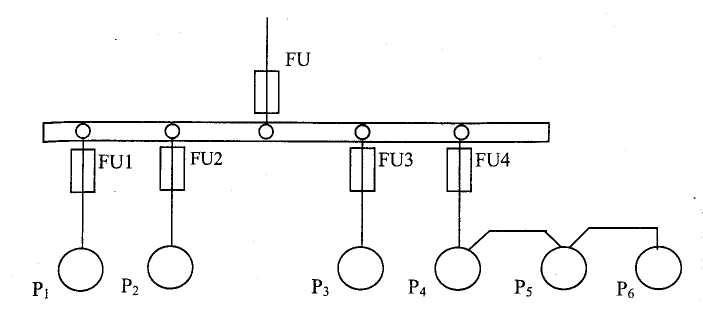 Рисунок .1 - Схема распределительной сетиТаблица 3 - Исходные данные2. Рассчитать токи электроприемников и выбрать автоматические выключатели в распределительном шкафу серии ПР8501 (рис. 2).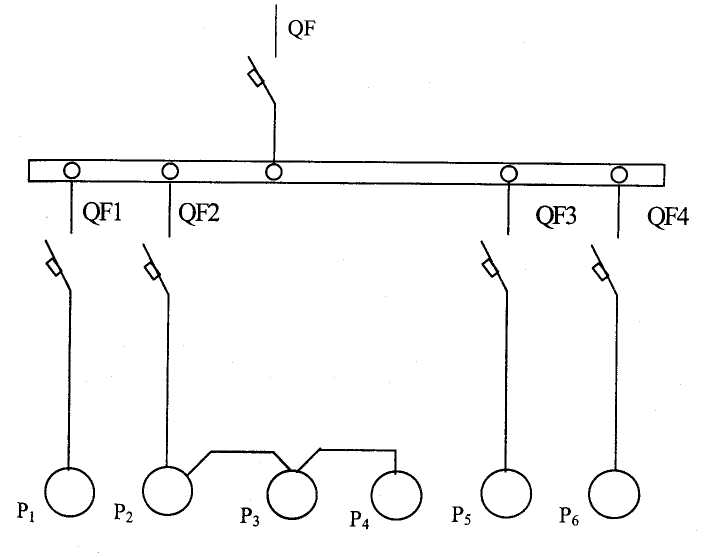 Рисунок 2 - Схема распределительной сетиТаблица 4 - Исходные данные3. Рассчитать ток и выбрать уставки тепловых реле магнитных пускателей для защиты электродвигателей от перегрузки.Таблица 5 - Технические данные электродвигателейКонтрольные задачи (Расчет электрических сетей по потере напряжения)Для заданной схемы электрической сети (рис. 3) рассчитать сечение жил питающего распределительный шкаф (ШР) кабеля по нагреву электрическим током и проверить выбранное сечениепопотере напряжения.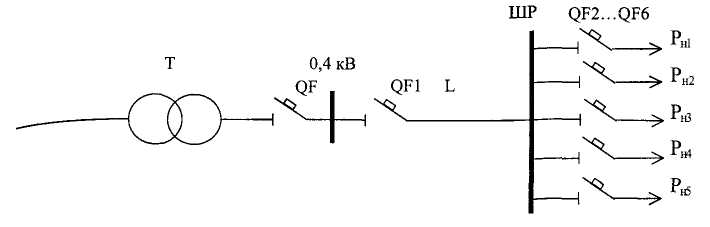 Рисунок 3 - Схема электрической сетиИсходные данные для расчета приведены втаблице 6.Таблица 6 - Исходные данныеКонтрольные задачи (Определение месторасположения источника питания)Определить местоположение ГПП чулочно-трикотажной фабрики, имеющей пять цехов со следующими расчетными данными: расчетные активные мощности цехов: Рр1 = 2500 кВт, Рр2 = 1200 кВт, Рр3 = 3450 кВт, Рр4 = 820 кВт, Рр5 = 6300 кВт;координаты центров нагрузок каждого цеха в выбранной системе координат: Х1 = 20, Y1 = 35,Х2 = 60, Y2 = 35,Х3 = 45, Y3 = 75,Х4 = 20, Y4 = 100,Х5 = 60, Y5 = 100.Определить местоположение ЦРП пищевого комбината, имеющего 4 цеха со следующими расчетными данными: расчетные активные мощности цехов: Рр1 = 550 кВт, Рр2 = 300 кВт, Рр3 = 950 кВт, Рр4 = 1200 кВт. Начертить генплан комбината с произвольными размерами цехов. Показать расположение ЦРП на генплане.Контрольные задачи (Расчет электрических нагрузок промышленных предприятий методом коэффициента спроса)  Рассчитать методом коэффициента спроса электрическую нагрузку сталелитейного цеха металлообрабатывающего завода. Установленная активная мощность цеха 3180 кВт, площадь цеха .Рассчитать методом коэффициента спроса электрическую нагрузку ремонтно-механического цеха агломерационной фабрики металлургического комбината. Установленная активная мощность цеха 7040 кВт, площадь цеха .Контрольные задачи (Выбор месторасположения источников питания)Дано:Генплан 3 х  с силовыми нагрузками цехов (1 кл. = )Требуется:определить координаты ЦЭН активных нагрузок;определить координаты ЦЭН реактивных нагрузок;нанести данные на генплан.Контрольные задачи (Расчет токопроводов)Для схемы электроснабжения предприятия, представленной на рис., выбрать токопровод, определить потери напряжения в токопроводе до наиболее удаленного РП и приведенные затраты на его строительство. В расчетах принять стоимость 1 кВт потерь электроэнергии в год, равную 40 руб/(кВт*год), коэффициент мощности нагрузок 0,8, ударный ток КЗ в начале токопровода   80 кА.Для схемы электроснабжения предприятия, представленной на рис., выбрать токопровод, определить потери напряжения в токопроводе до наиболее удаленного РП и приведенные затраты на его строительство. В расчетах принять стоимость 1 кВт потерь электроэнергии в год, равную 700 руб/(кВт*год), коэффициент мощности нагрузок 0,65, ударный ток КЗ в начале токопровода 95 кА.Контрольные задачи (Выбор напряжений питающих и распределительных сетей)1.Определить рациональное напряжение для системы внешнего электроснабжения предприятия, если известно, что расстояние от подстанции электросистемы до предприятия l=4 км, расчетная нагрузка предприятия Sp=18 640 кВ*А, установленная мощность трансформатора связи с энергосистемой 40 000 кВ*А, стоимость потерь электроэнергии С0,п= 1,6 коп/(кВт*ч), время использования максимума потерь электроэнергии Тп= 4000 ч.2. Определить рациональное напряжение для системы внешнего электроснабжения предприятия, если известно, что расстояние от подстанции электросистемы до предприятия 1=6км, расчетная нагрузка предприятия Sp=22350 кВ*А, установленная мощность трансформатора связи с энергосистемой 40 000 кВ*А, стоимость потерь электроэнергии С0,п=4,3 руб/(кВт*ч), время использования максимума потерь электроэнергии Тп= 6000 ч.Контрольные задачи(Выбор сечений линий)1.Выбрать сечение кабельных линий на напряжение 10 кВт, питающих потребителей I категории и имеющих расчетную нагрузку Sр= 5488 кВ*А. Значение тока КЗ на шинах источника питания равно 8,45 кА, приведенное время КЗ tп=1,25 с. Длина питающих линий составляютl=500 м, cos φ=0,8, стоимость 1 кВт*ч потерь электроэнергии Со,п =0,2 коп, время использования максимума потерь Тп=5000 ч. Подключение кабельных линий к РУ осуществляются через масляные выключатели.2. Выбрать сечение кабельных линий на напряжение 10 кВт, питающих потребителей I категории и имеющих расчетную нагрузку Sp= 7935 кВ*А. Значение тока КЗ на шинах источника питания равно 11,32 кА, приведенное время КЗ tn=l,12 с. Длина питающих линий составляют l =900 м, cosφ=0,8, стоимость 1 кВт*ч потерь электроэнергии С0,п=0,7 коп, время использования максимума потерь Тп=3000 ч. Подключение кабельных линий к РУ осуществляются через вакуумные  выключатели.Контрольные задачи(ТЭР по выбору схем электроснабжения)Определить технико-экономические показатели системы внутризаводского электроснабжения, выполненной по смешанной схеме. Рассмотреть два варианта напряжения распределительной сети: 10 и 20 кВ. Схема электроснабжения приведена на рис.; данные, необходимые для расчета, приведены в табл.Определить число и мощность трансформаторов, питающих завод черной металлургии если его расчетная мощность составляет 22 MB*А; приемники I и II категорий надежности потребляют 80 % мощности. Коэффициент начальной загрузки графика не превышает 0,93. В расчетах принять Ки,п=0,05 кВт/квар, время, в течение которого трансформатор подключен к сети, Тг = 8760 ч, а время использования максимума потерь электроэнергии Тп=5000 ч. Стоимость 1 кВт*ч потерь электроэнергии равна Соп=4,02 руб/(кВт*ч). Электроснабжение завода осуществляется на напряжение 35 кВ.Определить число и мощность трансформаторов, питающих завод черной металлургии если его расчетная мощность составляет 22 МВ*А; приемники I и II категорий надежности потребляют 80 % мощности. Коэффициент начальной загрузки графика не превышает 0,93. В расчетах принять Кип=0,05 кВт/квар, время, в течение которого трансформатор подключен к сети, Тг = 8760 ч, а время использования максимума потерь электроэнергии Тп=2000 ч. Стоимость 1 кВт*ч потерь электроэнергии равна Соп=3,22 руб/(кВт*ч). Электроснабжение завода осуществляется на напряжение 35 кВ.Приложение 2Перечень тестовых заданий7 семестр 1 модуль1. Задание Отметьте правильный ответТребования, предъявляемые к схемам электроснабжения  надежность  функциональность  экономичность  гибкость  рациональность2. Задание Отметьте правильный ответВыбор схем электроснабжения зависит от  категории потребителей  расчетной мощности  удаленности от источника питания  количества подстанций  дозы ветров3. Задание Отметьте правильный ответПринципы построения схем электроснабжения  отказ от холодного резерва  раздельная работа линий и трансформаторов  целесообразность  надежность  глубокое секционирование4. Задание Отметьте правильный ответХолодный резерв не применяется  с целью экономии  с целью удобства эксплуатации  исправность электрооборудования самоконтролируется  по условиям надежности5. Задание Отметьте правильный ответРаздельная работа линий и трансформаторов принимается  с целью увеличения сопротивления и, уменьшения токов КЗ  экономии электрооборудования  уменьшения потерь6. Задание Отметьте правильный ответОбеспечение надежности электроснабжения в зависимости от категории применение  двух источников питания  трехтрансформаторных подстанций  двухтрансформаторных подстанций  четырехтрансформаторных подстанций7. Задание Отметьте правильный ответК I категории по степени бесперебойности электроснабжения относятся электроприемники  перерыв в электроснабжении, которое влечет за собой обязательное отключение оборудование  опасность для жизни людей  короткие замыкания8. Задание Отметьте правильный ответВиды нагрузок  активная  смешанная  емкостная  реактивная9. Задание Отметьте правильный ответОсновные составляющие полной расчетной мощности  силовая нагрузка  индивидуальная нагрузка  потери мощности в приемниках электрической энергии  потери мощности в трансформаторах  осветительная нагрузка10. Отметьте правильный ответПри определении расчетной мощности потери в элементах схемы учитываются  в линиях  в коммутационных аппаратах  в трансформаторах  в электродвигателях7 семестр 2 модуль1. Задание ДополнитеСхемы электроснабжения промышленных предприятий подразделяются на…..Правильные варианты ответа: внешние и внутренние; внешние, внутренние; 2. Задание ДополнитеОсновные источники электроснабжения промышленных предприятий являются…..системыПравильные варианты ответа: районные и энергетические; районные, энергетические; 3. Задание ДополнитеКоличество источников питания потребителей первой категории (не менее)…..Правильные варианты ответа: 2; двух; 4. Задание Отметьте правильный ответНапряжение питающих сетей предприятия зависит от  удаленности предприятия от источника питания  территории предприятия  установленной мощности предприятия  удаленности от источника питания предприятия и его мощности5. Задание Отметьте правильный ответСхемы питания с одним приемным пунктом (ГПП, ЦРП) электроэнергии применяются при  наличии специальных требований к бесперебойности питания (потребителей особой категории)  относительно компактном расположении нагрузок и отсутствии специальных требований к бесперебойности питания (потребителей особой категории)  наличии двух или более относительно мощных и обособленных групп потребителей6. Задание Отметьте правильный ответСхемы с двумя и более приемными пунктами электроэнергии применяются при  отсутствии специальных требований к бесперебойности питания  наличии специальных требований к бесперебойности питания  относительно компактном расположении нагрузок7. Задание ДополнитеПриемными пунктами электроэнергии на промышленных предприятиях являются…..Правильные варианты ответа: ГПП, ЦРП, РП; 8. Задание Отметьте правильный ответНа главных понизительных подстанциях производится прием электроэнергии если  источником питания является заводская электростанция  источником питания является районная энергетическая система, расположенная недалеко от предприятия  мощность предприятия велика и источник питания значительно удален9. Задание Отметьте правильный ответНа распределительные пункты (РП) производится прием электроэнергии если  источником питания является энергетическая система, напряжение которой совпадает с напряжением распределительной сети  источником питания является удаленная ТЭЦ энергосистемы  мощность предприятия велика и районная подстанция удалена10. Задание Отметьте правильный ответОпределение числа и пропускной способности питающих линий, числа и мощности трансформаторов (ГПП) на приемных пунктах трансформаторных подстанций производится  с учетом перспектив развития предприятия  без учета очередности пуска отдельных объектов  без учета обеспечения питания основных нагрузок 2-ой категории11.. Задание Отметьте правильный ответМагистральные воздушные глубокие вводы целесообразны при  нормальной окружающей среде  загрязненной окружающей среде  стесненной территории12. Задание Отметьте правильный ответЭлектроснабжение по схемам глубоких вводов используется для питания потребителей  только первой категории  только второй и третьей категорий  любых категорий13. Задание Соответствие названия предприятия и значению установленной мощности14. Задание Отметьте правильный ответПри установке на ГПП двух трансформаторов номинальная мощность каждого из них определяется по условию7 семестр 3 модуль1. Задание Отметьте правильный ответГлубокое секционирование применяется для  уменьшения сопротивления  обеспечения и повышения надежности  уменьшения количества электрических аппаратов2. Задание Отметьте правильный ответПотери в трансформаторах активные приближенно определяются3. Задание Отметьте правильный ответЧисло трансформаторов, устанавливаемых на ГПП, питающей потребителей первой и второй категории принимают равным  1, один  2, два  3, три4. Задание ДополнитеВыбор сечений по нагреву осуществляют по…..токуПравильные варианты ответа: расчетному; 5. Задание ДополнитеПри выборе сечения кабеля по термической стойкости выбирают ближайшее ….. значениеПравильные варианты ответа: меньшее; 6. Задание ДополнитеВ системах напряжением 110, 220 кВ применяют…..нейтральПравильные варианты ответа: эффективно заземленную; 7. Задание ДополнитеПромышленная частота сетей переменного тока…..ГцПравильные варианты ответа: 50; 8. Задание ДополнитеОтклонение напряжения от номинального для силовых сетей должно составлять не более …..%Правильные варианты ответа: 5; 9. Задание ДополнитеОтклонение напряжения в сети рабочего электрического освещения допускается в пределах от -…..до +…..% от номинальногоПравильные варианты ответа: 2,5, 5; 10. Задание Отметьте правильный ответСечения проводов и жил кабелей выбирают  по способу прокладки  по номинальному напряжению  по стоимости  по потерям напряжения11. Задание Отметьте правильный ответПо потерям напряжения линии длиной менее  систем электроснабжения  проверяются  не проверяются  проверяются частично12. Задание Отметьте правильный ответНапряжение питающих сетей предприятия зависит от  удаленности предприятия от источника питания  территории предприятия  установленной мощности предприятия  удаленности от источника питания предприятия и его мощности13. Задание Отметьте правильный ответСхемы питания с одним приемным пунктом (ГПП, ЦРП) электроэнергии применяются при  наличии специальных требований к бесперебойности питания (потребителей особой категории)  относительно компактном расположении нагрузок и отсутствии специальных требований к бесперебойности питания (потребителей особой категории)  наличии двух или более относительно мощных и обособленных групп потребителей14. Задание ДополнитеПриемными пунктами электроэнергии на промышленных предприятиях являются…..Правильные варианты ответа: ГПП, ЦРП, РП; 15. Задание Отметьте правильный ответНа главных понизительных подстанциях производится прием электроэнергии если  источником питания является заводская электростанция  источником питания является районная энергетическая система, расположенная недалеко от предприятия  мощность предприятия велика и источник питания значительно удален16. Задание {{ 528 }} ТЗ № 528Отметьте правильный ответПотери мощности в трансформаторах определяются7 семестр 4 модуль1. Задание {{ 27 }} ТЗ № 27Отметьте правильный ответКомпенсирующие устройства, мощность которых учитывается при определении полной расчетной мощности, применяется  для компенсации емкостных токов  для компенсации реактивной мощности  для компенсации потерь мощности2. Задание {{ 112 }} ТЗ № 112Отметьте правильный ответНапряжение сети с изолированной нейтралью  до 1 кВ  6-35 кВ  сети напряжением 110 кВ и выше3. Задание {{ 119 }} ТЗ № 119Отметьте правильный ответПо режиму КЗ при напряжении выше 1 кВ не проверяются  проводники, защищенные плавкими предохранителями - по термической стойкости  проводники, защищенные плавкими предохранителями - по электродинамической стойкости  провода ВЛ, оборудованных устройствами быстродействующего автоматического повторного включения4. Задание {{ 128 }} ТЗ № 128Отметьте правильный ответВыбор способа заземления нейтрали определяется  безопасностью обслуживания сети  стоимостью электроэнергии  надежностью электроснабжения электроприемников  категориями потребителей  экономичностью5. Задание {{ 130 }} ТЗ № 130Отметьте правильный ответРежимы нейтрали сети до 1 кВ  глухо заземлена  изолирована от земли  соединена с землей через активное или реактивное сопротивление6. Задание {{ 132 }} ТЗ № 132Отметьте правильный ответПроверке по экономической плотности не подлежат  сети промышленных предприятий и сооружений до 1000 В, при числе часов использования максимума нагрузки 4000-5000 ч  сети промышленных предприятий и сооружений выше 1000 В  ответвления к отдельным электроприемникам напряжением до 1000 В, осветительные сети промышленных предприятий, жилых и общественных зданий  сети временных сооружений и устройства со сроком службы до 5 лет7. Задание {{ 135 }} ТЗ № 135Отметьте правильный ответСхемы соединения двухобмоточных трансформаторов  звезда - звезда с выведенной нейтралью  звезда - звезда с выведенными нейтралями - треугольник  звезда - треугольник  звезда с выведенной нейтралью - треугольник8. Задание {{ 138 }} ТЗ № 138Отметьте правильный ответВыбор напряжений электрических сетей основывается на сравнении технико-экономических показателей вариантов  от источника питания можно получать энергию при двух напряжениях или более  источник питания значительно удален от предприятия  при необходимости увеличения мощности заводских электростанций  сети заводских электростанций связывать с сетями энергосистем9. Задание {{ 530 }} ТЗ № 530Отметьте правильный ответПрименение компенсирующих устройств 6 (10) кВ  увеличивает   снижает    не влияет на 10. Задание {{ 521 }} ТЗ № 521Отметьте правильный ответПриблизительные потери реактивной мощности в трансформаторах  5%  10%  2%11. Задание {{ 522 }} ТЗ № 522Отметьте правильный ответПриблизительные потери активной мощности в трансформаторах  5%  10%  2%12. Задание {{ 503 }} ТЗ № 503Отметьте правильный ответРасчетная мощность узла нагрузки при подключении компенсирующих устройств  увеличивается  уменьшается  остается прежней13. Задание {{ 495 }} ТЗ № 495Отметьте правильный ответВыбор компенсирующих устройств зависит от  коэффициента активной мощности нагрузки  коэффициента реактивной мощности нагрузки  активной мощности  реактивной мощности  полной мощности14. Задание {{ 472 }} ТЗ № 472Отметьте правильный ответПриведенное время апериодической составляющей не учитывается при действительном времени15. Задание {{ 470 }} ТЗ № 470Отметьте правильный ответДопустимый ток кабельной линии16. Задание {{ 471 }} ТЗ № 471Отметьте правильный ответТермически стойкое к токам короткого замыкания сечение линии17. Задание {{ 468 }} ТЗ № 468Отметьте правильный ответНагрузочные потери электроэнергии в линии18. Задание {{ 469 }} ТЗ № 469Отметьте правильный ответПотери  электроэнергии в трансформаторах 19. Задание {{ 465 }} ТЗ № 465Отметьте правильный ответКритерий экономичности варианта электроснабжения минимум  приведенных затрат  капитальных вложений  эксплуатационных расходов20. Задание {{ 466 }} ТЗ № 466Отметьте правильный ответЦелесообразное сечение линии выбирают по  экономическим условиям  техническим условиям  надежности21. Задание {{ 467 }} ТЗ № 467Отметьте правильный ответЗа стандартное термически стойкое сечение линии принимается ближайшее  меньшее сечение  большее сечение22. Задание {{ 460 }} ТЗ № 460Отметьте правильный ответФормула приведённых затрат23. Задание {{ 461 }} ТЗ № 461Отметьте правильный ответВыражением приведенных затрат  можно пользоваться в случае, когда строительство объекта продолжается  не более 1 года, а величина И = пост  более 1 года, а величина И = var  не более 1 года, а величина И = var24. Задание {{ 463 }} ТЗ № 463Отметьте правильный ответПриведённые затраты проектируемого варианта складываются из  единовременных капитальных вложений  затрат на электроэнергию  затрат на амортизацию  затрат на возмещение потерь электроэнергии  затраты на эксплуатацию  затраты на строительство25. Задание {{ 5 }} ТЗ № 5Отметьте правильный ответВзрыво- и пожароопастность является недостатком выключателей  всех типов  масляных  вакуумных  элегазовых26. Задание {{ 257 }} ТЗ № 257Отметьте правильный ответИсточники реактивной мощности на промышленном предприятии  асинхронные двигатели  синхронные двигатели  батареи конденсаторов  двигатели постоянного тока27. Задание {{ 134 }} ТЗ № 134Отметьте правильный ответОбщесистемные показатели качества электроэнергии  уровень частоты  симметрия трехфазного напряжения  уровень напряжения  синусоидальность напряженияПриложение 3Содержание и варианты заданий для выполнения КП7 семестрДля выполнения курсового проекта студенту выдается преподавателем индивидуальное задание. Содержание курсового проектаПроектирование системы электроснабжения предприятияОписание технологического процессаОпределение категорий потребителей и средыОпределение расчетной и потребляемой мощности завода, приемников цеховВыбор напряжений питающих линий и распределительных сетейПостроение картограммы нагрузок и определение центра электрических нагрузок (ЦЭН)Определение количества и мощности трансформаторов ЦТП с учетом КУВыбор высоковольтных двигателейСоставление схем электроснабжения (2 или 3 варианта)Выбор схем распределительной сети предприятияРаспределение нагрузки по пунктам питанияВыбор сечения питающей линии и распределительных сетейТехнико-экономическое сравнение и выбор схемы электроснабжения Расчет токов короткого замыкания и выбор электрооборудованияИсходные данные для проектированияТема. Электроснабжение завода металлорежущегоинструментаИсходные данные на проектирование:1.  Генеральный план завода – рис. 43.2   Сведения об электрических нагрузках завода – табл. 43.3. Ведомость электрических нагрузок ремонтно-механического цеха (вариант задания указывается преподавателем).Питание возможно осуществить от подстанции энергосистемы, на которой установлены два трехобмоточных трансформатора мощностью 20000 ква каждый, с первичным напряжением 110 кв и вторичным – 35, 20, 10 и 6 кв.Мощность системы 400 Мва; реактивное сопротивление системы на стороне 110 кв, отнесенное к мощности системы, 0,9.Стоимость электроэнергии 1,13 .Расстояние от подстанции энергосистемы до комплекса цехов доменного производства комбината 9,1 км.Таблица 43Ведомость электрических нагрузок заводаПродолжение таблицы 43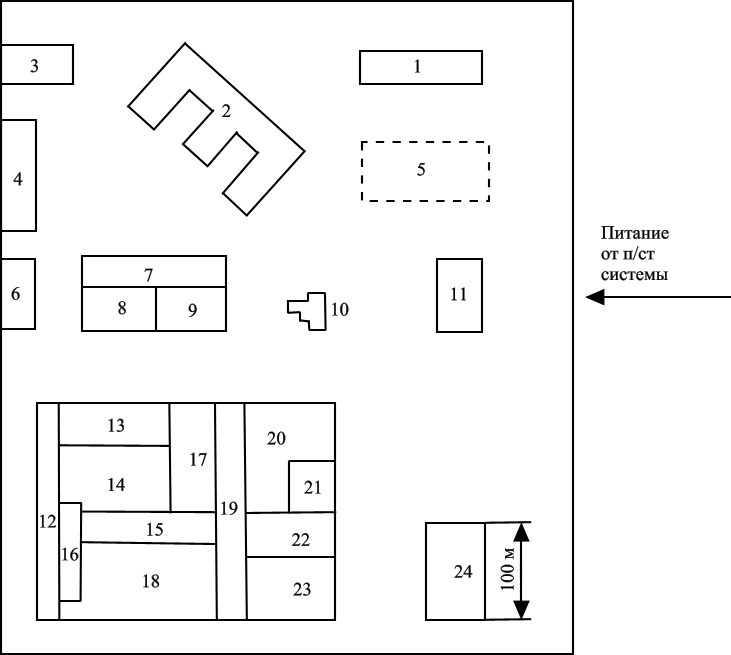 Рис. 43Тема. Электроснабжение бумажной фабрики Исходные данные на проектирование:1.  Генеральный план фабрики – рис. 44.2   Сведения об электрических нагрузках фабрики – табл. 44.3. Ведомость электрических нагрузок ремонтно-механического цеха (вариант задания указывается преподавателем).Питание возможно осуществить от подстанции энергосистемы, на которой установлены два трехобмоточных трансформатора мощностью 10000 ква каждый, с первичным напряжением 110 кв и вторичным – 35, 20, 10 и 6 кв.Мощность системы 300 Мва; реактивное сопротивление системы на стороне 110 кв, отнесенное к мощности системы, 0,8.Стоимость электроэнергии 0,58 .Расстояние от подстанции энергосистемы до комплекса цехов доменного производства комбината 18 км.Таблица 44Ведомость электрических нагрузок фабрикиПродолжение таблицы 44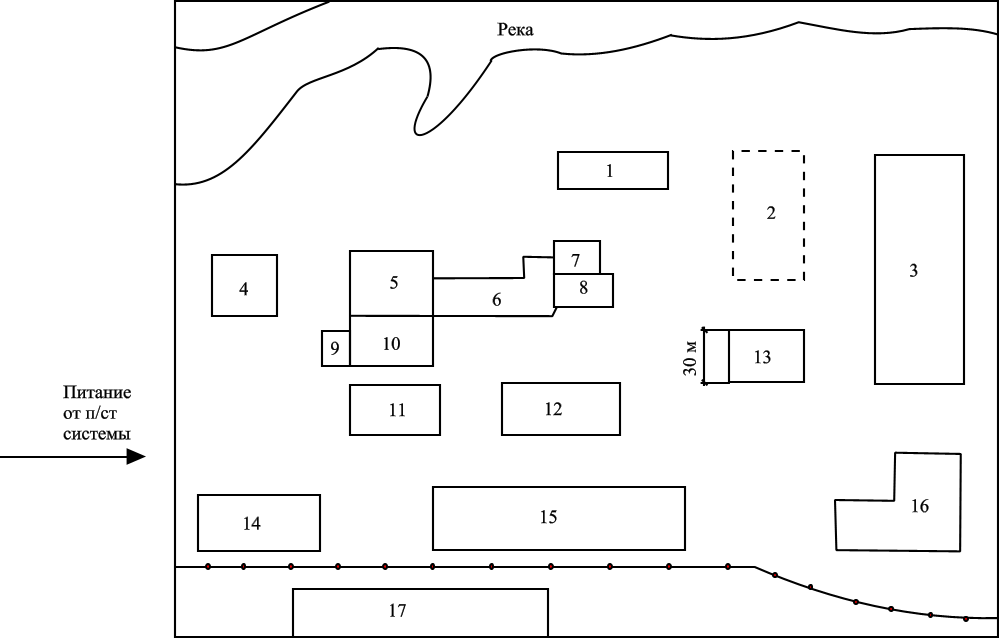 Рис. 44Тема. Электроснабжение химического комбинатаИсходные данные на проектирование:1.  Генеральный план комбината – рис. 45.2   Сведения об электрических нагрузках комбината – табл. 45.3. Ведомость электрических нагрузок ремонтно-механического цеха (вариант задания указывается преподавателем).Питание возможно осуществить от подстанции энергосистемы, на которой установлены два трехобмоточных трансформатора мощностью 40500 ква каждый, с первичным напряжением 110 кв и вторичным – 35, 20, 10 и 6 кв.Мощность системы 950 Мва; реактивное сопротивление системы на стороне 110 кв, отнесенное к мощности системы, 0,3.Стоимость электроэнергии 0,93 .Расстояние от подстанции энергосистемы до комплекса цехов доменного производства комбината 7,2 км.Таблица 45Ведомость электрических нагрузок комбината Продолжение таблицы 45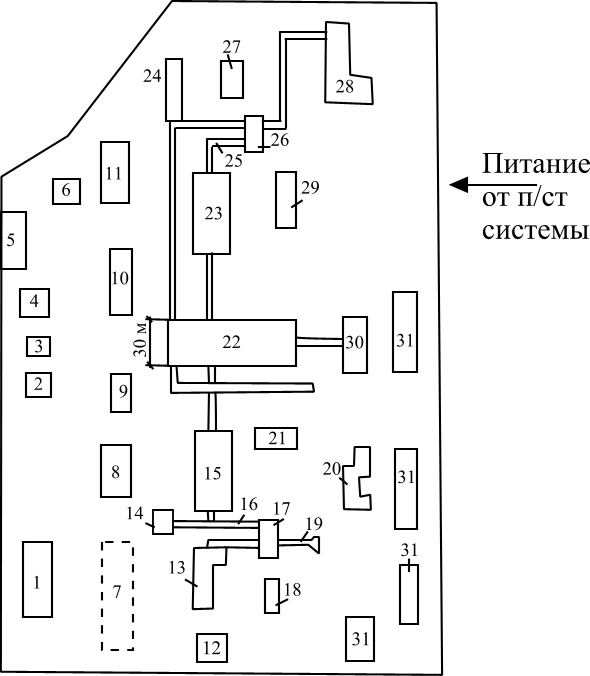 Рис. 45Тема. Электроснабжение станкостроительного завода Исходные данные на проектирование:1.  Генеральный план завода – рис. 46.2   Сведения об электрических нагрузках завода – табл. 463. Ведомость электрических нагрузок ремонтно-механического цеха (вариант задания указывается преподавателем).Питание возможно осуществить от подстанции энергосистемы, на которой установлены два трехобмоточных трансформатора мощностью 15000 ква каждый, с первичным напряжением 110 кв и вторичным – 35, 20, 10 и 6 кв.Мощность системы 700 Мва; реактивное сопротивление системы на стороне 110 кв, отнесенное к мощности системы, 0,5.Стоимость электроэнергии 1,5 .Расстояние от подстанции энергосистемы до комплекса цехов доменного производства комбината 12,3 км.Таблица 46Ведомость электрических нагрузок заводаПродолжение таблицы 46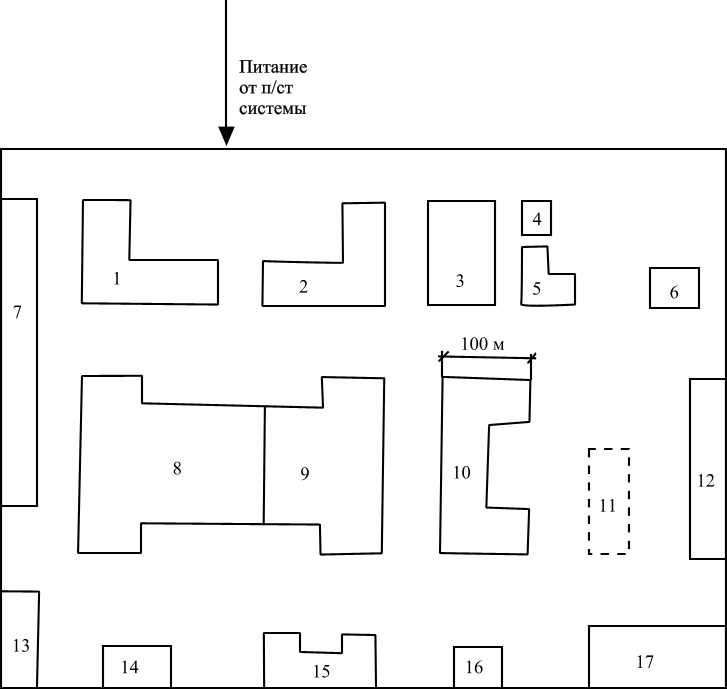 Рис. 46Тема. Электроснабжение коксохимического завода металлургического комбината Исходные данные на проектирование:1.  Генеральный план завода – рис. 47.2   Сведения об электрических нагрузках завода – табл. 47.3. Ведомость электрических нагрузок ремонтно-механического цеха (вариант задания указывается преподавателем).Питание возможно осуществить от подстанции энергосистемы, на которой установлены два трехобмоточных трансформатора мощностью 31500 ква каждый, с первичным напряжением 110 кв и вторичным – 35, 20, 10 и 6 кв.Мощность системы 800 Мва; реактивное сопротивление системы на стороне 110 кв, отнесенное к мощности системы, 0,4.Стоимость электроэнергии 0,82 .Расстояние от подстанции энергосистемы до комплекса цехов доменного производства комбината 11,8 км.Таблица 47Ведомость электрических нагрузок заводаПродолжение таблицы 47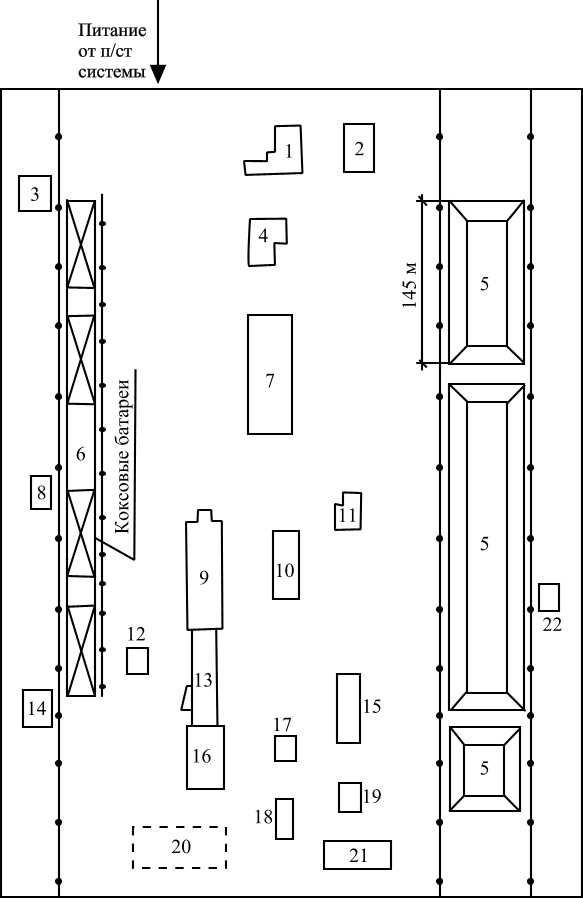 Рис. 47Тема. Электроснабжение вагоноремонтного завода Исходные данные на проектирование:1.  Генеральный план завода – рис. 48.2   Сведения об электрических нагрузках завода – табл. 48.3. Ведомость электрических нагрузок ремонтно-механического цеха (вариант задания указывается преподавателем).Питание возможно осуществить от подстанции энергосистемы, на которой установлены два трехобмоточных трансформатора мощностью 20000 ква каждый, с первичным напряжением 110 кв и вторичным – 35, 20, 10 и 6 кв.Мощность системы 550 Мва; реактивное сопротивление системы на стороне 110 кв, отнесенное к мощности системы, 0,9.Стоимость электроэнергии 1,45 .Расстояние от подстанции энергосистемы до комплекса цехов доменного производства комбината 6,3 км.Таблица 48Ведомость электрических нагрузок заводаПродолжение таблицы 48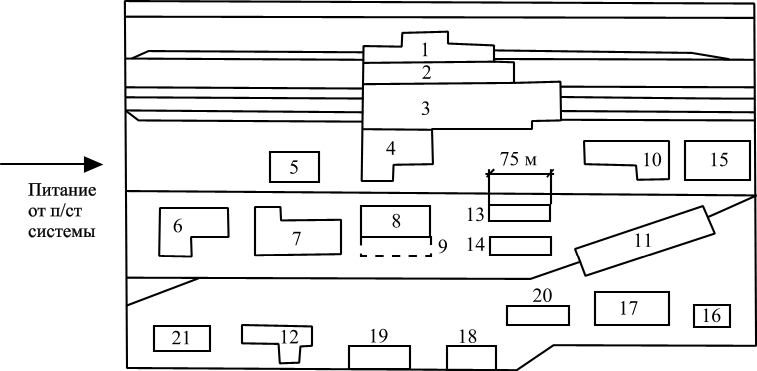 Рис. 48Тема. Электроснабжение завода химической промышленностиИсходные данные на проектирование:1.  Генеральный план завода – рис. 49.2   Сведения об электрических нагрузках завода – табл. 49.3. Ведомость электрических нагрузок ремонтно-механического цеха (вариант задания указывается преподавателем).Питание возможно осуществить от подстанции энергосистемы, на которой установлены два трехобмоточных трансформатора мощностью 40500 ква каждый, с первичным напряжением 110 кв и вторичным – 35, 20, 10 и 6 кв.Мощность системы 1100 Мва; реактивное сопротивление системы на стороне 110 кв, отнесенное к мощности системы, 0,2.Стоимость электроэнергии 1,28 .Расстояние от подстанции энергосистемы до комплекса цехов доменного производства комбината 8,2 км.Таблица 49Ведомость электрических нагрузок заводаПродолжение таблицы 49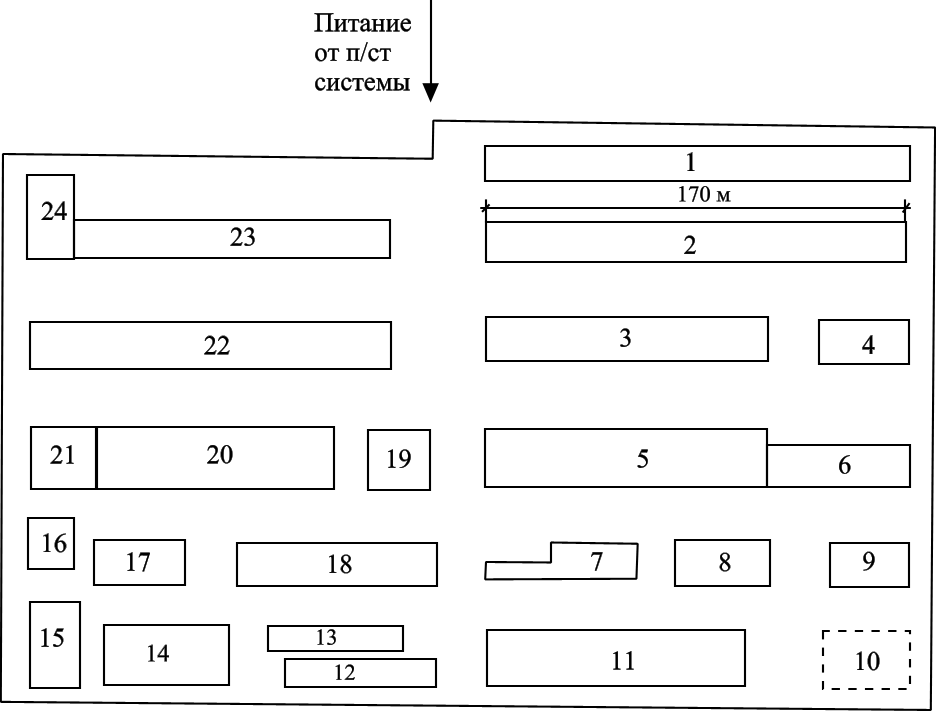 Рис. 49Тема. Электроснабжение медноникелевого комбинатаИсходные данные на проектирование:1.  Генеральный план комбината – рис. 50.2   Сведения об электрических нагрузках комбината – табл. 50.3. Ведомость электрических нагрузок ремонтно-механического цеха (вариант задания указывается преподавателем).Питание возможно осуществить от подстанции энергосистемы, на которой установлены два трехобмоточных трансформатора мощностью 60000 ква каждый, с первичным напряжением 110 кв и вторичным – 35, 20, 10 и 6 кв.Мощность системы 1200 Мва; реактивное сопротивление системы на стороне 110 кв, отнесенное к мощности системы, 0,3.Стоимость электроэнергии 0,9 .Расстояние от подстанции энергосистемы до комплекса цехов доменного производства комбината .Таблица 50Ведомость электрических нагрузок комбината Продолжение таблицы 50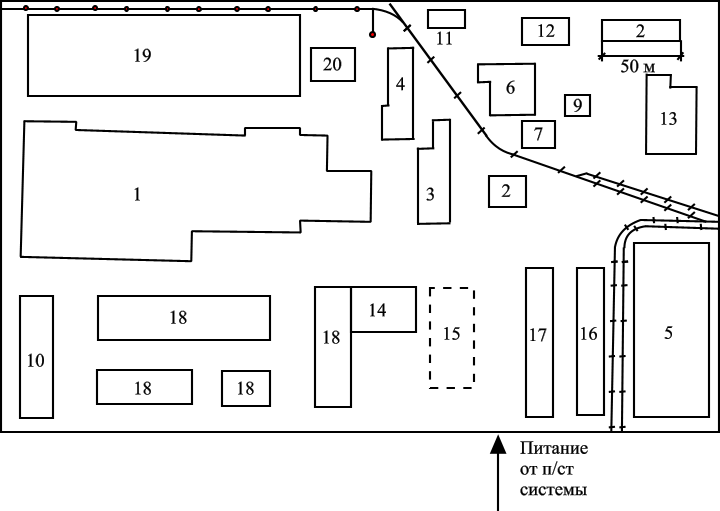 Рис. 50Тема. Электроснабжение завода стальной арматуры Исходные данные на проектирование:1.  Генеральный план завода – рис. 51.2   Сведения об электрических нагрузках завода – табл. 51.3. Ведомость электрических нагрузок ремонтно-механического цеха (вариант задания указывается преподавателем).Питание возможно осуществить от подстанции энергосистемы, на которой установлены два трехобмоточных трансформатора мощностью 40500 ква каждый, с первичным напряжением 110 кв и вторичным – 35, 20, 10 и 6 кв.Мощность системы 800 Мва; реактивное сопротивление системы на стороне 110 кв, отнесенное к мощности системы, 0,6.Стоимость электроэнергии 1,22 .Расстояние от подстанции энергосистемы до комплекса цехов доменного производства комбината .Таблица 51Ведомость электрических нагрузок заводаПродолжение таблицы 51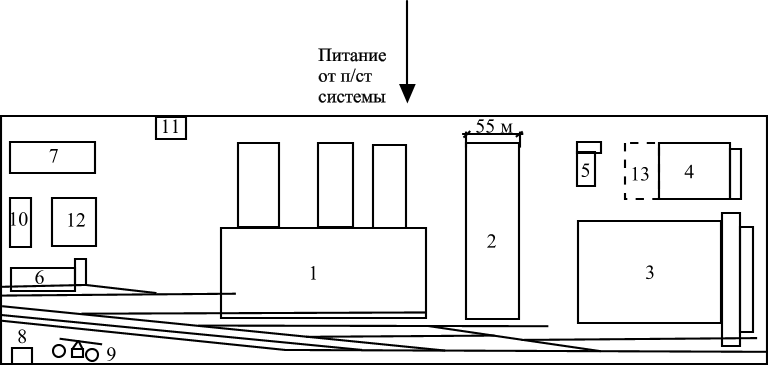 Рис. 51Тема. Электроснабжение завода тяжелого машиностроенияИсходные данные на проектирование:1.  Генеральный план завода – рис. 52.2   Сведения об электрических нагрузках завода – табл. 52.3. Ведомость электрических нагрузок ремонтно-механического цеха (вариант задания указывается преподавателем).Питание возможно осуществить от подстанции энергосистемы, на которой установлены два трехобмоточных трансформатора мощностью 31500 ква каждый, с первичным напряжением 110 кв и вторичным – 35, 20, 10 и 6 кв.Мощность системы 1200 Мва; реактивное сопротивление системы на стороне 110 кв, отнесенное к мощности системы, 0,1.Стоимость электроэнергии 0,35 .Расстояние от подстанции энергосистемы до комплекса цехов доменного производства комбината .Таблица 52Ведомость электрических нагрузок заводаПродолжение таблицы 52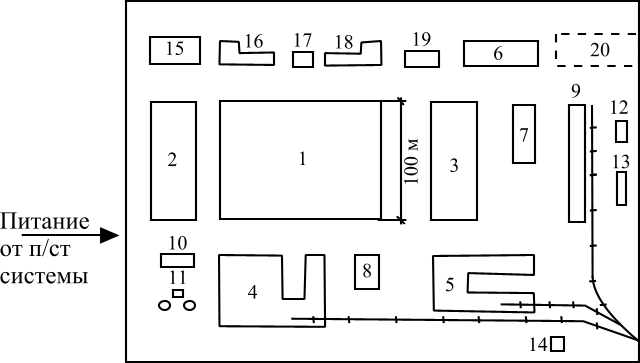 Рис. 52Тема. Электроснабжение агломерационной фабрики металлургического комбинатаИсходные данные на проектирование:1.  Генеральный план фабрики – рис. 53.2   Сведения об электрических нагрузках фабрики – табл. 53.3. Ведомость электрических нагрузок ремонтно-механического цеха (вариант задания указывается преподавателем).Питание возможно осуществить от подстанции энергосистемы, на которой установлены два трехобмоточных трансформатора мощностью 10000 ква каждый, с первичным напряжением 110 кв и вторичным – 35, 20, 10 и 6 кв.Мощность системы 900 Мва; реактивное сопротивление системы на стороне 110 кв, отнесенное к мощности системы, 0,4.Стоимость электроэнергии 0,45 .Расстояние от подстанции энергосистемы до комплекса цехов доменного производства комбината .Таблица 53Ведомость электрических нагрузок фабрикиПродолжение таблицы 53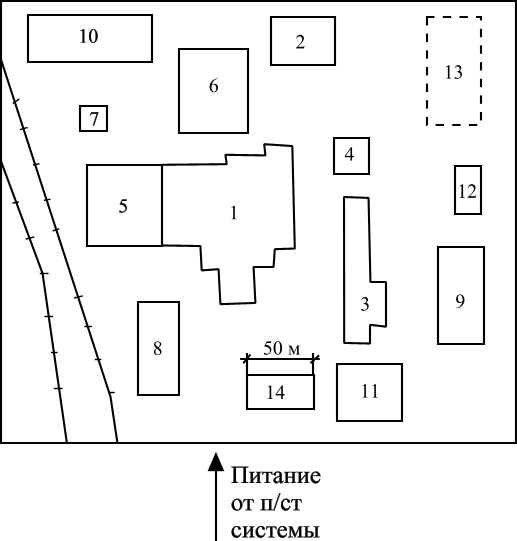 Рис. 53Тема. Электроснабжение комплекса цехов мартеновского и вспомогательного производства металлургического комбината Исходные данные на проектирование:1.  Генеральный план комбината - рис. 54.2   Сведения об электрических нагрузках комбината – табл. 54.3. Ведомость электрических нагрузок ремонтно-механического цеха (вариант задания указывается преподавателем).Питание возможно осуществить от подстанции энергосистемы, на которой установлены два трехобмоточных трансформатора мощностью 60000 ква каждый, с первичным напряжением 110 кв и вторичным – 35, 20, 10 и 6 кв.Мощность системы 1500 Мва; реактивное сопротивление системы на стороне 110 кв, отнесенное к мощности системы, 0,1.Стоимость электроэнергии 0,51 .Расстояние от подстанции энергосистемы до комплекса цехов доменного производства комбината .Таблица 54Ведомость электрических нагрузок комбината Продолжение таблицы 54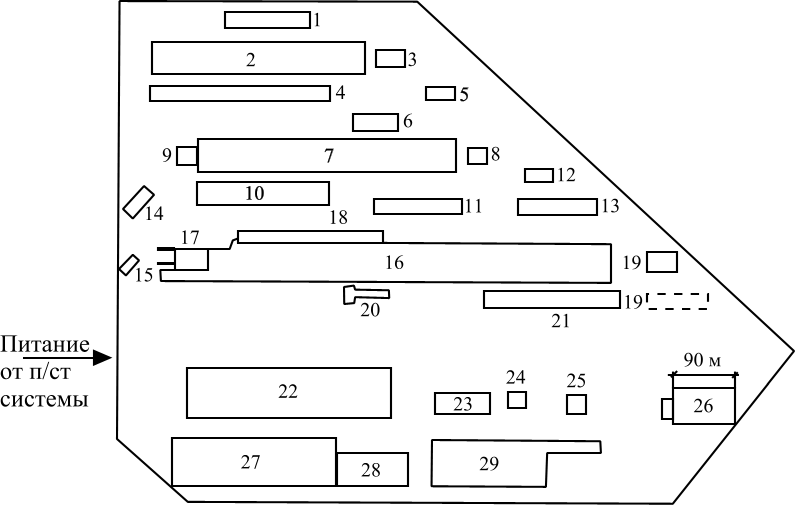 Рис. 54Тема. Электроснабжение завода по производствутракторных запасных частейИсходные данные на проектирование:1.  Генеральный план завода – рис. 55.2   Сведения об электрических нагрузках завода – табл. 55.3. Ведомость электрических нагрузок ремонтно-механического цеха (вариант задания указывается преподавателем).Питание возможно осуществить от подстанции энергосистемы, на которой установлены два трехобмоточных трансформатора мощностью 40500 ква каждый, с первичным напряжением 110 кв и вторичным – 35, 20, 10 и 6 кв.Мощность системы 1200 Мва; реактивное сопротивление системы на стороне 110 кв, отнесенное к мощности системы, 0,3.Стоимость электроэнергии 1,14 .Расстояние от подстанции энергосистемы до комплекса цехов доменного производства комбината .Таблица 55Ведомость электрических нагрузок заводаПродолжение таблицы 55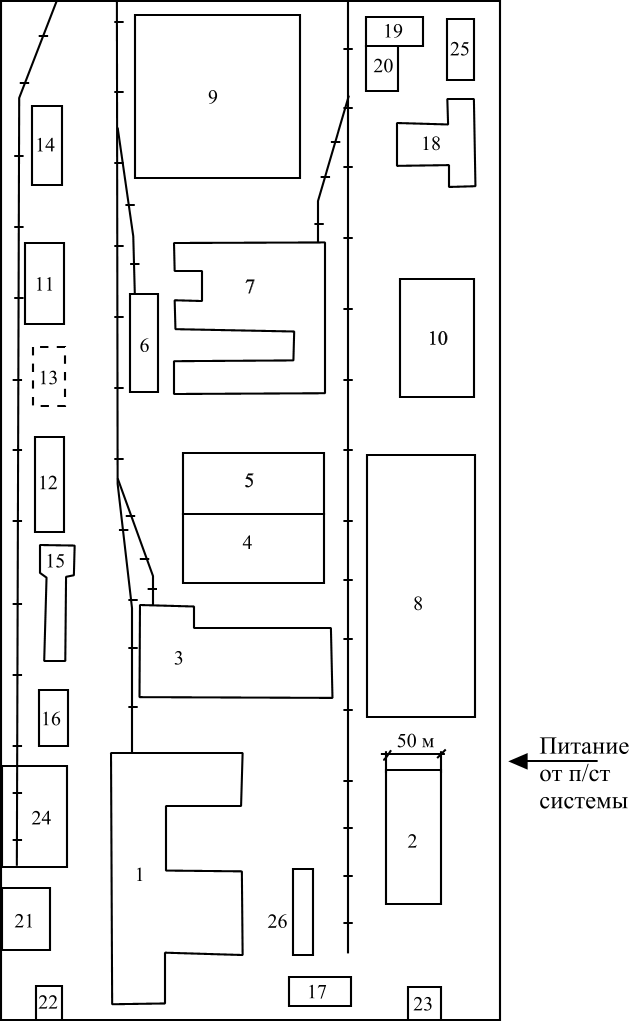 Рис. 55Тема. Электроснабжение коксохимического завода Исходные данные на проектирование:1.  Генеральный план завода – рис. 56.2   Сведения об электрических нагрузках завода – табл. 56.3. Ведомость электрических нагрузок ремонтно-механического цеха (вариант задания указывается преподавателем).Питание возможно осуществить от подстанции энергосистемы, на которой установлены два трехобмоточных трансформатора мощностью 40500 ква каждый, с первичным напряжением 110 кв и вторичным – 35, 20, 10 и 6 кв.Мощность системы 950 Мва; реактивное сопротивление системы на стороне 110 кв, отнесенное к мощности системы, 0,5.Стоимость электроэнергии 0,68 .Расстояние от подстанции энергосистемы до комплекса цехов доменного производства комбината .Таблица 56Ведомость электрических нагрузок заводаПродолжение таблицы 56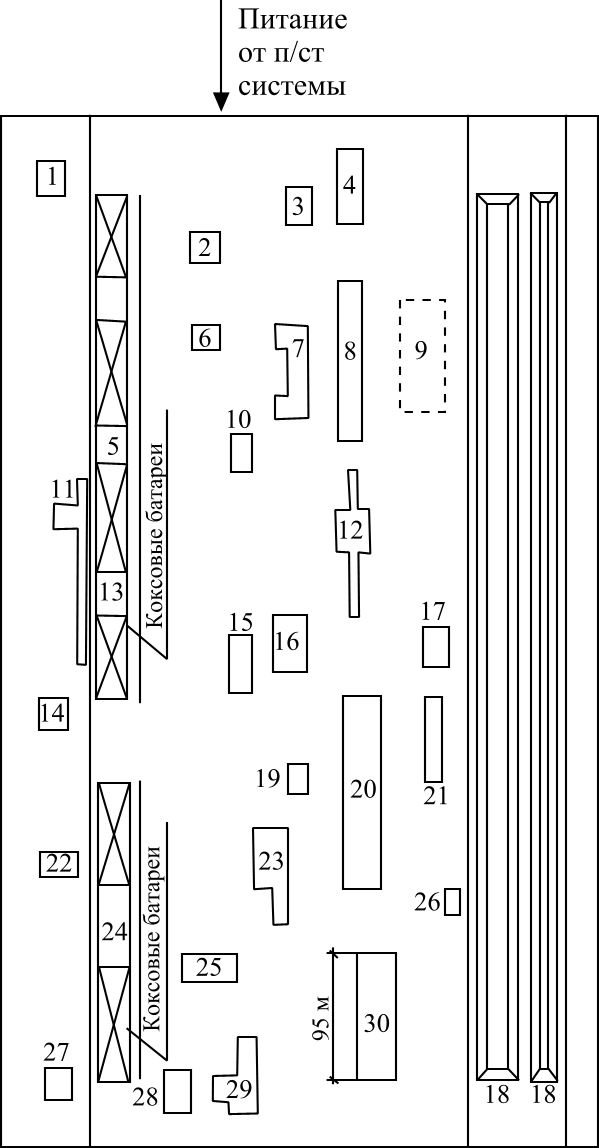 Рис. 56Тема. Электроснабжение рудникаИсходные данные на проектирование:1.  Генеральный план рудника – рис. 57.2   Сведения об электрических нагрузках рудника – табл. 57.3. Ведомость электрических нагрузок ремонтно-механического цеха (вариант задания указывается преподавателем).Питание возможно осуществить от подстанции энергосистемы, на которой установлены два трехобмоточных трансформатора мощностью 31500 ква каждый, с первичным напряжением 110 кв и вторичным – 35, 20, 10 и 6 кв.Мощность системы 800 Мва; реактивное сопротивление системы на стороне 110 кв, отнесенное к мощности системы, 0,6.Стоимость электроэнергии 0,53 .Расстояние от подстанции энергосистемы до комплекса цехов доменного производства комбината .Таблица 57Ведомость электрических нагрузок рудникаПродолжение таблицы 57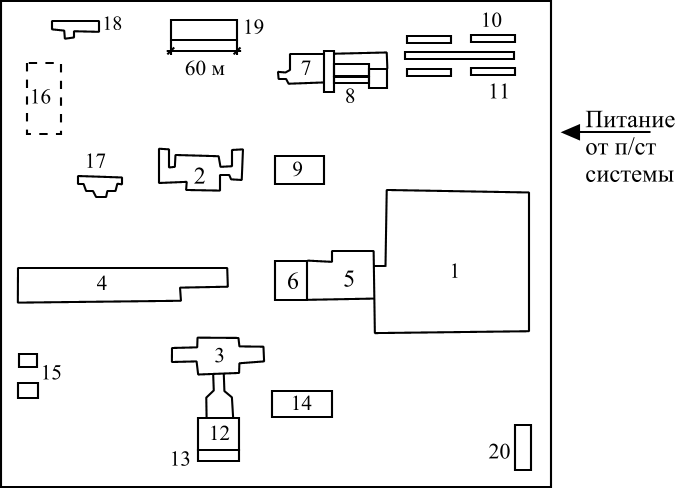 Рис. 57Тема. Электроснабжение абразивного заводаИсходные данные на проектирование:1.  Генеральный план завода – рис. 58.2   Сведения об электрических нагрузках завода – табл. 58.3. Ведомость электрических нагрузок ремонтно-механического цеха (вариант задания указывается преподавателем).Питание возможно осуществить от подстанции энергосистемы, на которой установлены два трехобмоточных трансформатора мощностью 60000 ква каждый, с первичным напряжением 110 кв и вторичным – 35, 20, 10 и 6 кв.Мощность системы 1600 Мва; реактивное сопротивление системы на стороне 110 кв, отнесенное к мощности системы, 0,1.Стоимость электроэнергии 0,37 .Расстояние от подстанции энергосистемы до комплекса цехов доменного производства комбината .Таблица 58Ведомость электрических нагрузок заводаПродолжение таблицы 58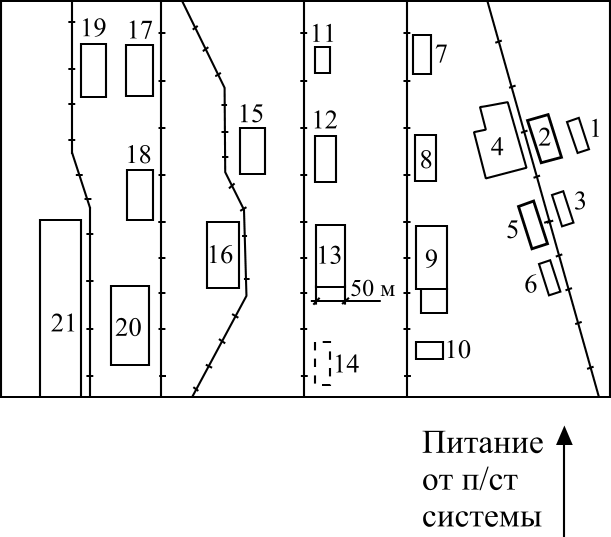 Рис. 58Тема. Электроснабжение химического заводаместной промышленностиИсходные данные на проектирование:1.  Генеральный план завода – рис. 59.2   Сведения об электрических нагрузках завода – табл. 59.3. Ведомость электрических нагрузок ремонтно-механического цеха (вариант задания указывается преподавателем).Питание возможно осуществить от подстанции энергосистемы, на которой установлены два трехобмоточных трансформатора мощностью 10000 ква каждый, с первичным напряжением 110 кв и вторичным – 35, 20, 10 и 6 кв.Мощность системы 600 Мва; реактивное сопротивление системы на стороне 110 кв, отнесенное к мощности системы, 0,8.Стоимость электроэнергии 1,57 .Расстояние от подстанции энергосистемы до комплекса цехов доменного производства комбината .Таблица 59Ведомость электрических нагрузок заводаПродолжение таблицы 59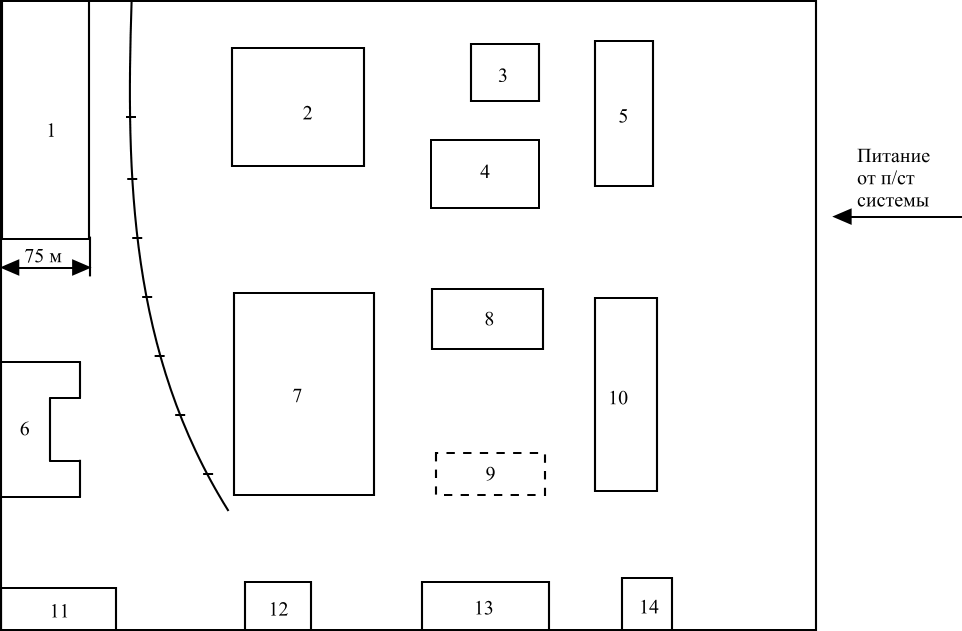 Рис. 59Тема. Электроснабжение научно-исследовательского экспериментального институтаИсходные данные на проектирование:1.  Генеральный план института – рис. 60.2   Сведения об электрических нагрузках института – табл. 60.3. Ведомость электрических нагрузок ремонтно-механического цеха (вариант задания указывается преподавателем).Питание возможно осуществить от подстанции энергосистемы, на которой установлены два трехобмоточных трансформатора мощностью 15000 ква каждый, с первичным напряжением 110 кв и вторичным – 35, 20, 10 и 6 кв.Мощность системы 700 Мва; реактивное сопротивление системы на стороне 110 кв, отнесенное к мощности системы, 0,7.Стоимость электроэнергии 0,93 .Расстояние от подстанции энергосистемы до комплекса цехов доменного производства комбината .Таблица 60Ведомость электрических нагрузок институтаПродолжение таблицы 60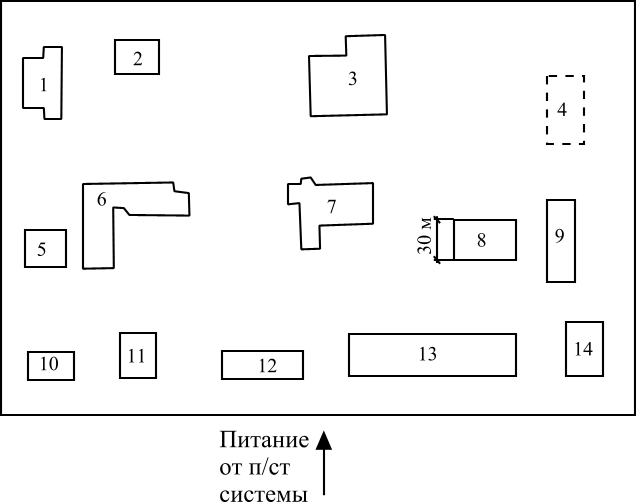 Рис. 60Тема. Электроснабжение комплекса цехов прокатного производства металлургического комбинатаИсходные данные на проектирование:1.  Генеральный план комплекса цехов прокатного производства – рис. 61.2   Сведения об электрических нагрузках комплекса цехов прокатного производства – табл. 61.3. Ведомость электрических нагрузок ремонтно-механического цеха (вариант задания указывается преподавателем).Питание возможно осуществить от подстанции энергосистемы, на которой установлены два трехобмоточных трансформатора мощностью 60000 ква каждый, с первичным напряжением 110 кв и вторичным – 35, 20, 10 и 6 кв.Мощность системы 1500 Мва; реактивное сопротивление системы на стороне 110 кв, отнесенное к мощности системы, 0,1.Стоимость электроэнергии 0,5 .Расстояние от подстанции энергосистемы до комплекса цехов доменного производства комбината .Таблица 61Ведомость электрических нагрузок комбината Продолжение таблицы 61Продолжение таблицы 61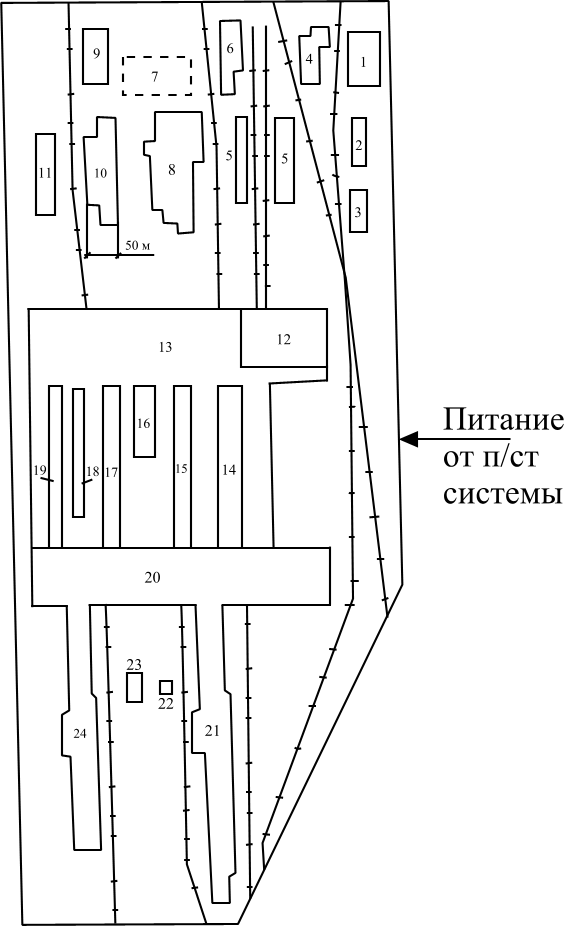 Рис. 61Тема. Электроснабжение машиностроительного завода Исходные данные на проектирование:1.  Генеральный план завода – рис. 632   Сведения об электрических нагрузках завода – табл. 63.3. Ведомость электрических нагрузок ремонтно-механического цеха (вариант задания указывается преподавателем).Питание возможно осуществить от подстанции энергосистемы, на которой установлены два трехобмоточных трансформатора мощностью 20000 ква каждый, с первичным напряжением 110 кв и вторичным – 35, 20, 10 и 6 кв.Мощность системы 600 Мва; реактивное сопротивление системы на стороне 110 кв, отнесенное к мощности системы, 0,6.Стоимость электроэнергии 0,53.Расстояние от подстанции энергосистемы до комплекса цехов доменного производства комбината .Таблица 63Ведомость электрических нагрузок заводаПродолжение таблицы 63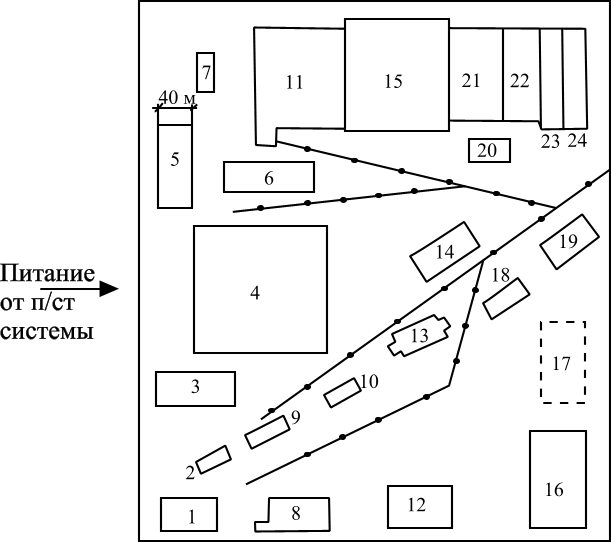 Рис. 63Тема. Электроснабжение завода электросталей Исходные данные на проектирование:1.  Генеральный план завода – рис. 64.2   Сведения об электрических нагрузках завода – табл. 64.3. Ведомость электрических нагрузок ремонтно-механического цеха (вариант задания указывается преподавателем).Питание возможно осуществить от подстанции энергосистемы, на которой установлены два трехобмоточных трансформатора мощностью 60000 ква каждый, с первичным напряжением 110 кв и вторичным – 35, 20, 10 и 6 кв.Мощность системы 1350 Мва; реактивное сопротивление системы на стороне 110 кв, отнесенное к мощности системы, 0,1.Стоимость электроэнергии 0,38 .Расстояние от подстанции энергосистемы до комплекса цехов доменного производства комбината .Таблица 64Ведомость электрических нагрузок заводаПродолжение таблицы 64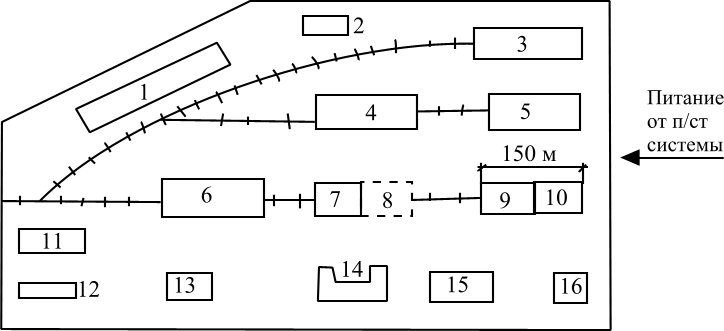 Рис. 64Тема. Электроснабжение калибровочного заводаИсходные данные на проектирование:1.  Генеральный план завода – рис. 65.2   Сведения об электрических нагрузках завода – табл. 65.3. Ведомость электрических нагрузок ремонтно-механического цеха (вариант задания указывается преподавателем).Питание возможно осуществить от подстанции энергосистемы, на которой установлены два трехобмоточных трансформатора мощностью 60000 ква каждый, с первичным напряжением 110 кв и вторичным – 35, 20, 10 и 6 кв.Мощность системы 1500 Мва; реактивное сопротивление системы на стороне 110 кв, отнесенное к мощности системы, 0,1.Стоимость электроэнергии 1,18 .Расстояние от подстанции энергосистемы до комплекса цехов доменного производства комбината .Таблица 65Ведомость электрических нагрузок заводаПродолжение таблицы 65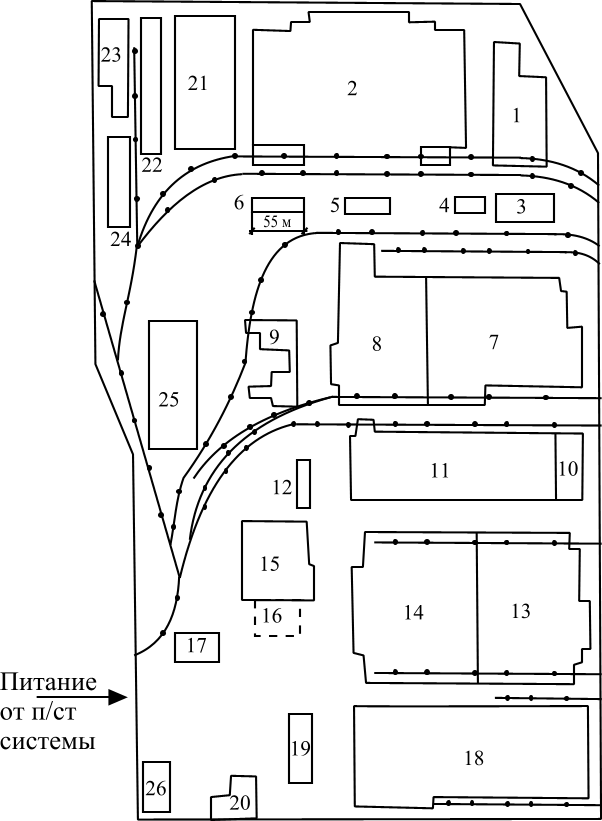 Рис. 65Тема. Электроснабжение завода ферросплавовИсходные данные на проектирование:1.  Генеральный план завода – рис. 66.2   Сведения об электрических нагрузках завода – табл. 66.3. Ведомость электрических нагрузок ремонтно-механического цеха (вариант задания указывается преподавателем).Питание возможно осуществить от подстанции энергосистемы, на которой установлены два трехобмоточных трансформатора мощностью 60000 ква каждый, с первичным напряжением 110 кв и вторичным – 35, 20, 10 и 6 кв.Мощность системы 1400 Мва; реактивное сопротивление системы на стороне 110 кв, отнесенное к мощности системы, 0,1.Стоимость электроэнергии 0,63 .Расстояние от подстанции энергосистемы до комплекса цехов доменного производства комбината .Таблица 66Ведомость электрических нагрузок заводаПродолжение таблицы 66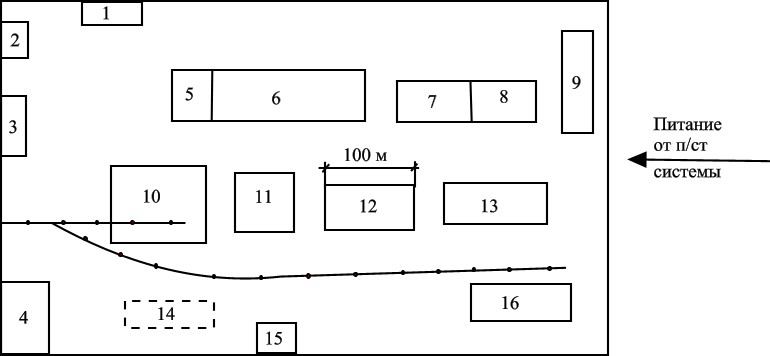 Рис. 66Тема. Электроснабжение трансформаторостроительного заводаИсходные данные на проектирование:1.  Генеральный план завода – рис. 67.2   Сведения об электрических нагрузках завода – табл. 67.3. Ведомость электрических нагрузок ремонтно-механического цеха (вариант задания указывается преподавателем).Питание возможно осуществить от подстанции энергосистемы, на которой установлены два трехобмоточных трансформатора мощностью 31500 ква каждый, с первичным напряжением 110 кв и вторичным – 35, 20, 10 и 6 кв.Мощность системы 850 Мва; реактивное сопротивление системы на стороне 110 кв, отнесенное к мощности системы, 0,6.Стоимость электроэнергии 1,08 .Расстояние от подстанции энергосистемы до комплекса цехов доменного производства комбината .Таблица 67Ведомость электрических нагрузок заводаПродолжение таблицы 67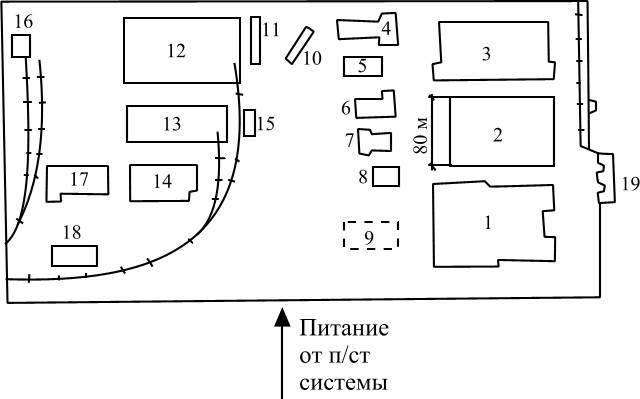 Рис. 67Тема. Электроснабжение содовоцементного заводаИсходные данные на проектирование:1.  Генеральный план завода – рис. 68.2   Сведения об электрических нагрузках завода – табл. 68.3. Ведомость электрических нагрузок ремонтно-механического цеха (вариант задания указывается преподавателем).Питание возможно осуществить от подстанции энергосистемы, на которой установлены два трехобмоточных трансформатора мощностью 20000 ква каждый, с первичным напряжением 110 кв и вторичным – 35, 20, 10 и 6 кв.Мощность системы 600 Мва; реактивное сопротивление системы на стороне 110 кв, отнесенное к мощности системы, 0,8.Стоимость электроэнергии 0,68 .Расстояние от подстанции энергосистемы до комплекса цехов доменного производства комбината .Таблица 68Ведомость электрических нагрузок заводаПродолжение таблицы 68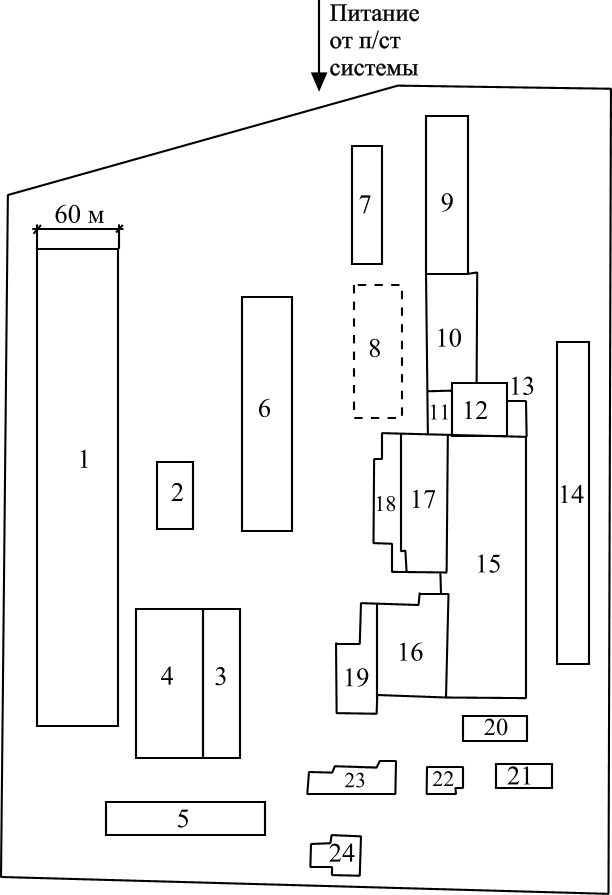 Рис. 68Тема. Электроснабжение агломерационной фабрикиИсходные данные на проектирование:1.  Генеральный план фабрики – рис. 69.2   Сведения об электрических нагрузках фабрики – табл. 69.3. Ведомость электрических нагрузок ремонтно-механического цеха (вариант задания указывается преподавателем).Питание возможно осуществить от подстанции энергосистемы, на которой установлены два трехобмоточных трансформатора мощностью 15000 ква каждый, с первичным напряжением 110 кв и вторичным – 35, 20, 10 и 6 кв.Мощность системы 500 Мва; реактивное сопротивление системы на стороне 110 кв, отнесенное к мощности системы, 0,9.Стоимость электроэнергии 1,76 .Расстояние от подстанции энергосистемы до комплекса цехов доменного производства комбината .Таблица 69Ведомость электрических нагрузок фабрикиПродолжение таблицы 69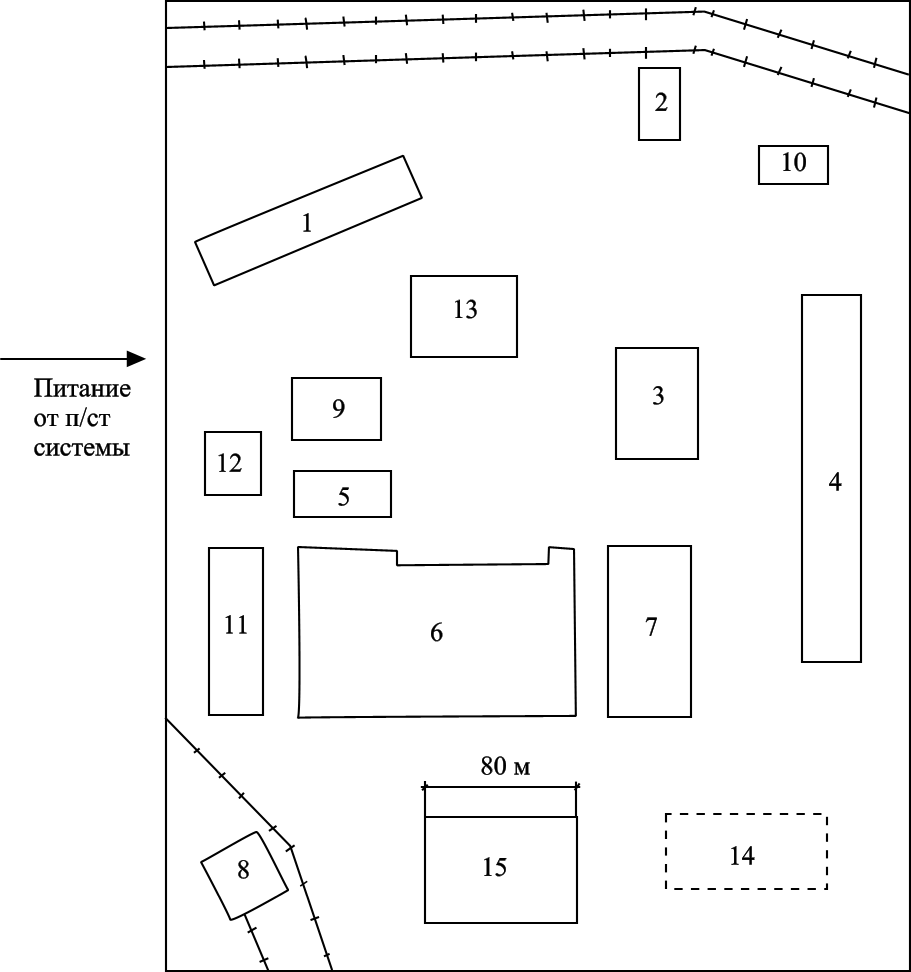 Рис. 69Тема. Электроснабжение дизелестроительного заводаИсходные данные на проектирование:1.  Генеральный план завода – рис. 71.2   Сведения об электрических нагрузках завода – табл. 71.3. Ведомость электрических нагрузок ремонтно-механического цеха (вариант задания указывается преподавателем).Питание возможно осуществить от подстанции энергосистемы, на которой установлены два трехобмоточных трансформатора мощностью 7500 ква каждый, с первичным напряжением 110 кв и вторичным – 35, 20, 10 и 6 кв.Мощность системы 550 Мва; реактивное сопротивление системы на стороне 110 кв, отнесенное к мощности системы, 0,8.Стоимость электроэнергии 1,5 .Расстояние от подстанции энергосистемы до комплекса цехов доменного производства комбината .Таблица 71Ведомость электрических нагрузок заводаПродолжение таблицы 71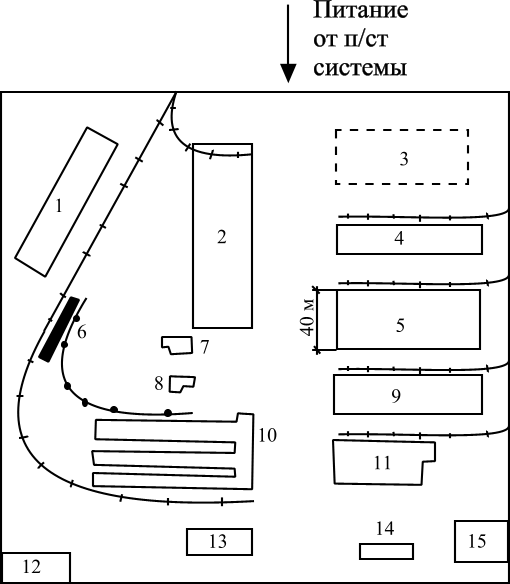 Рис. 71Тема. Электроснабжение коксохимического заводаИсходные данные на проектирование:1.  Генеральный план завода – рис. 24.2   Сведения об электрических нагрузках завода – табл. 24.Ведомость электрических нагрузок ремонтно-механического цеха (вариант задания указывается преподавателем).Питание возможно осуществить от подстанции энергосистемы, на которой установлены два трехобмоточных трансформатора мощностью 20000 ква каждый, с первичным напряжением 110 кв и вторичным – 35, 20, 10 и 6 кв.Мощность системы 600 Мва; реактивное сопротивление системы на стороне 110 кв, отнесенное к мощности системы, 0,8.Стоимость электроэнергии 1,6 .Расстояние от подстанции энергосистемы до комплекса цехов доменного производства комбината .Таблица 24Ведомость электрических нагрузок завода Продолжение таблицы 24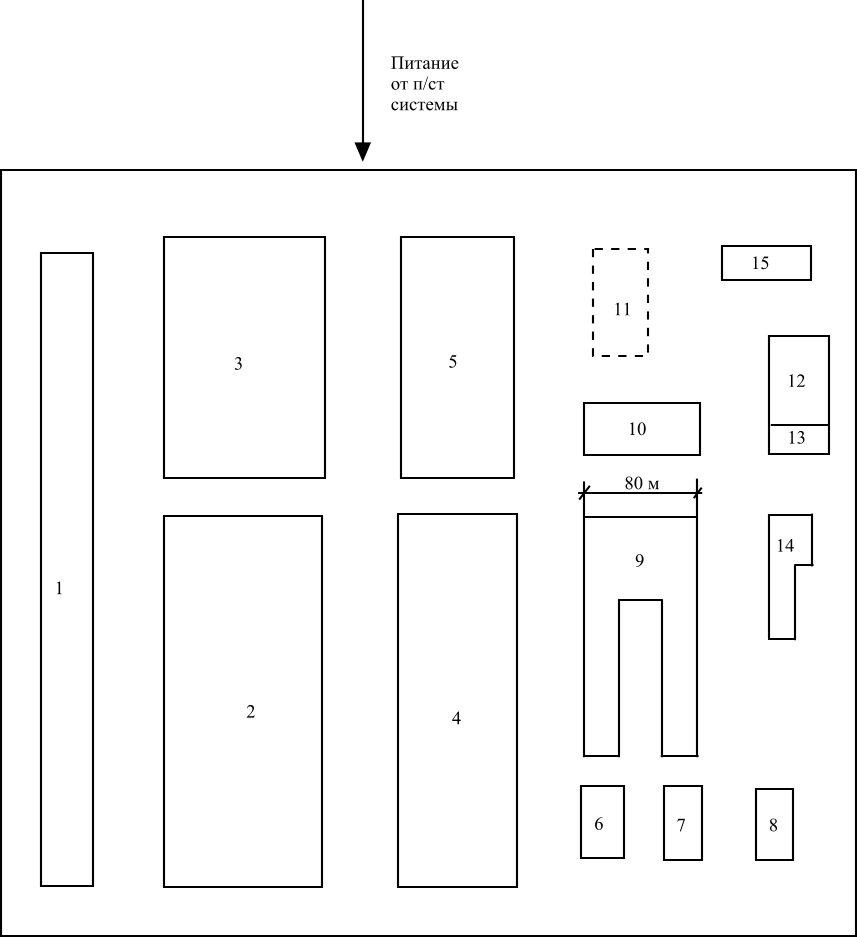 Рис. 24Тема. Электроснабжение комплекса цехов доменногопроизводства металлургического комбинатаИсходные данные на проектирование:1. Генеральный план комплекса цехов доменного производства комбината – рис. 22.2. Сведения об электрических нагрузках комплекса цехов доменного производства комбината – табл. 22.3. Ведомость электрических нагрузок ремонтно-механического цеха (вариант задания указывается преподавателем).4. Питание возможно осуществить от подстанции энергосистемы, на которой установлены два трехобмоточных трансформатора мощностью 60000 ква каждый, с первичным напряжением 110 кв и вторичным – 35, 20, 10 и 6 кв.5. Мощность системы 1500 Мва; реактивное сопротивление системы на стороне 110 кв, отнесенное к мощности системы, 0,8.6. Стоимость электроэнергии 0,82 .7. Расстояние от подстанции энергосистемы до комплекса цехов доменного производства комбината 8,6 км.Таблица 22Ведомость электрических нагрузок комбината Продолжение таблицы 22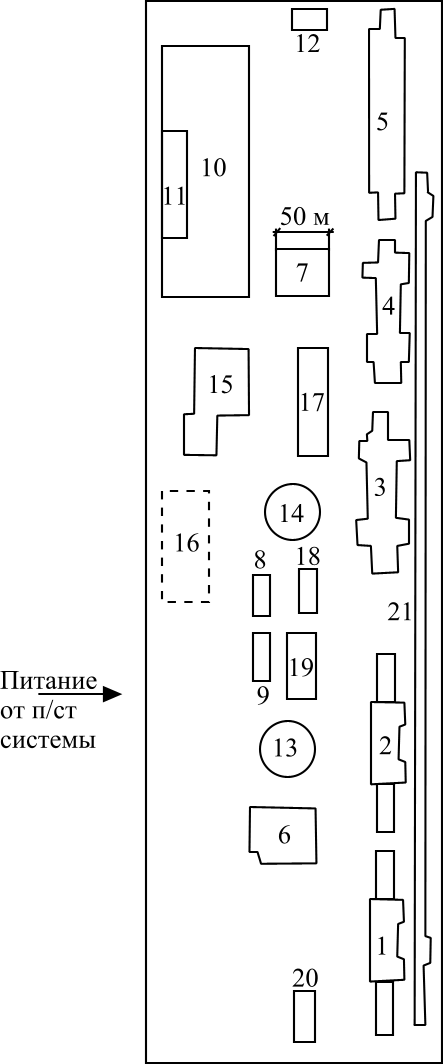 Рис. 22Тема. Электроснабжение автомобильного заводаИсходные данные на проектирование:Генеральный план завода – рис. 23.Сведения об электрических нагрузках завода – табл. 23.Ведомость электрических нагрузок ремонтно-механического цеха (вариант задания указывается преподавателем).Питание возможно осуществить от подстанции энергосистемы, на которой установлены два трехобмоточных трансформатора мощностью 16000 ква каждый, с первичным напряжением 110 кв и вторичным – 35, 20, 10 и 6 кв.Мощность системы 550 Мва; реактивное сопротивление системы на стороне 110 кв, отнесенное к мощности системы, 0,9.Стоимость электроэнергии 0,56 .Расстояние от подстанции энергосистемы до комплекса цехов доменного производства комбината 4,8 км.Таблица 23Ведомость электрических нагрузок завода Продолжение таблицы 23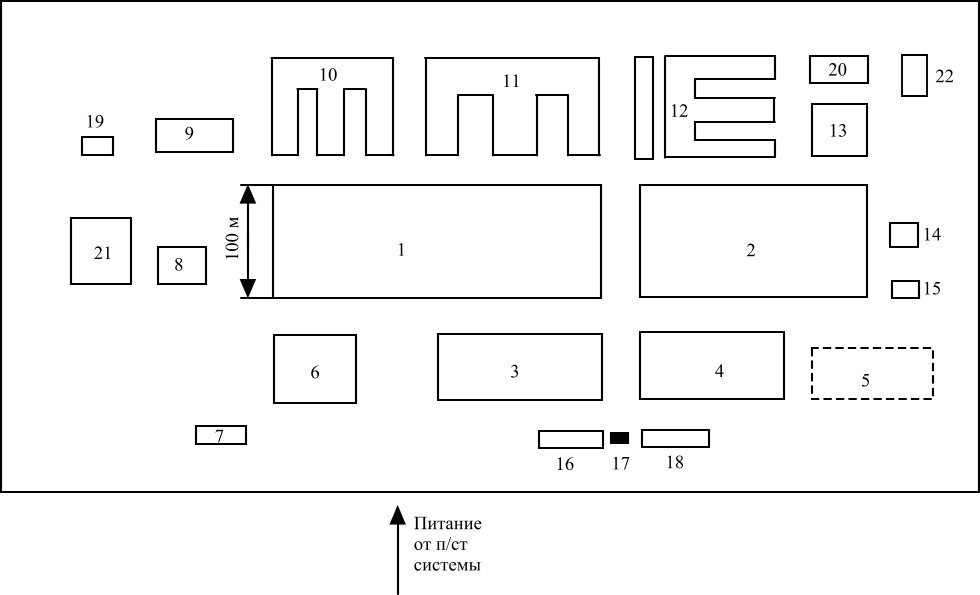 Рис. 23Тема. Электроснабжение инструментального заводаИсходные данные на проектирование:1.  Генеральный план завода – рис. 26.2.   Сведения об электрических нагрузках завода – табл. 26.3. Ведомость электрических нагрузок ремонтно-механического цеха (вариант задания указывается преподавателем).Питание возможно осуществить от подстанции энергосистемы, на которой установлены два трехобмоточных трансформатора мощностью 7500 ква каждый, с первичным напряжением 110 кв и вторичным – 35, 20, 10 и 6 кв.Мощность системы 200 Мва; реактивное сопротивление системы на стороне 110 кв, отнесенное к мощности системы, 0,8.Стоимость электроэнергии 1,3 .Расстояние от подстанции энергосистемы до комплекса цехов доменного производства комбината 2,8 км.Таблица 26Ведомость электрических нагрузок завода Продолжение таблицы 26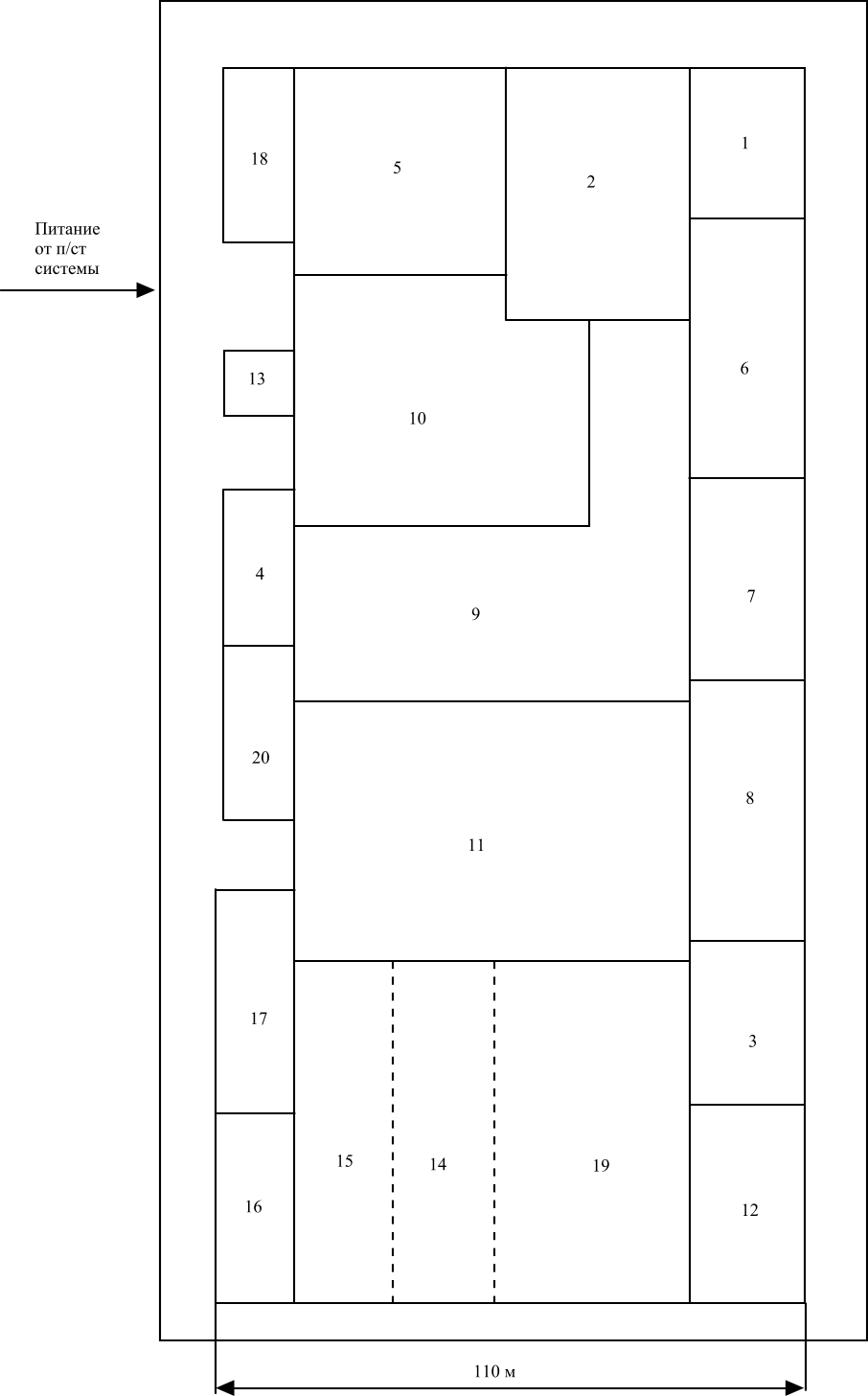 Рис. 26Тема. Электроснабжение текстильного комбината Исходные данные на проектирование:1.  Генеральный план комбината – рис. 27.2   Сведения об электрических нагрузках комбината – табл. 27.3. Ведомость электрических нагрузок ремонтно-механического цеха (вариант задания указывается преподавателем).Питание возможно осуществить от подстанции энергосистемы, на которой установлены два трехобмоточных трансформатора мощностью 10000 ква каждый, с первичным напряжением 110 кв и вторичным – 35, 20, 10 и 6 кв.Мощность системы 850 Мва; реактивное сопротивление системы на стороне 110 кв, отнесенное к мощности системы, 0,3.Стоимость электроэнергии 0,76 .Расстояние от подстанции энергосистемы до комплекса цехов доменного производства комбината 5,5 км.Таблица 27Ведомость электрических нагрузок комбината Продолжение таблицы 27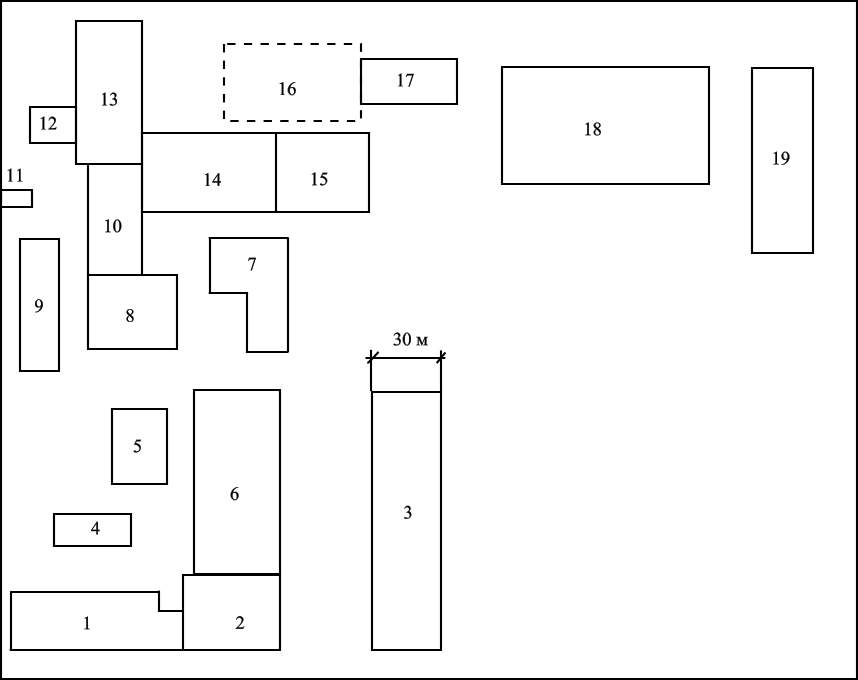 Рис. 27Тема. Электроснабжение завода химического и текстильногомашиностроения Исходные данные на проектирование:1.  Генеральный план завода – рис. 28.2   Сведения об электрических нагрузках завода – табл. 28.3. Ведомость электрических нагрузок ремонтно-механического цеха (вариант задания указывается преподавателем).Питание возможно осуществить от подстанции энергосистемы, на которой установлены два трехобмоточных трансформатора мощностью 15000 ква каждый, с первичным напряжением 110 кв и вторичным – 35, 20, 10 и 6 кв.Мощность системы 900 Мва; реактивное сопротивление системы на стороне 110 кв, отнесенное к мощности системы, 0,4.Стоимость электроэнергии 1,17 .Расстояние от подстанции энергосистемы до комплекса цехов доменного производства комбината 14 км.Таблица 28Ведомость электрических нагрузок завода Продолжение таблицы 28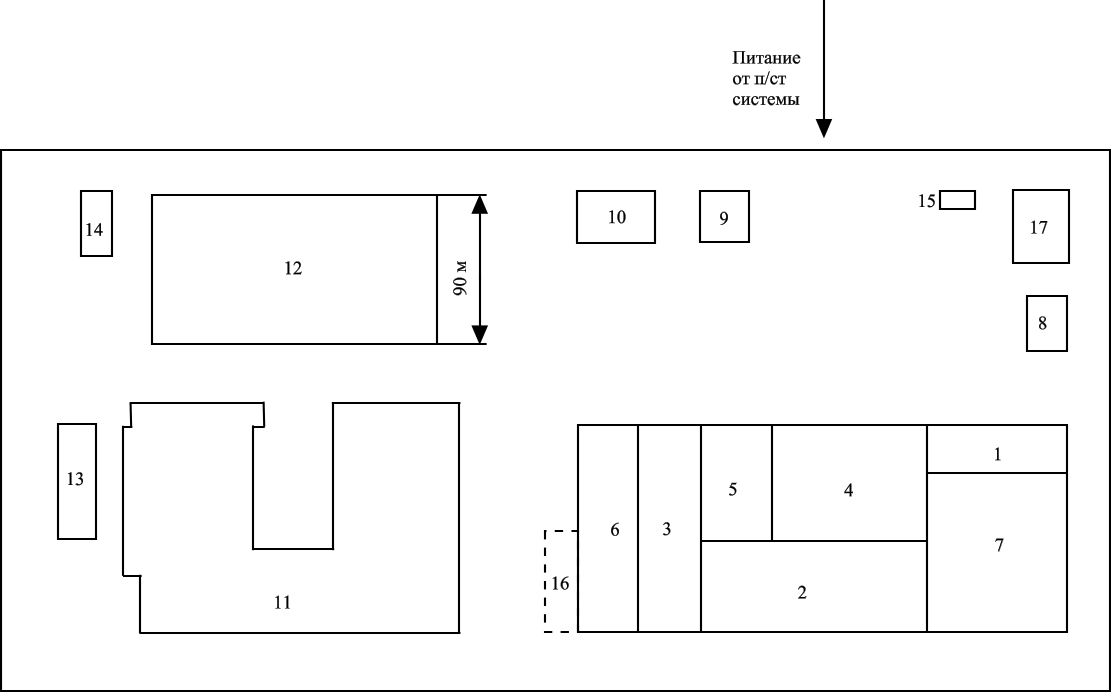 Рис. 28Тема. Электроснабжение завода черной металлургииИсходные данные на проектирование:1.  Генеральный план завода – рис. 29.2   Сведения об электрических нагрузках завода – табл. 29.3. Ведомость электрических нагрузок ремонтно-механического цеха (вариант задания указывается преподавателем).Питание возможно осуществить от подстанции энергосистемы, на которой установлены два трехобмоточных трансформатора мощностью 60000 ква каждый, с первичным напряжением 110 кв и вторичным – 35, 20, 10 и 6 кв.Мощность системы 1300 Мва; реактивное сопротивление системы на стороне 110 кв, отнесенное к мощности системы, 0,8.Стоимость электроэнергии 0,44 .Расстояние от подстанции энергосистемы до комплекса цехов доменного производства комбината 7,6 км.Таблица 29Ведомость электрических нагрузок заводаПродолжение таблицы 29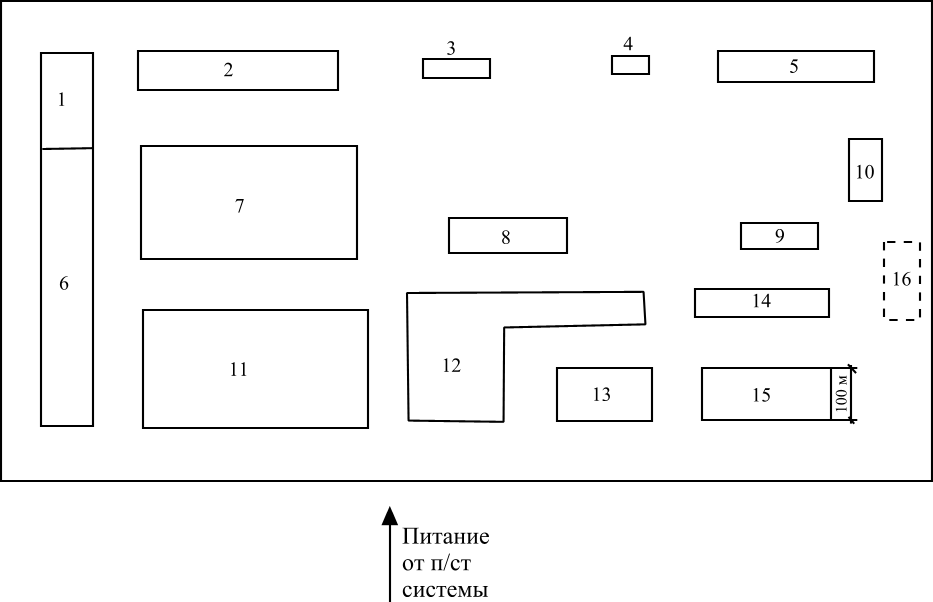 Рис. 29Тема. Электроснабжение завода высоковольтной аппаратурыИсходные данные на проектирование:1.  Генеральный план завода – рис. 30.2   Сведения об электрических нагрузках завода – табл. 30.3. Ведомость электрических нагрузок ремонтно-механического цеха (вариант задания указывается преподавателем).Питание возможно осуществить от подстанции энергосистемы, на которой установлены два трехобмоточных трансформатора мощностью 20000 ква каждый, с первичным напряжением 110 кв и вторичным – 35, 20, 10 и 6 кв.Мощность системы 950 Мва; реактивное сопротивление системы на стороне 110 кв, отнесенное к мощности системы, 0,4.Стоимость электроэнергии 1,27 .Расстояние от подстанции энергосистемы до комплекса цехов доменного производства комбината 9,8 км.Таблица 30Ведомость электрических нагрузок заводаПродолжение таблицы 30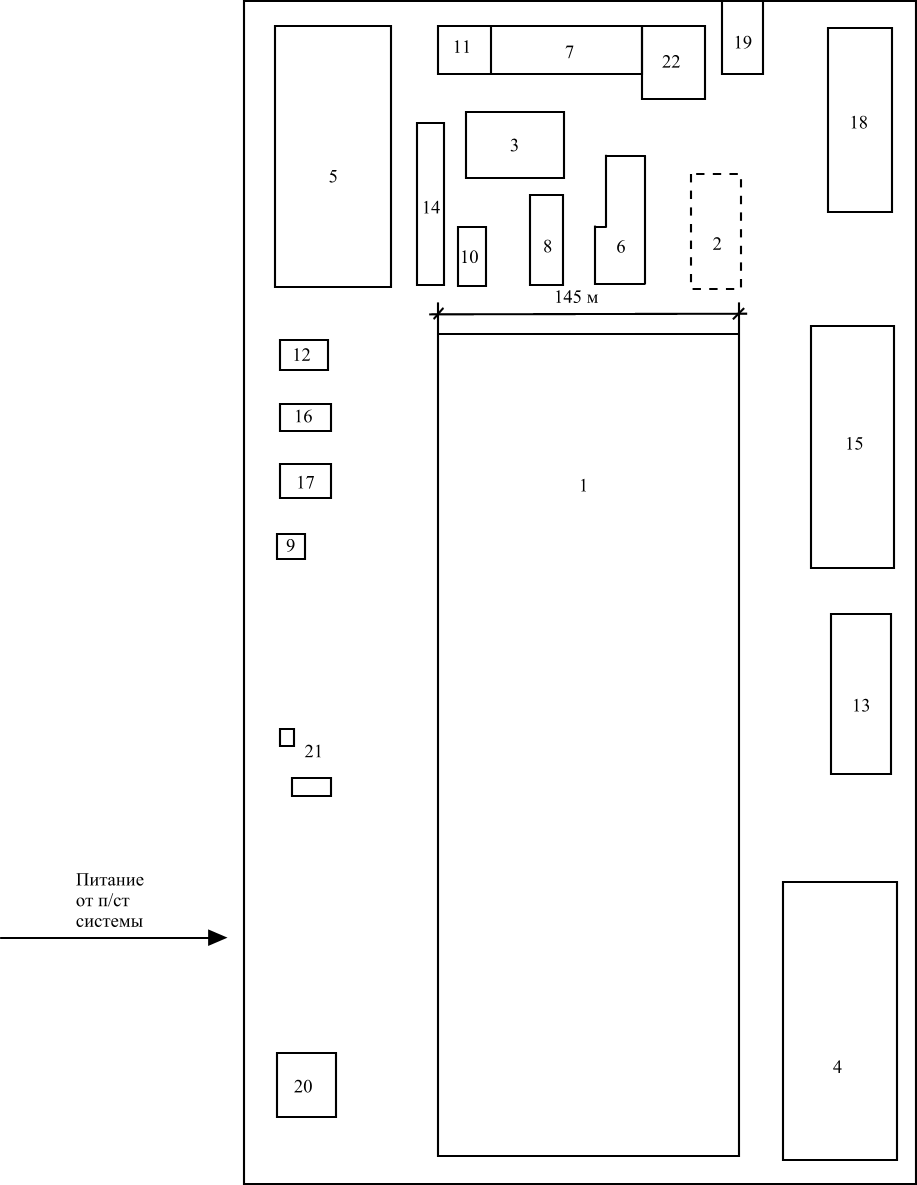 Рис. 30Тема. Электроснабжение мясокомбинатаИсходные данные на проектирование:1.  Генеральный план комбината – рис. 31.2   Сведения об электрических нагрузках комбината – табл. 31.3. Ведомость электрических нагрузок ремонтно-механического цеха (вариант задания указывается преподавателем).Питание возможно осуществить от подстанции энергосистемы, на которой установлены два трехобмоточных трансформатора мощностью 15000 ква каждый, с первичным напряжением 110 кв и вторичным – 35, 20, 10 и 6 кв.Мощность системы 800 Мва; реактивное сопротивление системы на стороне 110 кв, отнесенное к мощности системы, 0,5.Стоимость электроэнергии 1,25 .Расстояние от подстанции энергосистемы до комплекса цехов доменного производства комбината 11,9 км.Таблица 31Ведомость электрических нагрузок комбинатаПродолжение таблицы 31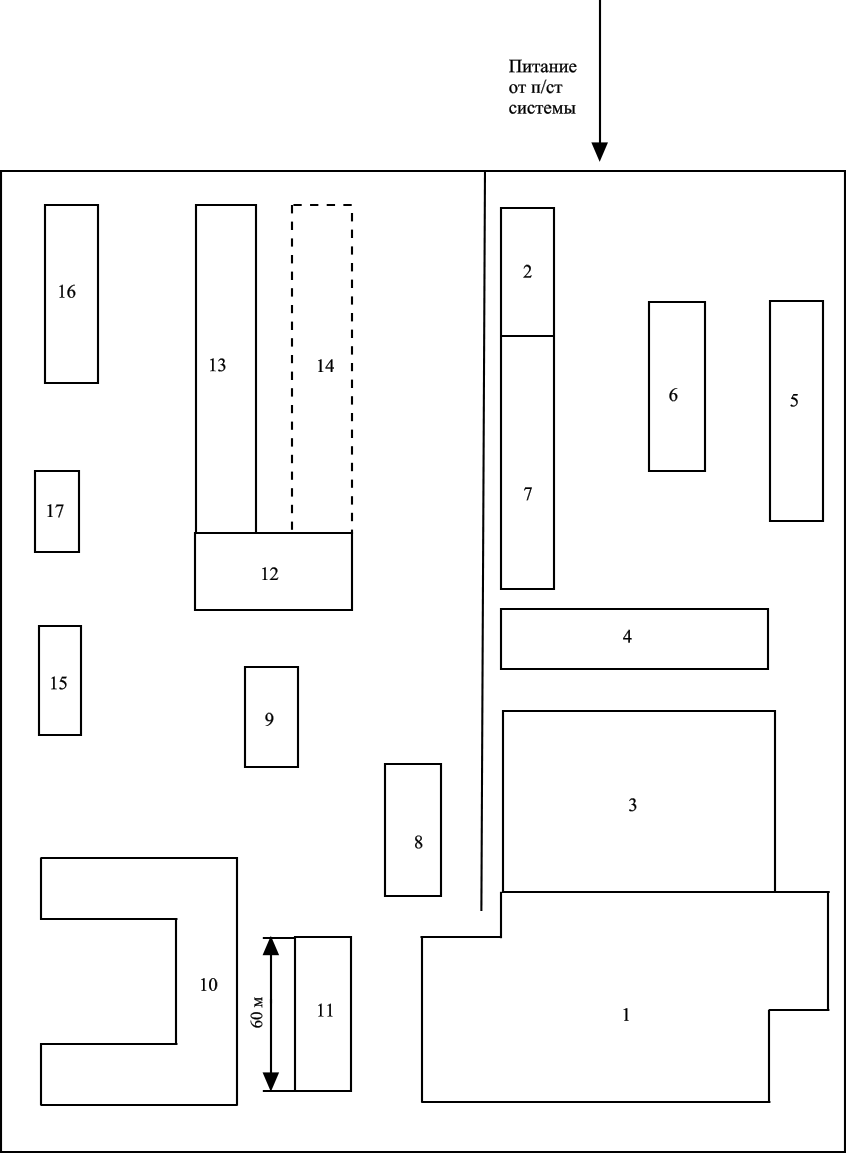 Рис. 31Тема. Электроснабжение химического завода по производству красителей Исходные данные на проектирование:1.  Генеральный план завода – рис. 32.2   Сведения об электрических нагрузках завода – табл. 32.3. Ведомость электрических нагрузок ремонтно-механического цеха (вариант задания указывается преподавателем).Питание возможно осуществить от подстанции энергосистемы, на которой установлены два трехобмоточных трансформатора мощностью 31500 ква каждый, с первичным напряжением 110 кв и вторичным – 35, 20, 10 и 6 кв.Мощность системы 600 Мва; реактивное сопротивление системы на стороне 110 кв, отнесенное к мощности системы, 0,8.Стоимость электроэнергии 0,61 .Расстояние от подстанции энергосистемы до комплекса цехов доменного производства комбината 12,3 км.Таблица 32Ведомость электрических нагрузок заводаПродолжение таблицы 32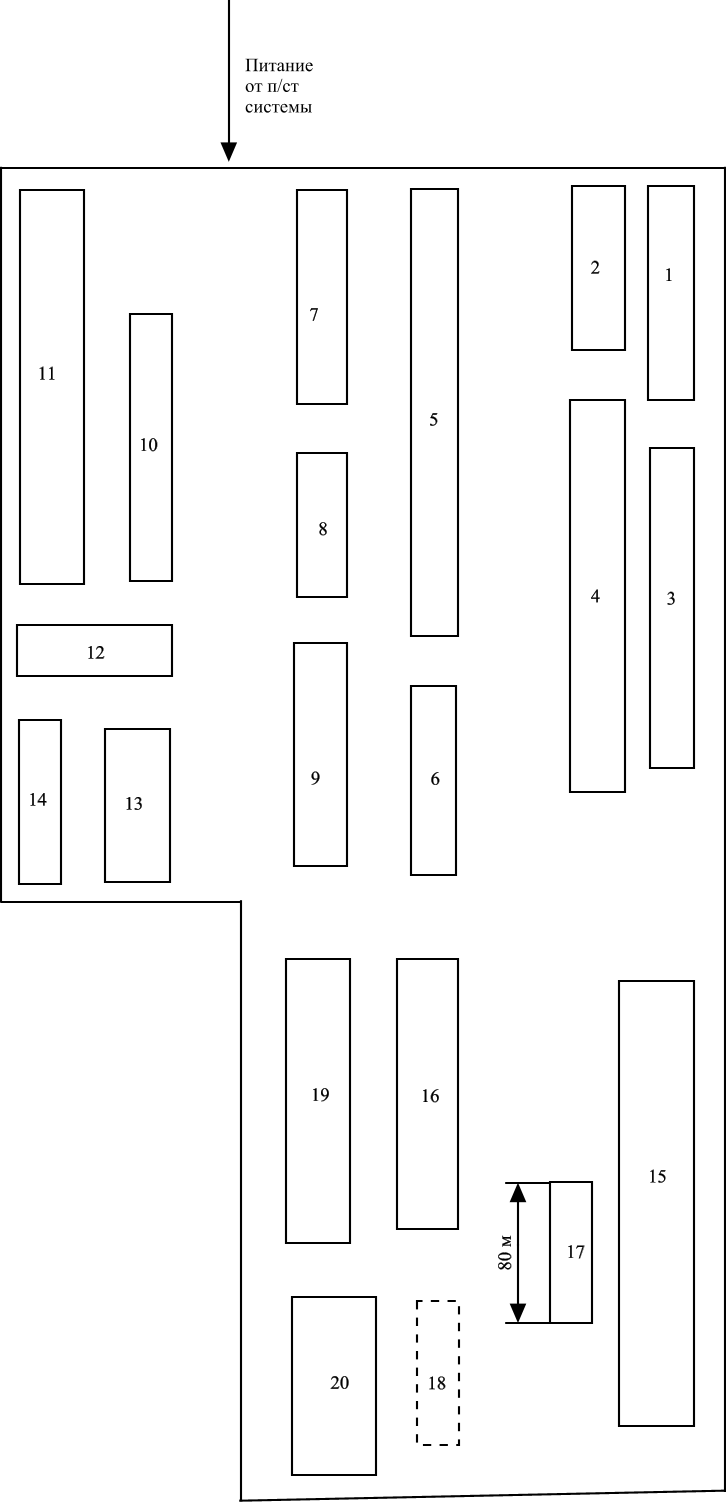 Рис. 32Тема. Электроснабжение чулочно-трикотажной фабрикиИсходные данные на проектирование:1.  Генеральный план фабрики – рис. 33.2   Сведения об электрических нагрузках фабрики – табл. 33.3. Ведомость электрических нагрузок ремонтно-механического цеха (вариант задания указывается преподавателем).Питание возможно осуществить от подстанции энергосистемы, на которой установлены два трехобмоточных трансформатора мощностью 10000 ква каждый, с первичным напряжением 110 кв и вторичным – 35, 20, 10 и 6 кв.Мощность системы 350 Мва; реактивное сопротивление системы на стороне 110 кв, отнесенное к мощности системы, 0,7.Стоимость электроэнергии 0,89 .Расстояние от подстанции энергосистемы до комплекса цехов доменного производства комбината 13,2 км.Таблица 33Ведомость электрических нагрузок фабрики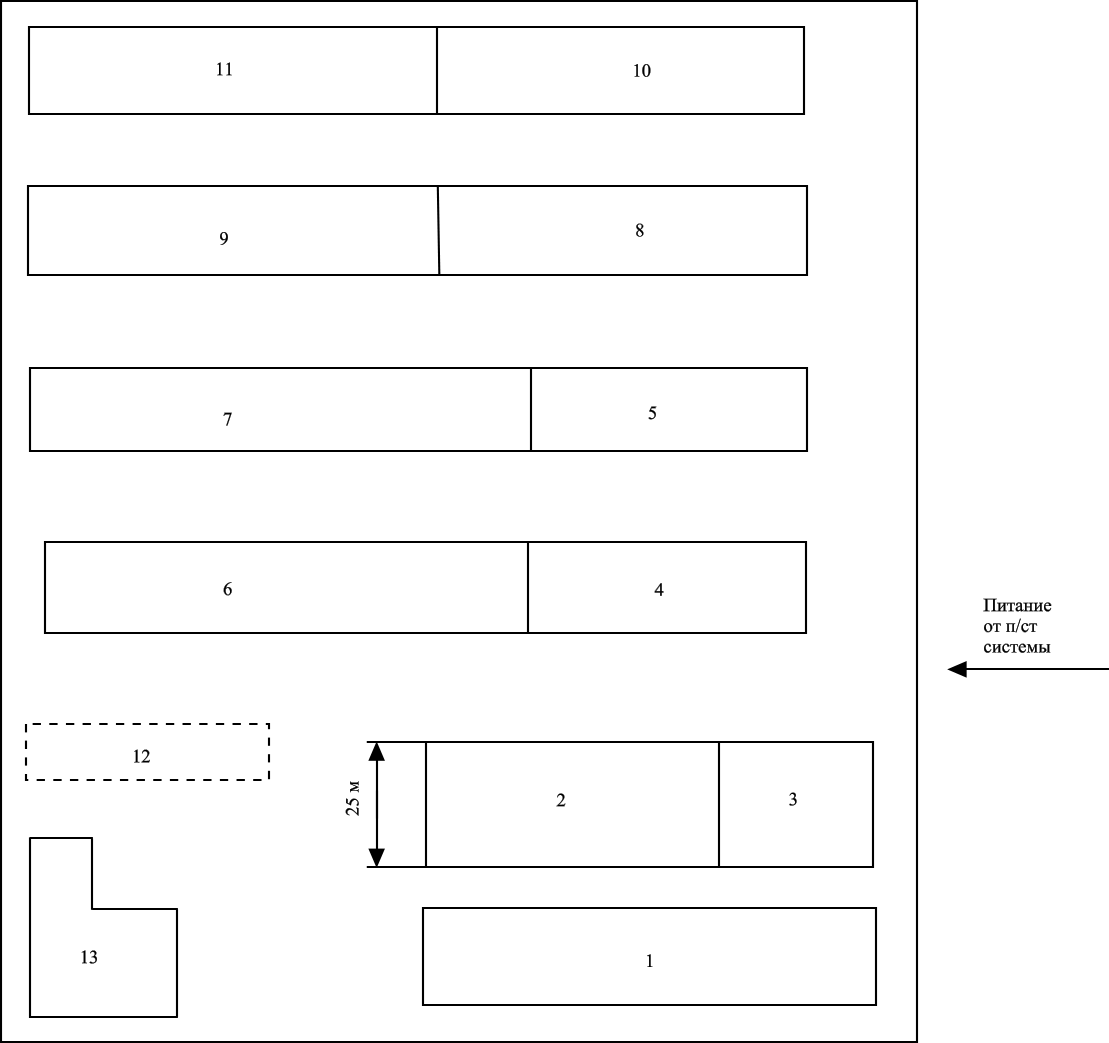 Рис. 33Тема. Электроснабжение метизнометаллургического заводаИсходные данные на проектирование:1.  Генеральный план завода – рис. 34.2   Сведения об электрических нагрузках завода – табл. 34.3. Ведомость электрических нагрузок ремонтно-механического цеха (вариант задания указывается преподавателем).Питание возможно осуществить от подстанции энергосистемы, на которой установлены два трехобмоточных трансформатора мощностью 60000 ква каждый, с первичным напряжением 110 кв и вторичным – 35, 20, 10 и 6 кв.Мощность системы 1200 Мва; реактивное сопротивление системы на стороне 110 кв, отнесенное к мощности системы, 0,8.Стоимость электроэнергии 0,56 .Расстояние от подстанции энергосистемы до комплекса цехов доменного производства комбината 7,8 км.Таблица 34Ведомость электрических нагрузок заводаПродолжение таблицы 34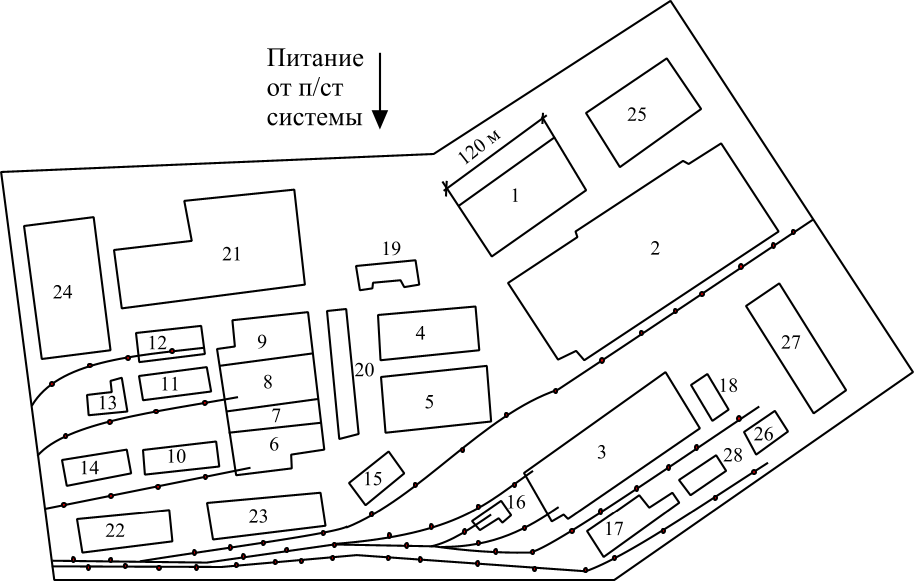 Рис. 34Тема. Электроснабжение авиационного завода Исходные данные на проектирование:1.  Генеральный план завода – рис. 35.2   Сведения об электрических нагрузках завода – табл. 35.3. Ведомость электрических нагрузок ремонтно-механического цеха (вариант задания указывается преподавателем).Питание возможно осуществить от подстанции энергосистемы, на которой установлены два трехобмоточных трансформатора мощностью 31500 ква каждый, с первичным напряжением 110 кв и вторичным – 35, 20, 10 и 6 кв.Мощность системы 500 Мва; реактивное сопротивление системы на стороне 110 кв, отнесенное к мощности системы, 0,9.Стоимость электроэнергии 0,97 .Расстояние от подстанции энергосистемы до комплекса цехов доменного производства комбината 14,5 км.Таблица 35Ведомость электрических нагрузок заводаПродолжение таблицы 35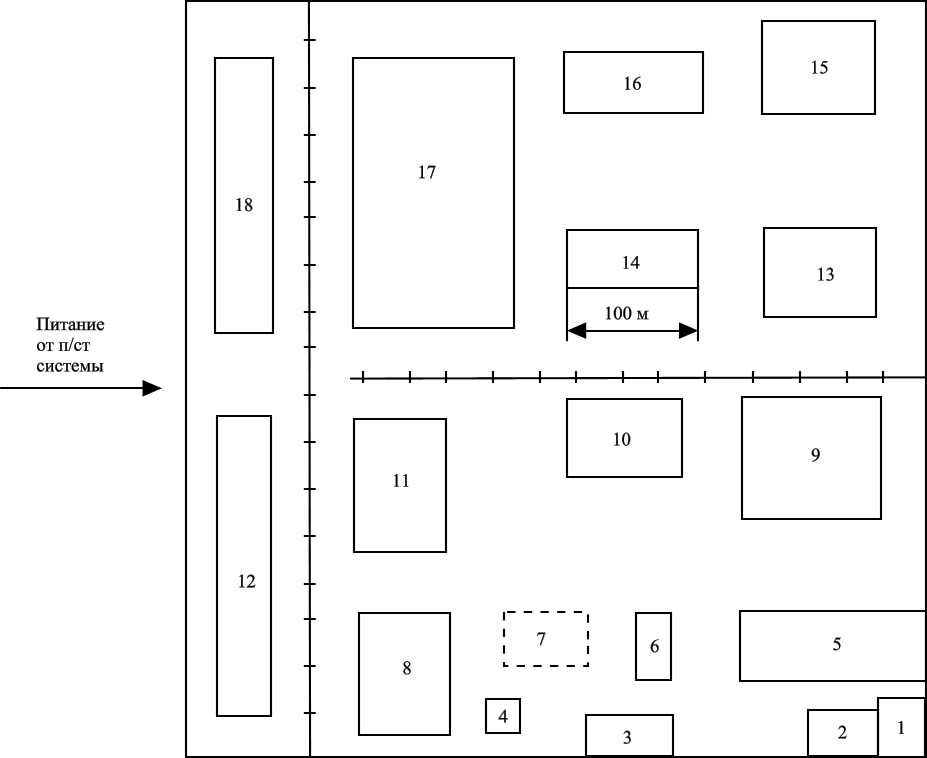 Рис. 35Тема. Электроснабжение агломерационной фабрикиМеталлургического комбинатаИсходные данные на проектирование:1.  Генеральный план фабрики – рис. 36.2   Сведения об электрических нагрузках фабрики – табл. 36.3. Ведомость электрических нагрузок ремонтно-механического цеха (вариант задания указывается преподавателем).Питание возможно осуществить от подстанции энергосистемы, на которой установлены два трехобмоточных трансформатора мощностью 15000 ква каждый, с первичным напряжением 110 кв и вторичным – 35, 20, 10 и 6 кв.Мощность системы 900 Мва; реактивное сопротивление системы на стороне 110 кв, отнесенное к мощности системы, 0,8.Стоимость электроэнергии 0,72 .Расстояние от подстанции энергосистемы до комплекса цехов доменного производства комбината 6,8 км.Таблица 36Ведомость электрических нагрузок фабрикиПродолжение таблицы 36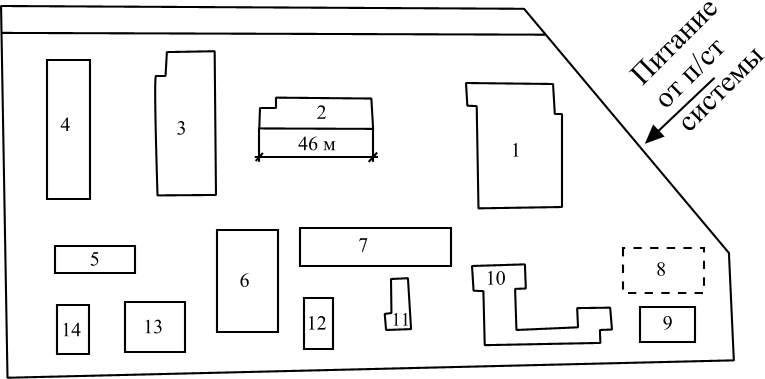 Рис. 36Тема. Электроснабжение машиностроительного завода Исходные данные на проектирование:1.  Генеральный план завода – рис. 37.2   Сведения об электрических нагрузках завода – табл. 37.3. Ведомость электрических нагрузок ремонтно-механического цеха (вариант задания указывается преподавателем).Питание возможно осуществить от подстанции энергосистемы, на которой установлены два трехобмоточных трансформатора мощностью 40500 ква каждый, с первичным напряжением 110 кв и вторичным – 35, 20, 10 и 6 кв.Мощность системы 1000 Мва; реактивное сопротивление системы на стороне 110 кв, отнесенное к мощности системы, 0,2.Стоимость электроэнергии 0,37 .Расстояние от подстанции энергосистемы до комплекса цехов доменного производства комбината 3,5 км.Таблица 37Ведомость электрических нагрузок заводаПродолжение таблицы 37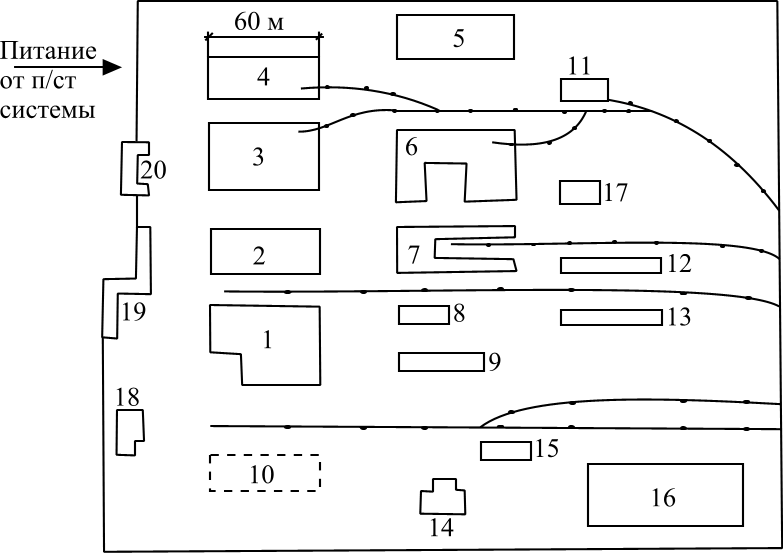 Рис. 37Тема. Электроснабжение обогатительной фабрики металлургического комбината Исходные данные на проектирование:1.  Генеральный план фабрики – рис. 38.2   Сведения об электрических нагрузках фабрики – табл. 38.3. Ведомость электрических нагрузок ремонтно-механического цеха (вариант задания указывается преподавателем).ание возможно осуществить от подстанции энергосистемы, на которой установлены два трехобмоточных трансформатора мощностью 20000 ква каждый, с первичным напряжением 110 кв и вторичным – 35, 20, 10 и 6 кв.Мощность системы 850 Мва; реактивное сопротивление системы на стороне 110 кв, отнесенное к мощности системы, 0,3.Стоимость электроэнергии 1,79 .Расстояние от подстанции энергосистемы до комплекса цехов доменного производства комбината 15 км.Таблица 38Ведомость электрических нагрузок фабрикиПродолжение таблицы 38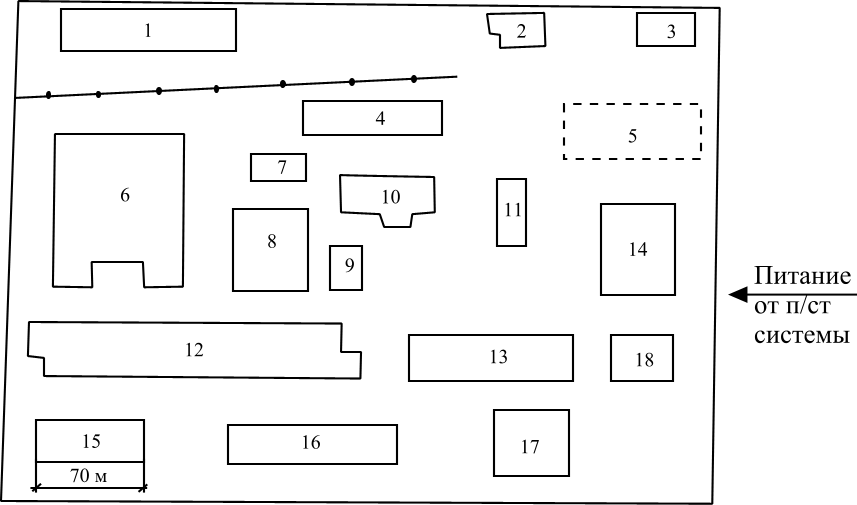 Рис. 38Тема. Электроснабжение цементного завода Исходные данные на проектирование:1.  Генеральный план завода – рис. 39.2   Сведения об электрических нагрузках завода – табл. 39.3. Ведомость электрических нагрузок ремонтно-механического цеха (вариант задания указывается преподавателем).ание возможно осуществить от подстанции энергосистемы, на которой установлены два трехобмоточных трансформатора мощностью 40500 ква каждый, с первичным напряжением 110 кв и вторичным – 35, 20, 10 и 6 кв.Мощность системы 700 Мва; реактивное сопротивление системы на стороне 110 кв, отнесенное к мощности системы, 0,5.Стоимость электроэнергии 1,65 .Расстояние от подстанции энергосистемы до комплекса цехов доменного производства комбината 6,2 км.Таблица 39Ведомость электрических нагрузок заводаПродолжение таблицы 39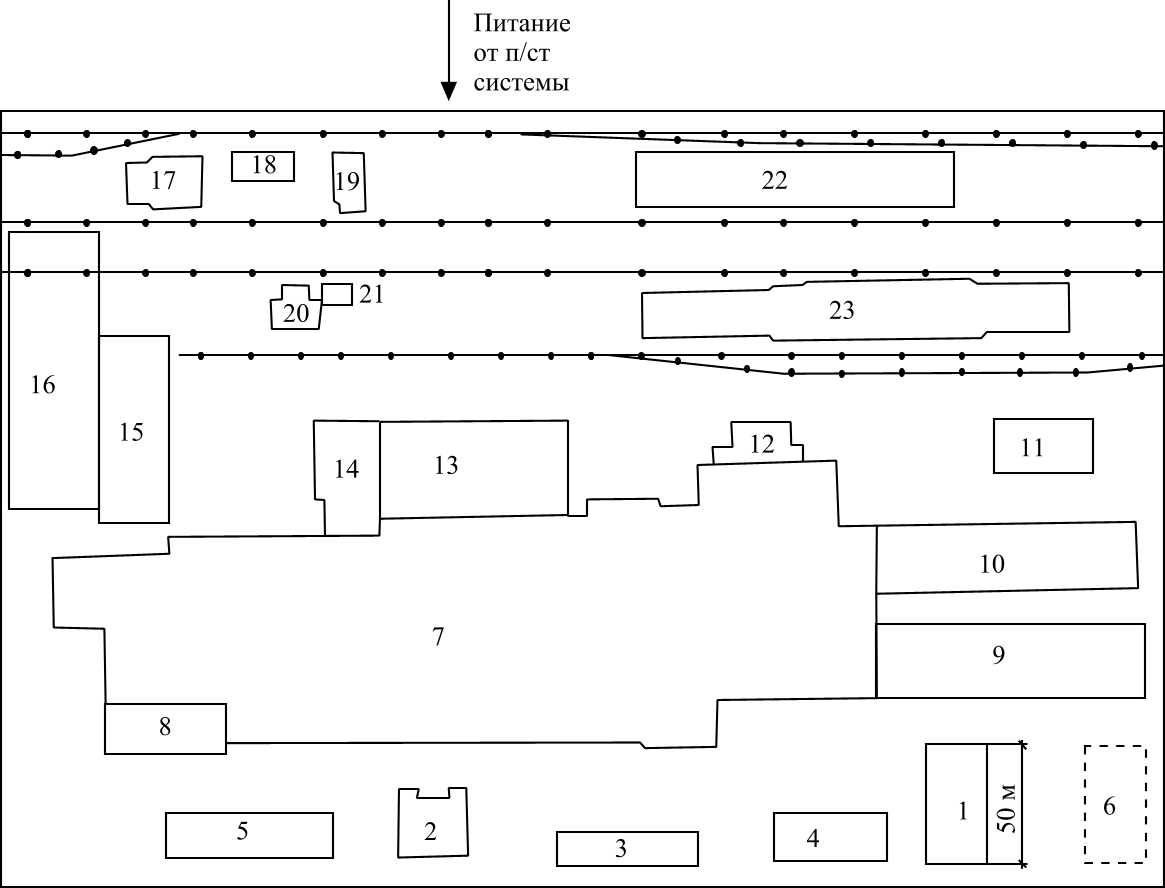 Рис. 39Тема. Электроснабжение судоремонтного завода Исходные данные на проектирование:1.  Генеральный план завода – рис. 40.2   Сведения об электрических нагрузках завода – табл. 40.3. Ведомость электрических нагрузок ремонтно-механического цеха (вариант задания указывается преподавателем).Питание возможно осуществить от подстанции энергосистемы, на которой установлены два трехобмоточных трансформатора мощностью 10000 ква каждый, с первичным напряжением 110 кв и вторичным – 35, 20, 10 и 6 кв.Мощность системы 450 Мва; реактивное сопротивление системы на стороне 110 кв, отнесенное к мощности системы, 0,8.Стоимость электроэнергии 1,57 .Расстояние от подстанции энергосистемы до комплекса цехов доменного производства комбината 11,3 км.Таблица 40Ведомость электрических нагрузок заводаПродолжение таблицы 40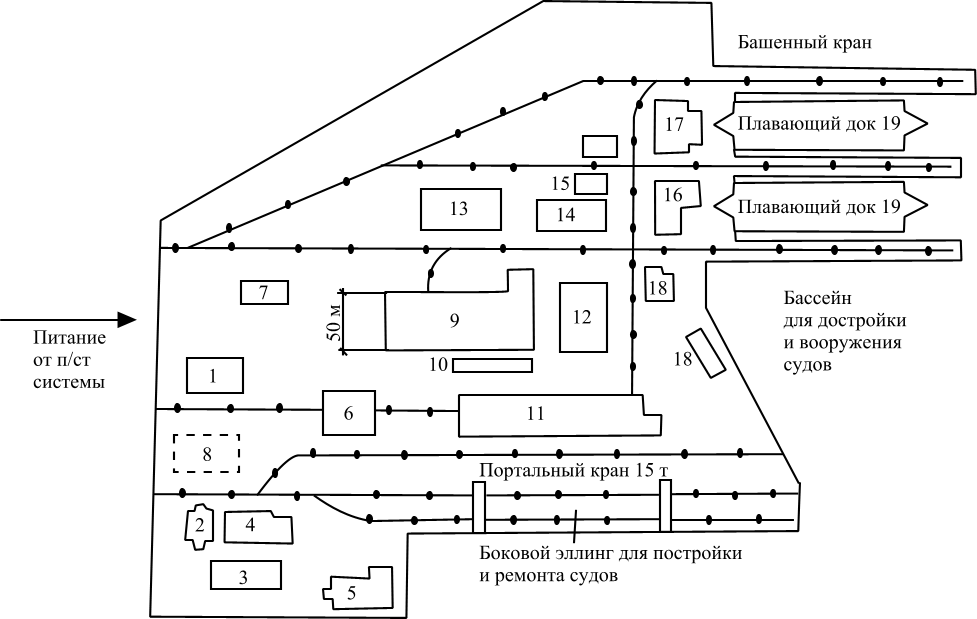 Рис. 40Тема. Электроснабжение опытного завода и научно-исследовательского института химической промышленностиИсходные данные на проектирование:1.  Генеральный план завода – рис. 41.2   Сведения об электрических нагрузках завода – табл. 41.3. Ведомость электрических нагрузок ремонтно-механического цеха (вариант задания указывается преподавателем).Питание возможно осуществить от подстанции энергосистемы, на которой установлены два трехобмоточных трансформатора мощностью 15000 ква каждый, с первичным напряжением 110 кв и вторичным – 35, 20, 10 и 6 кв.Мощность системы 600 Мва; реактивное сопротивление системы на стороне 110 кв, отнесенное к мощности системы, 0,7.Стоимость электроэнергии 1,4 .Расстояние от подстанции энергосистемы до комплекса цехов доменного производства комбината 6,9 км.Таблица 41Ведомость электрических нагрузок заводаПродолжение таблицы 41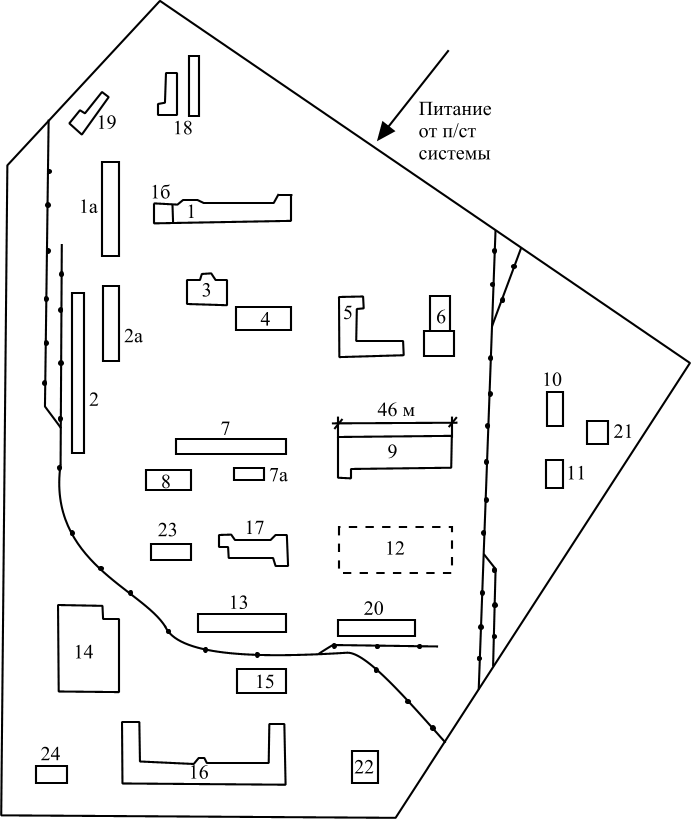 Рис. 41Тема. Электроснабжение электромашиностроительного комбинатаИсходные данные на проектирование:1.  Генеральный план комбината - рис. 42.2   Сведения об электрических нагрузках комбината – табл. 42.3. Ведомость электрических нагрузок ремонтно-механического цеха (вариант задания указывается преподавателем).Питание возможно осуществить от подстанции энергосистемы, на которой установлены два трехобмоточных трансформатора мощностью 60000 ква каждый, с первичным напряжением 110 кв и вторичным – 35, 20, 10 и 6 кв.Мощность системы 1400 Мва; реактивное сопротивление системы на стороне 110 кв, отнесенное к мощности системы, 0,1.Стоимость электроэнергии 0,45 .Расстояние от подстанции энергосистемы до комплекса цехов доменного производства комбината 8,4 км.Таблица 42Ведомость электрических нагрузок комбинатаПродолжение таблицы 42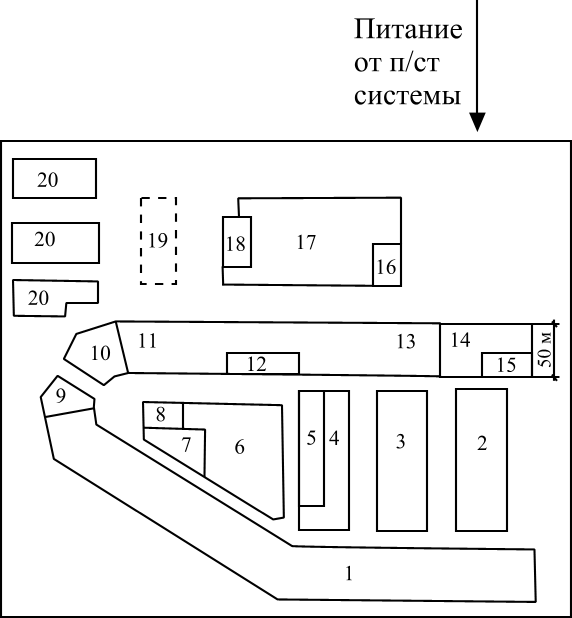 Рис. 42Образец выполнения Курсового проектаГлава 1. Внутризаводское электроснабжение заводаИсходные данные на проектирование1. Сведения об электрических нагрузках завода – табл. №1.2. Питание возможно осуществить от подстанции энергосистемы, на которой установлены два трехобмоточных трансформатора мощностью 7500 кВА каждый, с первичным напряжением 110 кВи вторичным – 35, 20, 10 и 6 кВ.3. Мощность системы 300 МВА; реактивное сопротивление на стороне 110 кВ; отнесенное к мощности системы 0,9.4. Стоимость электроэнергии 4 руб/кВт·ч. Расстояние от подстанции энергосистемы до завода .Таблица 1.1Ведомость электрических нагрузок завода1.2. Определение категории потребителей и характеристики окружающей среды помещений в каждом цехеСогласно Правилам устройства электроустановок приемники электроэнергии промышленных предприятий по требуемой степени бесперебойности электроснабжения подразделяются на три категории.К I категории относят электроприемники, перерыв в электроснабжении которых может повлечь за собой опасность для жизни и здоровья людей или значительный народнохозяйственный ущерб, вызванный повреждением оборудования, длительным расстройством сложного технологического процесса или массовым браком продукции.Из I категории следует выделить особые группы приемников, внезапные перерывы электроснабжения которых угрожают жизни людей взрывами и разрушениями основного технологического оборудования, т.е. приемников, требующих особо повышенной бесперебойности питания, так как их бесперебойная работа необходима для безаварийного останова производства (но не для продолжения его). Особые группы не регламентированы. К II категории относят электроприемники, нарушение электроснабжения которых связано только с массовым недоотпуском продукции, массовым простоем рабочих, механизмов и промышленного транспорта, нарушением нормальной деятельности значительного числа городских и сельских жителей.  К III категории относят все остальные электроприемники, не подходящие под  определения I и II категорий. Электроприемники I категории должны обеспечиваться электроэнергией от двух независимых  взаимно резервирующих источников питания. Перерыв их электроснабжения  при нарушении электроснабжения от одного  из источников питания может быть допущен лишь на время автоматического восстановления питания от другого (на время действия АВР).Электроприемники II категории рекомендуется обеспечивать электроэнергией от двух независимых, взаимно резервирующих источников питания.Для электроприемников III категории электроснабжение может быть от одного источника питания при условии, что перерывы, необходимые для ремонта или замены поврежденного элемента системы электроснабжения, не более 1 суток.По средам цеха бывают: нормальные, влажные, пыльные, химически агрессивные, взрыво- и пожароопасные. Это зависит от технологических процессов цехов.В таблице   представлены данные категорий приемников и потребителей электроэнергии по бесперебойности электроснабжения и характеристика среды цехов.Таблица  2Определение категорий потребителей  1.3.Расчет электрических нагрузок по цехам и заводу с учетом все составляющих нагрузокОпределение электрических нагрузок составляет первый этап проектирования любой системы электроснабжения и производится с целью выбора и проверки токоведущих элементов и трансформаторов по нагреву и экономическим соображениям, выбора компенсирующих установок, защитных устройств и т.д. От правильной оценки ожидаемых электрических нагрузок зависит рациональность выбора схемы и всех элементов системы электроснабжения и ее технико-экономические показатели.1.3.1.Определение расчетной нагрузки по установленной мощности и коэффициенту спросаМетодика определения расчетной нагрузки:1. Определяют расчетную активную и реактивную мощности цеха:где - коэффициент спроса данной характерной группы приемников, принимаемый по справочным материалам в соответствии с типом предприятия [14];   соответствует характерному для данной группы приемников         , определяемому по справочным материалам [14].2. Определяют номинальную мощность освещения и расчетную осветительную нагрузку цеха:где - удельная нагрузка площади пола цеха, кВт/м2, определяемая по справочным материалам [14]; - площадь пола цеха, м2 (определяется по генплану); - коэффициент спроса осветительной нагрузки, определяемый по справочным материалам [14].3. Определяют полную расчетную мощность цеха:Результаты расчетов сведены в таблицу №3. Суммарные активная и реактивная мощности потребителей до 1 кВ и выше 1 кВ в целом по заводу определяются суммированием соответствующих нагрузок цехов.           Таблица  3Расчет нагрузки1.3.2. Определение расчетной нагрузки в целом с учетом компенсирующих устройств и потерь мощности в трансформаторахСуммарные расчетные активные и реактивные нагрузки завода по результатам расчетов:- силовые приемники до 1кВ:; .- силовые приемники выше 1 кВ:; .- освещение территории:1.3.3.Определение потерь мощности в трансформаторах ЦТП1.3.4.Определение расчетной нагрузки по всему заводу1.3.5. Определение потребной мощности компенсирующих устройств,где - число часов использования максимальной нагрузки, которое для данного завода равно 3500 ч; - годовое число часов работы предприятия, для  1 смены – 5500 ч.1.3.6. Определение потерь мощности в компенсирующих устройствах,.1.3.7. Определение расчетной мощности предприятия с учетом потерьгде - коэффициент разновременности максимумов.1.4. Выбор напряжений питающей линии и распределительной сети	 Наряду с выбором общей схемы питания, определением целесообразной мощности силовых трансформаторов, необходимо выбрать рациональное напряжение для схемы, поскольку их величинами определяются параметры линий электропередачи и выбираемого электрооборудования подстанций и сетей, а следовательно, размеры капиталовложений, расход цветного металла, величина потерь электроэнергии и эксплуатационные расходы.	Величина напряжения определяется расчетной или потребляемой мощностью, удалённостью предприятия от источника питания.Питание возможно осуществить от подстанции энергосистемы, на которой установлены два трехобмоточных трансформатора мощностью 7500 ква каждый, с первичным напряжением 110 кВ и вторичным – 35, 20, 10 и 6 кВ.1.4.1. Выбор напряжения питающих линийДля того, чтобы определить напряжение питающих линий, применяют два способа:а) напряжение питающих линий можно определить по эмпирическим формулам: где -  расчетная полная мощность предприятия, МВА; - расчетная активная мощность предприятия, кВ;  - расстояние от подстанции энергосистемы до завода, км.После вычисления по эмпирическим формулам рациональным напряжением выбираем ближайшее стандартное 35 кВ.б) напряжение питающих линий можно определить по номограммам, представленным в [13]. Номограмма представляет собой график для приблизительного определения величины рационального напряжения электроснабжения промышленных предприятий в зависимости от передаваемой мощностиS, длины питающих линий l, схемы питания, конструктивного выполнения линии и стоимости электрической энергии.	Используя номограммы, выбираем напряжение питающей линии 6 или 10 кВ.	Далее, сравнивая значения напряжений, полученных по номограммам и эмпирическим формулам, принимаем напряжение питающих линии 6 или 10 кВ.1.4.2. Выбор напряжения распределительных линийВыбранное напряжение определяет параметры ЛЭП и выбираемого оборудования подстанций и сетей, а следовательно размеры капитальных вложений, расход цветного металла, потери электроэнергии, эксплуатационные расходы и т.п. Выбор напряжений распределительной сети определяется путем технико-экономического сравнения вариантов. При выборе окончательного проектного решения, принимаемого на основе сравнения вариантов, необходимо отдавать предпочтение варианту с более высоким напряжением. В большинстве случаев проектировщик определяет напряжения в пределах двух ближайших по шкале номинальных значений напряжения, для которых и проводится сравнение вариантов. В ряде случаев исходные данные для проектирования приводят к однозначному определению номинального напряжения без детальных технико-экономических расчетов.При выборе номинального напряжения внешнего участка сети принимаются во внимание существующие напряжения возможных источников питания энергосистемы, расстояние от этих источников до предприятия и нагрузка предприятия в целом.Напряжение 35 кВ применяют для питания предприятий средней мощности и для распределения электроэнергии на первой ступени электроснабжения таких предприятий при помощи глубоких вводов. На предприятиях большой мощности напряжение 35кВ не рационально использовать в качестве основного. Оно может быть применено для питания потребителей электроэнергии, имеющих номинальное напряжение 35 кВ, и для питания удалённых приёмников электроэнергии.	Преимущество напряжения 20 кВ по сравнению с напряжением 35 кВ заключается в более простом устройстве сети и более дешевых коммутационных аппаратах. Однако в  России это напряжение не применяется.	По сравнению с напряжением 10 кВ при напряжении 20 кВ снижаются потери электроэнергии в элементах системы электроснабжения и токи КЗ в сетях. Однако напряжение 20 кВ, как и напряжение 35 кВ и 10 кВ, не целесообразно применять в качестве основного. Необходимо отметить, что, несмотря на имеющиеся преимущества, применения напряжения 20 кВ сдерживается отсутствием оборудования на это напряжение.В питающих и распределительных сетях небольших и средних предприятий применяются номинальные напряжения 6 и 10 кВ. Как правило, следует применять напряжение 10 кВ как более экономичное, чем напряжение 6 кВ. Напряжение 6 кВ применяется при преобладании на объекте электроприемников с напряжением 6 кВ. В ряде случаев электроснабжение электроприемников с напряжением 6 кВ осуществляется по питающим линиям напряжением 10 кВ с последующей трансформацией на напряжение 6 кВ непосредственно для данных электроприемников. На практике руководствуются следующими рекомендациями:1) если мощность электроприемников на 6 кВ соответствует 40-50% от суммарной мощности предприятия, тогда принимают напряжение распределительной сети 6кВ:2) если мощность электроприемников на 6 кВ составляет 10-15 % от суммарной мощности предприятия, то принимают напряжение 10 кВ, а электроприемники на 6 кВ запитывают от понижающих трансформаторов 10/6 кВ;3) если электроприемников на 6 кВ более шести штук, как правило, сооружают распределительное устройство РУ 6 кВ, которое запитывают либо от ГПП (ГРП), либо от ТП-10/6 кВ;4) если высоковольтная нагрузка на 6 кВ составляет около половины от мощности предприятия, то для распределения энергии можно применить одновременно напряжение и 6, и 10 кВ. На ГПП в этом случае предусматривают установку ПТП либо двухобмоточных с расщепленной обмоткой, либо трехобмоточных.Для данного предприятия принимаем напряжение распределительных линий 6 или 10 кВ, т.к. на данном объекте всё высоковольтное оборудование имеет номинальное напряжение 6 кВ, но процентное отношение высоковольтной нагрузки 6 кВ не превышает 30%.1.5. Определение типа приемной подстанции     (ГПП или ГРП)	Числои тип приемных пунктов электроэнергии (подстанций) зависят от мощности, потребляемой объектом электроснабжения, и характера размещения электропотребителей на территории объекта. При сравнительно компактном расположении потребителей и отсутствии особых требований к надежности электроснабжения вся электроэнергия от источника питания может быть подведена к одной трансформаторной (ТП) или распределительной подстанции (РП). При разбросанности потребителей и повышенных требований к бесперебойности электроснабжения питание следует подводить к двум и более подстанциям. 	При близости источника питания к объекту и потребляемой им мощности в пределах пропускной способности линий напряжением 6 и 10 кВ электроэнергия подводится к распределительной подстанции РП или к главной распределительной подстанции (ГРП). РП служат для приема и распределения электроэнергии без ее преобразовании и трансформации.	От РП электроэнергия подводится к ТП и электроприемникам напряжением выше 1 кВ, т.е. в этом случае напряжения питающей и распределительной сети совпадают.	Если же объект потребляет значительную (более 40 МВА) мощность, а источник питания удален, то прием электроэнергии производится на узловых распределительных подстанциях или на главных понижающих подстанциях.	Узловой понизительной подстанцией (УРП) называется центральная подстанция объекта напряжением 35-220 кВ, получающая питание от энергосистемы и распределяющая ее по подстанциям глубоких вводов на территории объекта.	Главной понижающей подстанцией (ГПП) называется подстанция, получающая питания непосредственно от районной энергосистемы и распределяющая энергию на более низком напряжении (6 или 10 кВ) по предприятию.	Подстанцией глубокого ввода (ПГВ) называется подстанция  на напряжение 35-220 кВ, выполненная по упрощенным схемам коммутации на первичном напряжении, получающая питание непосредственно от энергосистемы или от УРП. ПГВ обычно предназначается для питания отдельного (крупного цеха) или района предприятия. 	В нашем случае для питания предприятия мощностью 5,2 МВА трансформации электроэнергии не требуется, поэтому принимаем главную распределительную подстанцию (ГРП). 1.6. Картограмма нагрузок и определение центра электрических нагрузок (ЦЭН)	Подстанция является одним из основных звеньев системы электроснабжения любого промышленного предприятия. Поэтому оптимальное размещение подстанций на территории промышленного предприятия – важнейший вопрос при построении рациональных систем электроснабжения. При проектировании систем электроснабжения предприятий различных отраслей промышленности разрабатывается генеральный план проектируемого объекта, на который наносятся все производственные цехи. 	На генплане указываются расчетные мощности всего предприятия. Одной из основных задач проектирования является оптимальное размещение ГРП на территории предприятия. Это означает, что размещение всех подстанций должно соответствовать наиболее рациональному сочетанию капитальных затрат на сооружение системы электроснабжения и эксплуатационных расходов.	Для определения местоположения ГРП при проектировании системы электроснабжения на генеральный план предприятия наносится картограмма нагрузок.1.6.1. Картограмма нагрузокКартограмма представляет собой размещенные на генеральном плане окружностей, площади которых в принятом масштабе равны расчетным нагрузкам цехов. Каждому цеху, отдельному зданию, сооружению соответствует окружность, центр которой совмещают с центром нагрузок цеха, т.е. с символической точкой потребления ими электроэнергии. Поэтому расположение главной распределительной подстанции вблизи питаемых ими нагрузок позволяет приблизить высокое напряжение к центру потребления электроэнергии и сократить протяженность как сетей высокого напряжения предприятия, так и цеховых электрических сетей.Картограмма электрических нагрузок дает возможность наглядно представить распределение нагрузок по территории промышленного предприятия. Она состоит из окружностей, причем площадь круга , ограниченная каждой из этих окружностей, с учетом принятого масштаба m равна расчетной нагрузке  соответствующего цеха, что определяет радиус окружности:.Каждый круг может быть разделен на секторы, соответствующие силовой, нагрузке на технологические процессы и осветительной нагрузке. Иногда на картограмме разделяют нагрузки до и выше 1 кВ.Угол сектора, соответствующий осветительной нагрузке, определяется по формуле:.Приведем пример расчета, используя данные цеха №1: см;.Данные по остальным цехам сведем в таблицу №4. Картограмма электрических нагрузок показана на генплане предприятия.Таблица № 4Данные для построения картограммы нагрузок1.6.2. Определение условного центра электрических нагрузокИмеется ряд математических методов, позволяющих аналитически определить условный центр электрических нагрузок промышленного предприятия или отдельных его цехов. При отыскании центра электрических нагрузок предприятия средней мощности используется генеральный план, а в качестве отдельных потребителей рассматриваются цеха предприятия.Наибольшее распространение получил метод, согласно которому если считать нагрузки цеха равномерно распределенными по его площади, то центр нагрузок (ЦЭН) можно принять совпадающим с центром тяжести фигуры, изображающей цех в плане. В действительности же нагрузки цеха распределены по его площади неравномерно, поэтому центр нагрузок не совпадает с центром тяжести цеха в плане.При разработке схему электроснабжения промышленных предприятий рекомендуется размещать источники питания с наибольшим приближением к центру питаемой нагрузки, под которым понимается условный центр. Координаты условного центра определяются по следующим формулам:;    ,где ,  - координаты расположения цехов на генплане.Описанный метод отыскания ЦЭН отличается простотой и наглядностью.Таблица  5Данные для определения ЦЭНОпределим центр электрических нагрузок: м,м.Центр электрических нагрузок, имеющий координаты (326,818; 227,847), указан на генплане. Центр электрических нагрузок определяется как некоторая постоянная точка на генплане промышленного предприятия. В действительности центр смещается, что объясняется: изменениями потребляемой мощности отдельным приемником, цехом и предприятием в целом в соответствии с графиком нагрузки (на стадии проектировании график известен приближенно, а на стадии эксплуатации постоянно меняется); изменениями сменности и других социально-экономических и экологических условий; развитием предприятия.Определив условный центр электрических нагрузок, ГРП смещаем в сторону питающей подстанции.1.7. Определение типа, количество и мощности цеховых трансформаторных подстанций с учетом компенсирующих устройствПри выборе ЦТП определяют их количество, вид (тип, габарит), учитывают единичную номинальную мощность каждого, место размещения, способ присоединения со  стороны высокого напряжения выхода на щит низкого напряжения, схемы и группы соединения обмоток.Выбор трансформаторов осуществляют в зависимости от окружающей среды. При наружной установки применяют масляные трансформаторы, для внутренней также преимущественно рекомендуется их использование, но с ограничениями по количеству и мощности с учетом этажности.Трансформаторы с охлаждением негорючей жидкостью или литой изоляцией целесообразно применять в производственных помещениях, где по условиям среды по количеству, значению, мощности и этажности нельзя использовать масляные трансформаторы. Сухие трансформаторы мощностью от 160, но не более 630-1000 кВА устанавливают в основном  в административных и общественных зданиях, где возможны большие скопления людей, а также на испытательных станциях, в лабораториях и других установках с ограничениями по условиям обеспечения пожарной безопасности. Оба типа применяют в электроустановках промышленных предприятий (ТСЗ до 1600 кВА).Число типов и исполнений трансформаторов, применяемых на одном предприятии, необходимо ограничивать, так как их разнообразие создает неудобства в эксплуатации и вызывает дополнительные затраты на электроремонт, осложняет резервирование и взаимозаменяемость.Выбор числа и мощности трансформаторов для промышленных предприятий зависит от типа цеховых подстанций (одно- или двухтрансформаторные).Наиболее простое и дешевое решение – применение однотрансформаторных цеховых подстанций. На крупных предприятиях их можно использовать для питания электроприемников III и даже II категории. Однотрансформаторные подстанции можно применять и для питания электроприемников I категории, если мощность последних не превышает 15-20 % мощности трансформатора и возможно резервирование подстанций на вторичном напряжении перемычками с АВР.В соответствии с правилами проектирования и общей тенденцией повышения надежности электроснабжения стремятся устанавливать двухтрансформаторные подстанции для обеспечения всех потребителей как потребителей I категории. При установки однотрансформаторных подстанций их можно закольцевать на стороне 0,4 кВ (соединить магистралями или кабельными перемычками), что обеспечивает сохранение электроснабжения при отключении любого трансформатора и возможность загрузки каждого из них до номинального значения, считая за расчетную нагрузку не максимум Рmax, а среднюю Рср. Число и мощность трансформаторов цеховых подстанций - взаимосвязанные величины, поскольку при заданной расчетной нагрузке цеха Рр число трансформаторов будет меняться  в зависимости от принятой единичной мощности КТП. Выбор ЦТП осуществляется одновременно с решением задачи компенсации реактивной мощности цеховых потребителей электроэнергии.В проектной практике ЦТП часто выбирают, используя коэффициенты загрузки трансформаторов и расчетной нагрузки цеха. Для двухтрансформаторных подстанций при преобладании нагрузок I категории (до 80%) коэффициент загрузки трансформаторов Кзпринимается в пределах 0,6-0,7.  Для однотрансформаторных подстанций при наличии взаимного резервирования по перемычкам с другими подстанциями на вторичном напряжении мощность трансформаторов выбирают с учетом степени резервирования, при преобладании нагрузок II категории принимают Кз = 0,7-0,8, а при нагрузках III категории – Кз =1.  Однако такой подход к выбору трансформаторов во многих случаях приводит к неэкономичным решениям, так как в условиях неполноты исходной информации имеют место ошибки в определении расчетных нагрузок цехов (завышение расчетных нагрузок) и, кроме того, расчетная нагрузка цеха или предприятия достигается не сразу в первый год эксплуатации, а постепенно. Также следует не допускать максимальной загрузки трансформаторов  ответственных потребителей свыше 50 %. На ТП устанавливают не менее двух трансформаторов для электроприемников (потребителей) любой категории надежности в следующих случаях: 1)если суточный или годовой график нагрузок очень неравномерен; 2) когда лимитируются габариты ТП или оборудования; 3) если возможен дальнейший быстрый рост нагрузок, а заменить на более мощный трансформатор в будущем невыгодно или невозможно.В соответствии с ГОСТ 14209-85 и 11677-75 цеховые трансформаторы имеют следующие номинальные мощности: 100, 160, 250, 400, 630, 1000, 1600, 2500кВА. В настоящее время цеховые ТП выполняются комплектными (КТП) и во всех случаях, когда этому не препятствуют условия окружающей среды и обслуживания, устанавливаются открыто.	Ориентировочный выбор числа и мощности цеховых трансформаторных подстанций производится по удельной плотности нагрузок ():где- расчетная нагрузка цеха, кВА;  - площадь цеха, м2.		Если плотность нагрузок < 0,2, то рекомендуется принимать трансформаторы до 1000 кВА, если 0,2<<0,3 то трансформаторы должны быть 1600кВА, если 0,3 кВА/м2, то трансформаторы рекомендуется принимать 1600-2500 кВА.	Методика определение числа и мощности цеховых трансформаторных подстанций:1. Определяют активную и реактивную мощности трансформаторной подстанции путем суммирования расчетных активных и реактивных мощностей цеха, где установлена ТП, и всех цехов, питаемых этой ТП. 2. Определяют расчетную мощность компенсирующих устройств:,где , что соответствует .3. По справочнику выбирают стандартное значение мощности КУ и определяют не скомпенсированную мощность:где  - количество компенсирующих устройств.4. Определяют полную мощность трансформаторной подстанции:5. Выбирают мощность трансформаторов и проверяют ее по коэффициентам загрузки в нормальном и аварийном режимах:Полученные данные заносим в таблицы № 6.1, 6.2 и 6.3.Таблица № 6.1Выбор количества и мощности трансформаторов с учетом компенсирующих устройств (вар. №1)Таблица № 6.2Выбор количества и мощности трансформаторов с учетом компенсирующих устройств (вар. №2)Таблица № 6.3Выбор количества и мощности трансформаторов с учетом компенсирующих устройств (вар. №3)1.8. Выбор высоковольтных двигателейВ цеху №16 (насосная) имеется высоковольтная нагрузка, напряжением 6 кВ. Выбор синхронных двигателей производим по установленной активной мощности, используя . Активная установленная мощность в данном цеху Рр=1200 кВт. Устанавливаем три двигателя серии СД2-85/40-8:Рн=400 кВт,Uн=6 кВ,93,9 %,cos=0,8,          кс=0,8.1.9. Составление схем электроснабженияПри проектировании, построении и эксплуатации систем электроснабжения промышленных предприятий следует предусматривать гибкость системы и оптимизацию параметров путем выбора номинальных напряжений, условий присоединения к энергосистеме, определения электрических нагрузок и требований к надежности и качеству электроснабжения, рационального выбора числа и мощности трансформаторов, схем и конструкций распределительных и цеховых электрических сетей, средств компенсации реактивной мощности и регулирования напряжения, системы обслуживания и ремонта электрооборудования.	Схема электроснабжения может быть выполнена в нескольких вариантах, из которых на основе технико-экономического сравнения вариантов выбирается оптимальный.	При определении источников питания производств и цехов промышленного предприятия для построении схемы электроснабжения  в целом должны быть соблюдены следующие общие требования: обеспечение удобства и безопасности в эксплуатации, требуемая надежность в нормальном и аварийном режимах; обеспечение экономии по капитальным вложениям, эксплуатационным расходам, потерям электроэнергии; повышающая надежность электроснабжения при движении снизу верх по уровням системы электроснабжения.	Для реализации этих требований при построении системы электроснабжения исходят из следующих положений:1. Источники высокого напряжения следует максимально приближать к потребителям электроэнергии, а прием ее рассредоточивать по нескольким пунктам на территории предприятия.2. При выборе элементов схемы необходимо исходить из условия их постоянной работы под нагрузкой, при таком режиме повышается надежность электроснабжения и уменьшаются потери электроэнергии.3.  Следует предусматривать раздельную работу параллельных цепей схемы (ЛЭП, трансформаторов и т.п.), при этом снижаются токи КЗ, упрощаются коммутация и релейная защита подстанций.	Схемы строятся по уровневому принципу. Обычно применяются два-три уровня. Первым уровнем распределения электроэнергии является сеть между источником питания объекта и ПГВ, если распределение производится при напряжении 110-220 кВ, или между ГПП и РП напряжением 6-10 кВ, если распределение происходит на напряжение 6-10 кВ.	Вторым уровнем распределения электроэнергии является сеть между РП и ТП.	На небольших и некоторых средних предприятиях чаще применяется только один уровень распределения электроэнергии – между центром питания от системы и пунктами приема энергии (ТП или высоковольтными электроприемниками).1.9.1. Выбор схем распределительной сети предприятияРаспределительные сети внутри объекта выполняют по магистральной, радиальной или смешанной схеме. Выбор схемы зависит от категории надёжности потребителей электроэнергии, их территориального размещения и особенностей режимов работы. а) Схемы радиального питания. Радиальными являются такие схемы, в которых электроэнергия от центра питания передается прямо к приемному пункту. Такие схемы обладают большим количеством отключающей аппаратуры и имеют значительное число питающих линий. Применяют эти схемы для питания достаточно мощных потребителей. Они могут быть двух- или одноступенчатыми. На небольших объектах и для питания крупных сосредоточенных потребителей используют одноступенчатые схемы. Двухступенчатые радиальные схемы с промежуточными РП выполняются для крупных и средних объектов с подразделениями, расположенными на большой территории. При наличии потребителей первой и второй категории РП и ТП питаются не менее чем по двум раздельно работающим линиям. Допускается питание электроприемников второй категории по одной линии, состоящей не менее чем из двух кабелей.Радиальная схема питания обладает большой гибкостью и удобствами в эксплуатации, так как повреждение или ремонт одной линии отражается на работе только одного потребителя. б) Схемы магистрального питания. Магистральные схемы применяются в системе электроснабжения в том случае, когда  потребителей достаточно много и радиальные схемы питания явно нецелесообразны. Обычно магистральные схемы обеспечивают присоединение  пяти-шести подстанций с общей мощностью потребителей не более 5000-6000 кВА. Эти схемы характеризуются пониженной надежностью питания, но дают возможность уменьшить число высоковольтных аппаратов и более удачно скомпоновать потребителей для питания в группе по пять-шесть подстанций.в) Схемы смешанного питания. В практике проектирования и эксплуатации промышленных предприятий редко встречаются схемы, построенные только по радиальному или только магистральному принципу питания. Обычно крупные и ответственные потребители или приемники питаются по радиальной схеме. Средние и мелкие потребители группируются, их питание  проектируется по магистральному принципу. Такое решение позволяет создать схему электроснабжения с наилучшими технико-экономическими показателями.1.9.2. Распределение нагрузки по пунктам питания Распределение потребления электроэнергии напряжением до и выше 1 кВ между цеховыми трансформаторами подстанции показано в таблицах № 7.1; 7.2 и 7.3. на основании картограммы электрических нагрузок по принципу разукрупнения ТП. Размещение ТП показано на генплане завода.Таблица № 7.1Распределение нагрузок по пунктам питания (вар. №1)Таблица № 7.2Распределение нагрузок по пунктам питания (вар. №2)Таблица № 7.3Распределение нагрузок по пунктам питания (вар. №3)1.10. Выбор сечения питающей линии и распределительных сетей1.10.1. Расчет потерь ЦТППотери в ТП определяются активными потерями, состоящими из потерь холостого хода  и короткого замыкания , и реактивными потерями, состоящими из реактивных потерь холостого хода  и короткого замыкания .	Активные и реактивные потери в ЦТП определяются по формулам:где  - коэффициент загрузки трансформатора в нормальном режиме;   - ток холостого хода,  % и - напряжение короткого замыкания, % , определяются паспортными параметрами.Полученные данные заносим в таблицы № 8.1; 8.2 и 8.3.	Таблица № 8.1Потери мощности в трансформаторах (вар. №1)Таблица № 8.2Потери мощности в трансформаторах (вар. №2)Таблица № 8.3Потери мощности в трансформаторах (вар. №3)1.10.2. Выбор сечения проводов питающей линииДля передачи и распределения электроэнергии применяют воздушные и кабельные линии. Сечение проводов и жил кабелей выбирается  в зависимости от ряда факторов. Эти факторы разделяются на технические и экономические.Технические факторы, влияющие на выбор сечения, следующие:1) нагрев от длительного выделения тепла рабочим (расчетным) током;2) нагрев от кратковременного выделения тепла током короткого замыкания;3) потери (падение) напряжения в жилах кабеля или проводах воздушной линии от проходящего по ним тока в нормальном и аварийном режимах;4) механическая прочность – устойчивость к механической нагрузке (собственный вес, гололед, ветер);5) коронирование – фактор, зависящий от величины применяемого напряжения, сечения провода и окружающей среды.Влияние и учет этих факторов в воздушных и кабельных линиях неодинаковы.Таким образом, при выборе сечения провода или жилы кабеля по техническим условиям имеем:- минимально допустимое сечение по нагреву;- минимально допустимое сечение по термической стойкости;- минимально допустимое сечение по механической прочности; - минимально допустимое сечение по условиям коронирования;- минимально допустимое сечение по потерям напряжения.Их этих сечений только сечения  и дл кабелей получаются без расчетов, как стандартные величины.При выборе стандартного сечения жил кабелей воздушных линий исходят из следующих технических соображений:1. При выборе сечения жил кабелей по механической прочности Sм самое малое сечение должно быть механически стойким. Для воздушных линий выбирают ближайшее большее стандартное значение.2. При выборе сечения по нагреву определяют ближайшее большее значение. Во всех случаях не следует стремиться повышать сечение без достаточных на то оснований.3. При выборе сечения по термической стойкости Sтер.ст  выбирают ближайшее меньшее значение.4. При выборе сечения по условиям короны  для проводов воздушных линий принимают ближайшее большее сечение.5. При выборе сечения по потерям напряжения SΔU выбирают ближайшее большее значение. Иногда можно принять и меньшее, исходя из условий достоверности данных электрических нагрузок, положенных в основу расчета.6. После определения минимально допустимого сечения провода по техническим условиям его сравнивают с экономически целесообразным сечением.Методика выбора сечения жил кабелей и проводов воздушных линий:1. Выбор сечения жил кабелей по нагреву осуществляется по расчетному току. Для параллельно работающих линий в качестве расчётного тока принимается ток послеаварийного режима, когда одна питающая линия вышла из строя.где  - расчетная мощность нагрузки линии, кВА;  - количество параллельно работающих линий; - номинальное напряжение линии, кВ. Условием выбора сечения является следующее выражение:Условием проверки выбранного сечения являются следующие зависимости:где   - длительно допустимый ток в нормальном режиме, А; - коэффициент снижения токовой нагрузки; - длительно допустимый ток в аварийном режимеПоправочные коэффициенты на число рядом прокладываемых кабелей в земле:n, шт ……..1          2        3       4         5          6 …….1,00     0,9    0,85    0,8     0,78     0,752. Проверка выбранного сечения по потери напряжения:где - допустимая длина кабельной линии, км;  - длина кабеля на 1% потери напряжения, км; - допустимые потери напряжения: в нормальном режиме – 5%, в аварийном режиме – 10%; - фактическая длина кабельной линии, км.3. Выбор сечения по экономической плотности тока осуществляется по формуле:где - экономическая плотность тока, выбирается в зависимости от проводникового материала и числа часов использования максимума нагрузки.4. Для выбора термически стойкого сечения жил кабеля определяют значение установившегося тока короткого замыкания () и возможное время его прохождения через кабель. Время определяют с помощью установки защиты с наибольшей выдержкой времени при наличии нескольких видов защит и полном времени отключении выключателя (включая время горения дуги).Определение сечение по термической стойкости производится по формуле:где α – расчетный коэффициент, определяемый ограничением допустимой температуры нагрева жил кабеля: =6 – для кабелей с медными жилами; =11 – для кабелей с алюминиевыми жилами.	Кабели, защищенные плавкими токоограничивающими предохранителями, на термическую стойкость к токам короткого замыкания не проверяются, поскольку время срабатывания предохранителя мало (0,008 с) и выделившееся тепло не в состоянии нагреть кабель до опасной температуры.1.10.3. Выбор сечения кабельных линий напряжением выше и до 1 кВКабельная прокладка стала основной для промышленных предприятий, что объясняется меньшими размерами коридора прокладки (и даже, в отдельных случаях, его отсутствием), большей надежностью, отсутствием грозовых помех. Проектирование и сооружение кабельных линий (КЛ) должны производиться с учетом развития сети, ответственности и назначения линий, характера трассы, способа прокладки, конструкций кабелей.Полученные результаты сводим в таблицы № 9.1; 9.2 и 9.3.Таблица № 9.1Выбор кабелей (вар. №1)Таблица № 9.2Выбор кабелей (вар. №2)Таблица № 9.3Выбор кабелей (вар. №3)1.11. Технико-экономическое сравнение вариантов схем электроснабжения и выбор окончательной схемы При проектировании любого промышленного объекта производится выбор наиболее целесообразного варианта схемы электроснабжения. Выбор производится на основе всестороннего анализа  технических и экономических показателей. К техническим показателям относятся: надежность, удобство эксплуатации, долговечность сооружения, объем текущих и капитальных ремонтов, степень автоматизации и т.п.Основными экономическими показателями являются первоначальные (капитальные) вложения и ежегодные (текущие) расходы.	Каждый рассматриваемый вариант должен соответствовать требованиям, предъявляемым  к системе промышленного электроснабжения соответствующими директивными материалами, отраслевыми инструкциями и ПУЭ.	Только сопоставление и анализ всех технико-экономических показателей, характеризующих варианты, позволяют произвести выбор наилучшего решения. Экономичность варианта должна оцениваться с учетом как первоначальных капитальных вложений, так и текущих затрат. Поэтому при экономических расчетах в соответствии с существующей методикой рекомендуется в качестве основного метода оценки экономичности метод срока окупаемости, соизмеряющего капитальные вложения с будущими издержками производства (эксплуатационными расходами).  Стоимостные показатели в большинстве случаев являются решающими при  технико-экономических расчетах. Однако если рассматриваемые варианты  равноценны в отношении стоимостных показателей, предпочтение  следует отдавать варианту с лучшими техническими показателями.1.11.1. Технико-экономический расчет кабельных линийМетодика проведения технико-экономического расчета кабельных линий:1. Определяют стоимость кабельной линии, тыс.руб.: где     - количество кабельных линий; - длина кабеля, км;  - стоимость  кабеля, тыс.руб.2. Определяют полную массу металла, т:где     - расход металла на , т/км ( определяется по [4] ).3. Определяют коэффициент загрузки кабельной линии:.4. Определяют действительные потери мощности, кВт:где  - потери в одном кабеле при полной нагрузке, кВт/км (из [4]).5. Определяют потери электроэнергии в линии, кВт·ч:где  - годовое число часов работы предприятия, ч.6. Определяют стоимость потерь электроэнергии, тыс.руб.:где  - себестоимость электроэнергии, руб/кВт.7. Определяют стоимость амортизационных отчислений, тыс. руб.:,где - единовременные капитальные вложения в кабельную линию, тыс.руб.; =6% - для кабельной линии.Полученные результаты сводим в таблицы № 10.1, 10.2 и  10.3.Таблица № 10.1ТЭР кабельных линий (вар. №1)Таблица № 10.2ТЭР кабельных линий (вар. №2)Таблица № 10.3ТЭР кабельных линий (вар. №3)1.11.2. Технико-экономический расчет трансформаторных подстанцийМетодика проведения технико-экономического расчета трансформаторных подстанций:1. Определяют реактивные потери холостого хода   и  короткого замыкания  трансформатора, используя его паспортные данные, кВар:;   .2. Определяют активные потери холостого хода  и короткого замыкания  с учетом коэффициента изменения потерь =0,05-0,07 кВт/кВар, кВт:;   .3. Определяют приведенные активные потери в трансформаторе, кВт:, 4. Определяют потери электроэнергии, кВт·ч:, где - годовое число часов работы предприятия, ч.5. Определяют стоимость потерь электроэнергии, тыс.руб.:где   - себестоимость электроэнергии, руб/кВт·ч;  - количество трансформаторов в подстанции.6. Определяют стоимость амортизационных отчислений, тыс.руб.:,где =10% - для трансформаторной подстанции;  - единовременные капитальные вложения в трансформаторную подстанцию, тыс. руб.7. Определяют стоимость эксплуатационных расходов, тыс. руб.:.	Данные по остальным трансформаторным подстанциям сводим в таблицы №11.1, 11.2 и 11.3.Таблица № 11.1Трансформаторные подстанции (вар. №1)Таблица № 11.2Трансформаторные подстанции (вар. №2)Таблица № 11.3Трансформаторные подстанции (вар. №3)1.11.3. Технико-экономический расчет высоковольтных выключателейМетодика проведения технико-экономического расчета высоковольтных выключателей:1. Определяют капитальные вложения на установку выключателей:,где  – количество выключателей; - стоимость одного выключателя, тыс.руб.2. Определяют стоимость амортизационных отчислений, тыс.руб.:,где  =10% - для выключателей.	 Полученные результаты сводим в таблицы № 12.1, 12.2 и 12.3.	Таблица № 12.1ТЭР высоковольтных выключателей (вар. №1)Таблица № 12.2ТЭР высоковольтных выключателей (вар. №2) Таблица № 12.3ТЭР высоковольтных выключателей (вар. №3) 1.11.4. Технико-экономическое сравнение вариантов и выбор схемы электроснабжения	Методика проведения технико-экономического расчета варианта схемы электроснабжения:1. Определяют суммарные капитальные вложения, тыс.руб.:2. Определяют суммарную стоимость потерь электроэнергии, тыс.руб.:3. Определяют суммарную стоимость амортизационных отчислений, тыс.руб.:  4. Определяют эксплуатационные расходы, тыс.руб.:5. Определяют затраты, тыс.руб.:где  - нормативный коэффициент эффективности, который зависит от срока окупаемости.	 Результаты представлены в таблице № 13.Таблица № 13Технико-экономическое сравнение вариантов.1.12. Расчет токов короткого замыканияПри эксплуатации электростанций и электрических сетей в них достаточно часто возникают короткие замыкания (КЗ), которые являются одной из основных причин нарушения нормального режима работы электроустановок и энергосистемы в целом. Коротким замыканием называется непосредственное соединение между любыми точками разных фаз с землей, непредусмотренное нормальными условиями работы. Различают следующие виды коротких замыканий: трехфазное, двухфазное, однофазное и двухфазное на землю. Встречаются и другие виды КЗ, связанных с обрывом проводов и одновременными замыканиями проводов различных фаз.В большинстве случаев причиной возникновения КЗ в системе является нарушение изоляции электрического оборудования вследствие износа изоляции, не выявленного своевременно при профилактических испытаниях, или из-за перенапряжений. КЗ могут быть вызваны ошибочными действиями обслуживающего персонала, механическими повреждениями кабельных линий, схлестыванием, набросом или перекрытием птицами проводов воздушных линий.За время КЗ с момента его возникновения до момента отключения поврежденного участка в цепи протекает переходной процесс с большими мгновенными токами, вызывающими электродинамическое воздействие на электрооборудование. При длительном, более 0,01с, КЗ токи оказывают термическое действие, которое может привести к значительному повышению температуры нагрева электрооборудования.Вычисление токов КЗ производится для определения условий работы потребителей при аварийных режимах; выбора электрических аппаратов, шин, изоляторов, силовых кабелей; проектирования и настройки устройств релейной защиты и автоматики; проектирования защитных заземлений; подбора характеристик разрядников для защиты от перенапряжений.При расчете токов КЗ принимают, что источниками питания места КЗ являются: синхронные генераторы, синхронные компенсаторы и двигатели, асинхронные двигатели в начальный период времени.В расчетах токов КЗ принимают следующие допущения:1) в течение всего процесса КЗ ЭДС генераторов системы считают совпадающими по фазе;2) все элементы схемы считают линейными (неучет насыщения магнитных систем);3) пренебрегают намагничивающими токами силовых трансформаторов;4) трехфазную систему считают симметричной;5) ЭДС всех источников питания, значительно удаленных от места КЗ (Храсч≥3), считают неизменными;6) пренебрегают емкостными проводимостями всех элементов короткозамкнутой сети за исключением линий большой протяженности и напряжения;7) активное сопротивление цепи КЗ учитывают только тогда, когда оно больше одной трети индуктивного сопротивления той же цепи.	Для расчета токов КЗ необходимо составить расчетную схему, соответствующую нормальному режиму работы системы электроснабжения при параллельном включении всех источников питания. В расчетной схеме учитывают сопротивления питающих генераторов, трансформаторов, воздушных и кабельных линий, реакторов. По расчетной схеме составляют схему замещения, в которой указывают сопротивления источников и потребителей и намечают точки для расчета токов КЗ.	Выбор расчетных точек производится на основе анализа схемы электроснабжения с целью нахождения наиболее неблагоприятных условий повреждений, определяющих выбор аппаратов и проводников.	Обычно расчетными точками являются выводы высшего напряжения понижающих трансформаторов, участки между выводами низшего напряжения трансформаторов и реакторами, сборные шины РУ, выводы выключателей отходящих линий, а также выводы электроприемных устройств.	Расчет токов КЗ будем проводить в относительных единицах (о.е.). При этом методе все расчетные данные приводят к базисному напряжению и базисной мощности. КГЭУМИНИСТЕРСТВО ОБРАЗОВАНИЯ И НАУКИ РОССИЙСКОЙ ФЕДЕРАЦИИФедеральное государственное бюджетное образовательное учреждениевысшего профессионального образования“КАЗАНСКИЙ ГОСУДАРСТВЕННЫЙ ЭНЕРГЕТИЧЕСКИЙ УНИВЕРСИТЕТ”(ФГБОУ ВПО «КГЭУ»)УТВЕРЖДАЮПроректор по УР                              А.В. ЛеонтьевКодыкомпетенцийСовокупность ожидаемых результатов образования студентов в форме компетенций по завершении модуля/освоения дисциплиныСодержание оценочных заданий для выявления сформированности компетенций у студентов по завершении модуля/освоения дисциплиныСодержание оценочных заданий для выявления сформированности компетенций у студентов по завершении модуля/освоения дисциплиныСодержание оценочных заданий для выявления сформированности компетенций у студентов по завершении модуля/освоения дисциплиныКодыкомпетенцийСовокупность ожидаемых результатов образования студентов в форме компетенций по завершении модуля/освоения дисциплиныБазовый уровеньПродвинутый уровеньВысокий уровеньОбщекультурные компетенцииОбщекультурные компетенцииОбщекультурные компетенцииОбщекультурные компетенцииОбщекультурные компетенцииОК-7Знать:основные источники научно-технической информации по электроэнергетическому оборудованиюУстный опросКурсовой проект Устный опросРешение типовых задачКурсовой проектУстный опросРешение типовых задачТестКурсовой проектПрофессиональные компетенцииПрофессиональные компетенцииПрофессиональные компетенцииПрофессиональные компетенцииПрофессиональные компетенцииПК-3Уметь:работать над проектами электроэнергетических и электротехнических систем и отдельных их компонентовУстный опросКурсовой проект Устный опросРешение типовых задачКурсовой проектУстный опросРешение типовых задачТестКурсовой проектПК-4Уметь: преобразовывать варианты проекта и проводить их технико-экономическое сравнение;проектировать рациональные схемы электроснабжения производственных объектов на среднем и низком напряжении с учетом возможных перспектив развитияУстный опросКурсовой проект Устный опросРешение типовых задачКурсовой проект ТестыУстный опросРешение типовых задачТестКурсовой проектПК-5Знать: компьютерные программы для расчета и проектирования схем внутризаводского электроснабженияУметь: рассчитывать режимы работы электроэнергетических установок различного назначения, определять состав оборудования и его параметры, схемы электроэнергетических объектовУстный опросКурсовой проект Устный опросРешение типовых задачКурсовой проектУстный опросРешение типовых задачТестКурсовой проектУстный опросРешение типовых задачТестКурсовой проектПК-6Уметь: осуществлять оперативные изменения схем, режимов работы энергообъектовВладеть: конкретными задачами проектирования и эксплуатации электрического хозяйства предприятий, организаций и учреждений; способностью пользоваться технической и справочной литературой, материалами фирм-изготовителей для выбора современных технических решений при проектировании и эксплуатации электрического хозяйстваУстный опросКурсовой проектУстный опросРешение типовых задачКурсовой проектУстный опросРешение типовых задачТестКурсовой проектПК-9Уметь: формировать законченное представление о принятых решениях и полученных результатах в виде научно-технического отчета, разрабатывать конструкторскую документациюУстный опросКурсовой проект Устный опросРешение типовых задачКурсовой проектУстный опросРешение типовых задачТестКурсовой проектКодыкомпетенцийСовокупность ожидаемых результатов образования студентов в форме компетенций по завершении модуля/освоения дисциплиныСовокупность ожидаемых результатов образования студентов в форме компетенций по завершении модуля/освоения дисциплиныСодержание оценочных заданий для выявления сформированности компетенций у студентов по завершении модуля/освоения дисциплиныСодержание оценочных заданий для выявления сформированности компетенций у студентов по завершении модуля/освоения дисциплиныСодержание оценочных заданий для выявления сформированности компетенций у студентов по завершении модуля/освоения дисциплиныСодержание оценочных заданий для выявления сформированности компетенций у студентов по завершении модуля/освоения дисциплиныСодержание оценочных заданий для выявления сформированности компетенций у студентов по завершении модуля/освоения дисциплиныКодыкомпетенцийСовокупность ожидаемых результатов образования студентов в форме компетенций по завершении модуля/освоения дисциплиныСовокупность ожидаемых результатов образования студентов в форме компетенций по завершении модуля/освоения дисциплиныБазовый уровеньБазовый уровеньПродвинутый уровеньПродвинутый уровеньВысокий уровеньОбщекультурные компетенцииОбщекультурные компетенцииОбщекультурные компетенцииОбщекультурные компетенцииОбщекультурные компетенцииОбщекультурные компетенцииОбщекультурные компетенцииОбщекультурные компетенцииОК-7Знать:основные источники научно-технической информации по электроэнергетическому оборудованиюЭкзаменЭкзаменЭкзаменЭкзаменЭкзаменЭкзаменПрофессиональные компетенцииПрофессиональные компетенцииПрофессиональные компетенцииПрофессиональные компетенцииПрофессиональные компетенцииПрофессиональные компетенцииПрофессиональные компетенцииПрофессиональные компетенцииПК-3Владеть:работать над проектами электроэнергетических и электротехнических систем и отдельных их компонентовЭкзаменЭкзаменЭкзаменЭкзаменЭкзаменЭкзаменПК-4Уметь: преобразовывать варианты проекта и проводить их технико-экономическое сравнение;проектировать рациональные схемы электроснабжения производственных объектов на среднем и низком напряжении с учетом возможных перспектив развитияЭкзаменЭкзаменЭкзаменЭкзаменЭкзаменЭкзаменПК-5Знать: компьютерные программы для расчета и проектирования схем внутризаводского электроснабженияУметь: рассчитывать режимы работы электроэнергетических установок различного назначения, определять состав оборудования и его параметры, схемы электроэнергетических объектовЭкзаменЭкзаменЭкзаменЭкзаменЭкзаменЭкзаменПК-6Уметь: осуществлять оперативные изменения схем, режимов работы энергообъектовВладеть: конкретными задачами проектирования и эксплуатации электрического хозяйства предприятий, организаций и учреждений; способностью пользоваться технической и справочной литературой, материалами фирм-изготовителей для выбора современных технических решений при проектировании и эксплуатации электрического хозяйстваЭкзаменЭкзаменЭкзаменЭкзаменЭкзаменЭкзаменПК-9Уметь: формировать законченное представление о принятых решениях и полученных результатах в виде научно-технического отчета, разрабатывать конструкторскую документациюЭкзаменЭкзаменЭкзаменЭкзаменЭкзаменЭкзаменУровень освоения1 модуль2 модуль3 модуль4 модульСогласно БРСДо 10 балловДо 14 балловДо 16 балловДо 20 балловБазовый4-68-1010-1214-16Продвинутый6-810-1212-1416-18Высокий8-1012-1414-1618-20Уровень освоения1 модуль2 модуль3 модуль4 модульВысокий8-1012-1414-1618-20Директор ИЭЭ____________(подпись, дата)______ д.т.н., профессор И.В. ИвшинЗав. выпускающей кафедройЗав. выпускающей кафедрой______________(дата, подпись)______________(дата, подпись)______________(дата, подпись)___ к.т.н., доцент Н.В. Роженцова                 (должность, уч.ст., ФИО)ЭкспертыЭксперты____________(подпись, дата)____________________________________________________________________________________________________________________________________(подпись, дата)________________________________________________________________________________________________________________________ВариантДанные электроприемниковДанные электроприемниковДанные электроприемниковДанные электроприемниковДанные электроприемниковТемпература окружающеговоздуха, земли, °СМаркапровода, кабеляСпособ прокладкипроводниковНормированная температура жидпровода, кабеля, °СВариантРн;кВтUн;Вηн,%cosφн,ПВ%Температура окружающеговоздуха, земли, °СМаркапровода, кабеляСпособ прокладкипроводниковНормированная температура жидпровода, кабеля, °СВариантили расчетная нагрузка проводниковили расчетная нагрузка проводниковили расчетная нагрузка проводниковили расчетная нагрузка проводниковили расчетная нагрузка проводниковТемпература окружающеговоздуха, земли, °СМаркапровода, кабеляСпособ прокладкипроводниковНормированная температура жидпровода, кабеля, °С12222234561, 160,75380730,7610020АПВна лотках пучком, при общем количестве нагруженных проводов 7652, 177,538087,50,8610030АПРТОв пластмассовой трубе четырехпроводной сети653, 185,5380850,75025АППВСпод штукатуркой654, 1962 А на напряжение до 1 кВ62 А на напряжение до 1 кВ62 А на напряжение до 1 кВ62 А на напряжение до 1 кВ62 А на напряжение до 1 кВ35АВВГна стене скобами655, 2030380920,8710025АПВв коробе многослойно, при общем количестве проводов 12656, 2110038093,50,9110030АВВГв трубе открыто по стене657, 221,5380780,756015АПВв коробе пучком, при общем количестве проводов 7658, 2346 А на напряжение 10 кВ46 А на напряжение 10 кВ46 А на напряжение 10 кВ46 А на напряжение 10 кВ46 А на напряжение 10 кВ10АНРГв коробе, при прокладке 4 кабелей659, 24112 А на напряжениe до 1 кВ112 А на напряжениe до 1 кВ112 А на напряжениe до 1 кВ112 А на напряжениe до 1 кВ112 А на напряжениe до 1 кВ20ААШвв земле, в траншее8010, 252,238080,50,824030АПВпо стене скобами6511, 264538092,50,8910020АВВГв кабельном канале6512, 271,1220-0,7510025АПВв канале плиты перекрытия, двухпроводная сеть6513, 2831 А на напряжение до 1 кВ31 А на напряжение до 1 кВ31 А на напряжение до 1 кВ31 А на напряжение до 1 кВ31 А на напряжение до 1 кВ15ААШвв кабельном канале8014, 294380820,8110025АПВв металлорукаве четыре провода6515, 303380810,762535АПВна лотке, пучком при общем количестве проводов 1065№ вар.Р1,кВтP2, кВтР3, кВтР4,кВтP5, кВтP6,кВтcos1cos2cos3cos4cos5cos6Кс1, 1619,617,33,74,311,09,30,70,60,60,60,80,80,82, 1718,114,07,32,516,021,00,80,70,70,60,80,70,83, 1813,019,39,24,37,85,90,60,80,70,80,80,70,854, 197,314,27,02,123,24,50,70,80,80,80,70,90,855, 209.27,31,10,7514,528,00,80,60,60,60,80,70,856, 214,013,57,23,09,819,30,70,70,60,60,80,80,87, 2217,59,23,0.2,27,38,40,60,60,70,60,80,70,88, 233,57,15,32,36,119,50,80,70,80,70,60,60,89, 248,421,37,54,014,63,40,70,60,80,80,60,70,810, 2511,625,33,60,759,32,20,80,70,70,80,60,60,8511, 2610,316,17,43,14,99,50,70,70,80,60,60,80,8512, 2717,16,30,750,755,720,40,80,60,60,60,70,70,8513, 284,09,32,81,717,114,00,70,80,60,70,80,60,814, 2912,87,34,10,819,36,50,80,60,60,60,80,80,815, 30Н,514,510,04,17,52,80,70,80,80,80,70,80,8№ вар.Р1,кВтP2, кВтР3, кВтР4,кВтP5, кВтP6,кВтcos1cos2cos3cos4cos5cos6Кс1, 1616,114,37,32,221,39,20,80,80,60,60,60,80,852, 173,814,02,74,018,53,00,60,60,60,60,80,80,83, 1812,510,37,51Д5,24,00,60,80,80,80,80,60,854, 191,97,30,730,7319,3220,80,60,60,70,80,60,85, 2019,07,54,02,213,05,50,70,60,70,80,80,70,856, 214,223,12,02,04,99,10,80,60,60,60,80,70,857, 2213,312,02,21,14,98,50,60,70,70,70,80,60,88, 2310,07,82,70,753,82,20,80,60,60,60,80,80,89, 2423,03,08,30,34,811,00,70,80,80,80,70,80,810, 259,310,03,20,755,518,50,60,70,80,80,70,60,811, 267,313,57,53,013,02,20,80,70,70,80,60,80,8512, 2714,57,53,00,753,518,30,70,60,60,60,80,70,8513, 2810,28,54,00,918,03,70,70,60,70,80,80,70,8514, 298,412,67,73,018,57,30,70,80,70,90,80,60,815, 3015,811,04,82,23,919,60,80,70,60,60,60,80,85№ вариантаТип электродвигателяРн, кВтРн, кВтcosнcosн, %12334451, 164А71А4УЗ0,550,550,70,770,52, 174А71В4УЗ0,750,750,730,7372,03, 184А80А4УЗ1,11,10,810,8175,04, 194А80В4УЗ1,51,50,830,8377,05, 204А90L4УЗ2,22,20,830,8380,06, 214A100S4У33,03,00,830,8382,07, 224А100L4УЗ4,04,00,840,8484,08, 234А132S4УЗ7,57,50,860,8687,59, 244А132М4УЗ11,011,00,870,8787,510, 254А160S4УЗ15,015,00,880,8888,511, 264А160М4УЗ4А160М4УЗ18,518,50,8889,512, 274А180S4УЗ4А180S4УЗ22,022,00,990,013, 284А180М4УЗ4А180М4УЗ30,030,00,8991,014, 294А200М4УЗ4А200М4УЗ37,037,00,991,015, 304А200L4УЗ4А200L4УЗ45,045,00,9092,0№ вар.Р1,кВтP2, кВтР3, кВтР4,кВтP5, кВтcos1cos2cos3cos4cos5LКс17,312,79,324,33,50,60,750,80,70,75370,83,526,519,34,219,510,00,70,750,60,70,8490,854314,74,30,959,67,90,70,80,850,80.8550,856410,74,58,024,712,80,750,750,80,60,6350,8559,84,013,718,51,80,70,750,80,80,6400,85,5610,317,08,44,816,50,750,70,80,60,6680,84,5712,78,43,159,14,80,70,70,850,80,6570,855,2810,59,624,54,06,40,70.75080,80,6700,84,3921,09,317.74,57,30,60,6080 850,7650,855,81018,53,722,04,86,50,60,60,70,80,85500,854,61112,614,37,34,52,20,70,60,60,80,7450.853,9126,159420,511,42,70,70,70,60,60,640084,4139,612,34,05,516,80,60,60,60,80,8730,85,41416,33.719,24,12,10,80,70,6080,6550,856,2153,09,114319,04,80,60,60,80,60,6600,84.8ПараметрНомер цехаНомер цехаНомер цехаНомер цехаНомер цехаПараметрЦ1Ц2ЦЗЦ4Ц5Р, кВт100160100040025X, км0,61,452,41,550,4Y, км1,451,250,90,550,4cosφ0,70,750,90,80,6крупные75-100 и более МВТсредние5-75 МВТмелкие (небольшие)до 5 МВТ№ по плануНаименование цехаУстановленная мощность, квт1.Литейный цех4802.Цех станкостроения 16003.Столовая 2104.Заводоуправление и лаборатории1905.Ремонтно-механический цех6.Гараж 1007.Инструментальный цех6808.Кузнечный цех3209.Электроремонтный цех15010.Насосная и компрессорная Насосная и компрессорная (6 кв)500146011.Деревообделочный цех17012.Заготовительный цех45013.Цех плашек1170№ по плануНаименование цехаУстановленная мощность, квт14.Цех метчиков 87015.Цех сборочного инструмента228016.Сварочный цех72017.Цех резьбонарезных головок50018.Цех цилиндрических сверл39019.Термический цех250020.Цех фрез и разверток106021.Цех нестандартного инструмента 30022.Цех мелкого инструмента 45023.Цез цилиндрических сверл39024.Склад готовой продукции Освещение цехов и территории завода50определить по площади№ по плануНаименование цехаУстановленная мощность, квт1.Кислородный цех (насосы)6002.Ремонтно-механический цех3.Склад (лесотаски, пилы)4504.Насосная Насосная (6 кв)1006005.Цех бумажных машин № 17006.Трепковарка 1507.Дереворубка 2008.Варочное отделение 2609.Отбельный цех15010.Цех бумажных машин № 270011.Цех бумажных машин № 3100012.Цех бумажных машин № 4150013.Кислородная станция Кислородная станция (6 кв)250400№ по плануНаименование цехаУстановленная мощность, квт14.Учебные мастерские 28015.Цех бумажных машин № 5210016.Управление фабрики, лаборатории, столовая 36017.СкладОсвещение цехов и территории фабрики50определить по площади№ по плануНаименование цехаУстановленная мощность, квт1.Насосная и пожарное депо 4002.Цех вентиляторов № 1Цех вентиляторов № 1 (6 кв)80014803.Надшахтное здание шахты № 15004.Здание подъемных машин № 1Здание подъемных машин № 1 (6 кв)160018005.Гараж 906.Деревообделочный цех1207.Ремонтно-механический цех8.Литейный цех8009.Склад формовочных материалов 3010.Склад оборудования и запасных частей 2011.Склад строительных материалов 5012.Столовая 36013.Здание шахтного комбината25014.Эстакада и разгрузочный пункт сырой соли10015.Склад сырой соли400№ по плануНаименование цехаУстановленная мощность, квт16.Галерея транспортеров № 170017.Надшахтное здание шахты № 2 (солемельница)80018.Здание подъемных машин № 2Здание подъемных машин № 2 (6 кв)1000120019.Эстакада и разгрузочный пункт карнолита 40020.Опытный флотационный цех35021.Цех запасных резервуаров 15022.Главный корпус сильвинитовой фабрики120023.Склад сырой соли30024.Цех обезвоживания 56025.Галерея транспортеров № 260026.Надшахтное здание шахты № 3 (солемельница)65027.Здание подъемных машин № 3Здание подъемных машин № 3 (6 кв)700108028.Склад сырья 25029.Цех защитных покрытий 16030.Сушильный цех 52031.Склады готовой продукцииОсвещение цехов и территории комбината 110определить по площади№ по плануНаименование цехаУстановленная мощность, квт1.Инструментальный цех 7002.Термический цех9003.Литейный цех28004.Насосная Насосная (6 кв)40014605.Компрессорная Компрессорная (6 кв)30014806.Электроцех 5007.Склад готовой продукции1208.Сборочный цех13509.Токарно-механический цех170010.Кузнечный цех115011.Ремонтно-механический цех12.Склад оборудования и материалов 8013.Гараж и пожарное депо180№ по плануНаименование цехаУстановленная мощность, квт14.Медпункт 15015.Заводоуправление 9016.Столовая 21017.Центральная заводская лаборатория Освещение цехов и территории завода300определить по площади№ по плануНаименование цехаУстановленная мощность, квт1.Машинный залМашинный зал (6 кв)10519502.Насосная Насосная (6 кв)1008003.Насосная фенольных вод2704.Сульфатное отделение9455.Тушильная станция № 12206.Скрубберное отделение 7007.Административные и бытовые помещения 1508.Градирня 5309.Угольная башня № 161010.Радиальные сгустители 340011.Мастерские 32012.Бустерная Бустерная (6 кв)1201295№ по плануНаименование цехаУстановленная мощность, квт13.Флотационное отделение 364014.Бензольное отделение 29015.Тушильная станция № 228016.Дозировочное отделение 19017.Насосная шлам. отстойников 30018.Насосная бензольного отделения 101019.Угольная башня № 268020.Ремонтно-механический цех21.Главный корпус466022.Насосная конденсата Насосная конденсата (6 кв)Освещение цехов и территории завода702870определить по площади№ по плануНаименование цехаУстановленная мощность, квт1.Цех подготовки вагонов20802.Ремонтно-комплектовочный цех10753.Вагоносборочный цех14204.Цех ходовых частей 20405.Компрессорная станция Компрессорная станция (6 кв)35012606.Литейный цех Литейный цех (6 кв)30521607.Кузнечный цех17608.Механический цех7409.Ремонтно-механический цех10.Деревообделочный цех82011.Цех разработки вагонов30012.Кислородная станция Кислородная станция (6 кв)280200№ по плануНаименование цехаУстановленная мощность, квт13.Склад № 15014.Склад № 25015.Склад лесоматериалов и лесосушки12016.Транспортный цех25017.Ремонтно-строительный цех30018.Столовая 10019.Заводоуправление 10020.Дом быта 10021.Насосная станция Насосная станция (6 кв)Освещение цехов и территории завода520640 определить по площади№ по плануНаименование цехаУстановленная мощность, квт1.Выпускной цех № 118352.Цех полупродуктов № 134503.Производственный цех27204.Компрессорная Компрессорная (6 кв – синхронные двигатели)28043205.Цех отбеливающих веществ36756.Цех химикатов 6807.Склад оленума и серной кислоты 6508.Цех анилина 9309.Административный корпус и столовая 30010.Ремонтно-механический цех11.Выпускной цех № 2130012.Бытовые помещения 47013.Цех алкоксибензофенолов 183014.Цех резиновых ускорителей 960№ по плануНаименование цехаУстановленная мощность, квт15.Цех аммиака40016.Насосная Насосная (6 кв)360120017.Производственный цех № 2138018.Цех текстильно-вспомогательных материалов200019.Материальный цех10020.Цех азотокрасителей № 1457021.Холодильная установка (6 кв – синхронные двигатели)75022.Цех азотокрасителей № 2640023.Корпус полупродуктов № 2395024.Цех очистки сточных водОсвещение цехов и территории завода1070определить по площади№ по плануНаименование цехаУстановленная мощность, квт1.Плавцех 524902.Дробильное отделение № 15203.Склад дробленой руды1904.Аглофабрика 13405.Обогатительная фабрика Обогатительная фабрика (6 кв – синхронные двигатели)18708406.Фильтровально-сушильное отделение 3857.Бойлерная Бойлерная (10 кв)10010008.Электроцех 1209.Компрессорная (6 кв)88010.Цех воздуходувки (6 кв - синхронные двигатели)455011.Насосная 350№ по плануНаименование цехаУстановленная мощность, квт12.Кислородная 25013.Силовая станция Силовая станция (6 кв – синхронные двигатели)Силовая станция (6 кв – асинхронные двигатели)18702820150014.Литейный цех48015.Ремонтно-механический цех16.Бытовой корпус № 13017.Бытовой корпус № 22018.Складские помещения 8019.Склад 9020.Теплоустановка Сторонние потребители:рудник,поселок освещение цехов и территории комбината38048005600определить по площади№ по плануНаименование цехаУстановленная мощность, квт1.Сталелитейных цехСталелитейный цех (6 кв, печи - 52800 ква)4460140002.Обрубочный цех28003.Механосборочный цех54804.Блок вспомогательных цехов 18905.Компрессорная Компрессорная (6 кв – синхронные двигатели - 42500 квт)480100006.Скрапоразделочный цех3607.Главный магазин 308.Насосная 2309.Мазутохранилище 2010.Столовая 17011.Проходная 1012.Инженерный корпус 60№ по плануНаименование цехаУстановленная мощность, квт13.Ремонтно-механический цехОсвещение цехов и территории заводаОпределить по площади№ по плануНаименование цехаУстановленная мощность, квт1.Главный корпус 46002.Блок вспомогательных цехов 34003.Моторный цех16004.Литейный цехЛитейный цех (6 кв)20003105.Кузнечный цех32006.Экспериментальный цех14007.Деревообделочный цех и склад леса3008.Компрессорная Компрессорная (6 кв – синхронные двигатели)240028809.Склад и магазин 10010.Склад сжатых газов24011.Насосная второго подъемаНасосная второго подъема (6 кв)120360012.Склад и регенерация масел240№ по плануНаименование цехаУстановленная мощность, квт13.Склад химикатов 10014.Паровозное депо 13015.Столовая 11016.Заводоуправление 7017.Проходная 1018.Центральная заводская лаборатория 25019.Гараж 12020.Ремонтно-механический цехОсвещение цехов и территории заводаОпределить по площади№ по плануНаименование цехаУстановленная мощность, квт1.Машинный залМашинный зал (6 кв)58059002.Подача шихты2603.Шихтовое отделение 3104.Возврат 4005.Агломерационные машины 11306.Дозировка 5107.Опробная 508.Управление фабрики609.Лаборатории 8010.Материальный склад 3011.Столовая 26012.Насосная 21013.Ремонтно-механический цех№ по плануНаименование цехаУстановленная мощность, квт14.Гараж Освещение цехов и территории фабрики50определить по площади№ по плануНаименование цехаУстановленная мощность, квт1.Двор изложниц № 1Двор изложниц № 1 (3 кв)4303502.Мартеновский цех № 1Мартеновский цех № 1 (6 кв)1361044703.Миксерное отделение № 1 6804.Шихтовый двор № 112305.Насосная мазута 6406.Двор изложниц № 2Двор изложниц № 2 (3 кв)3608607.Мартеновский цех № 2Мартеновский цех № 2 (6 кв)320131408.Миксерное отделение № 25409.Миксерное отделение № 3 54010.Шихтовый двор № 21240№ по плануНаименование цехаУстановленная мощность, квт11.Шихтовый двор сыпучих59012.Бустерная 3013.Шихтовый двор металлов 77014.Стриннерное отделение № 1124015.Стриннерное отделение № 2161016.Мартеновский цех № 3Мартеновский цех № 3 (6 кв) 21480471017.Миксерное отделение № 463018.Миксерное отделение № 562019.Ремонтно-механический цех20.Бытовые помещения10021.Двор изложниц № 3149022.Опытно-механический цех (ОМЦ)1880023.Термическое отделение ОМЦТермическое отделение ОМЦ (3 кв)90035024.Стекольный цех16025.Компрессорная Компрессорная (6 кв)400420026.Кузнечно-прессовый цех249027.Чугунно-литейный цех225028.Штамповочное отделение ОМЦШтамповочное отделение ОММЦ (3 кв)500240029.Фасонно-вальце-сталелитейный цехОсвещение цехов и территории косбината 3910определить по площади№ по плануНаименование цехаУстановленная мощность, квт1.Сталелитейный цехСталелитейный цех (6 кв - печи)3810300002.Термообрубное отделение сталелитейного цеха16903.Чугунно-литейный цех29204.Обрубное отделение чугунно-литейного цеха22255.Цех точного литьяЦех точного литья (6 кв)121030006.Заготовительное отделение кузнечно-штамповочного цеха5607.Кузнечно-штамповочный цех108008.Главный корпусГлавный корпус (6 кв – синхронные двигатели)105402200№ по плануНаименование цехаУстановленная мощность, квт9.Цех втулок и пальцев665010.Инструментальный цех349011.Деревообрабатывающий и модельный цехи45012.Главный магазин и склад готовой продукции9013.Ремонтно-механический цех14.Склад ЛВЖ и ГСМ4015.Компрессорная Компрессорная (6 кв – синхронные двигатели)400675016.Кислородная станция80017.Цех безрельсового транспорта10018.ЦЗЛ и ЦИЛ142019.Заводоуправление 5020.Столовая 27521.Насосная хозпитьевого водоснабжения10022.Насосная станция оборотного водоснабжения52023.Насосная станция пожарного и производственного водоснабженияНасосная станция пожарного и производственного водоснабжения (6 кв)20050024.Скрапоразделочная база45025.Гараж 4026.Склад песка Освещение цехов и территории завода80определить по площади№ по плануНаименование цехаУстановленная мощность, квт1.Склад сульфата1852.Тушильная станция № 12503.Насосная конденсата № 1Насосная конденсата № 1 (6 кв)10029204.Главный корпус42005.Углеподготовка № 1Углеподготовка № 1 (6 кв)214048006.Градирня 2807.Сушильное отделение10908.Очистные сооружения609.Ремонтно-механический цех10.Угольная башня № 158511.Обесфеноливающее отделение 23512.Градирня 17013.Склад угля № 11290№ по плануНаименование цехаУстановленная мощность, квт14.Насосная конденсации № 2Насосная конденсации № 2 (6 кв)130172515.Угольная башня № 241016.Насосная серной кислоты10017.Насосная конденсата № 310018.Тушильная станция № 222019.Мастерские 18020.Известковое отделение 30021.Машинный зал Машинный зал (6 кв)290195022.Угольная башня № 3134023.Бункеры промышленной продукцииБункеры промышленной продукции (6 кв)43086024.Склад угля № 2284025.Бензольное отделение 133026.Пульпонасосная Пульпонасосная (6 кв)170104027.Насосная фенольных вод25028.Углеподготовка № 2Углеподготовка № 2 (6 кв)1160269029.Коксосортировка 53030.Сульфатное отделение Освещение цехов и территории завода560определить по площади№ по плануНаименование цехаУстановленная мощность, квт1.Шахта «Капитальная» (собственные нужды подъемов) Шахта «Капитальная» (6 кв – скиповый, клетьевой подъем)28026002.Шахта «Вспомогательная» (вентиляционные установки, подъем)Шахта «Вспомогательная» (6 кв – клетьевой подъем, вентилятор главный)10013503.Административно-бытовой корпус2404.Компрессорная (собственные нужды компрессоров, насосы охлаждения)Компрессорная (6 кв)28048005.Пожарное депо806.Котельная 5007.Бункер золоудаления20№ по плануНаименование цехаУстановленная мощность, квт8.Материальный склад159.Эстакада 4010.Склад угля9011.Вентиляционная Вентиляционная (6 кв – главные вентиляторы)20070012.Калориферная 5013.Градирня  - 14.Склад крепежных материалов8015.Ремонтно-механический цех16.Долотозаправочная 12017.Склад 2518.Склад 2019.Насосно-фильтровальная станция 25020.Сторонние потребители:Подземные потребители (горизонт +60, -20, электровозная откатка и пр.)Подземные потребители (6 кв – водоотлив, дробильная установка)Экскаваторы, 6 кв (6250 квт)Буровые станки, 6 кв (4218 квт)Освещение цехов и территории рудника2300120018001250876определить по площади№ по плануНаименование цехаУстановленная мощность, квт1.Цех шлифпорошков № 19002.Подготовительный цех № 12503.Склад шлифзерна 1604.Цех дуговых печей Цех дуговых печей (6 кв)4000150005.Цех крупного дробления 6406.Цех переплавки пирита 14207.Цех шлифзерна № 13808.Цех шлифпорошков № 27909.Печной цех № 1960010.Компрессорная Компрессорная (6 кв)400260011.Цех шлифизданий 16012.Цех шлифзерна № 237013.Печной цех № 29600№ по плануНаименование цехаУстановленная мощность, квт14.Ремонтно-механический цех15.Заводоуправление, лаборатории, столовая 52016.Подготовительный цех № 253017.Газогенераторная 19018.Цех связок 48019.Углеподготовка 12020.Насосная станция Насосная станция (6 кв)470120021.Склад готовой продукцииОсвещение цехов и территории завода100определить по площади№ по плануНаименование цехаУстановленная мощность, квт1.Склад готовой продукции802.Сборочный цех 12003.Компрессорная Компрессорная (6 кв)21014404.Литейный цех6805.Склад оборудования 606.Заводоуправление 807.Главный механический цех27508.Кузнечный цех5709.Ремонтно-механический цех10.Цех конструкций46011.Гараж 11012.Столовая 24013.ЦЗЛ300№ по плануНаименование цехаУстановленная мощность, квт14.Насосная станция Насосная станция (6 кв)Освещение цехов и территории завода210400определить по площади№ по плануНаименование цехаУстановленная мощность, квт1.Административно-хозяйственный корпус1002.Столовая 3603.Корпус высоких напряжений 20004.Ремонтно-механический цех5.Лаборатория низких температурЛаборатория низких температур (6 кв)60029006.Электрофизический корпус 12007.Машинный корпус Машинный корпус (6 кв)150017008.Лаборатория специальных работ Лаборатория специальных работ (6 кв)210024009.Центральный материальный склад20010.Котельная 500№ по плануНаименование цехаУстановленная мощность, квт11.Насосная Насосная (6 кв)300120012.Ремонтно-строительный цех22013.Главный корпус опытного заводаГлавный корпус опытного завода (6 кв)3200366014.Пожарное депо Освещение цехов и территории института100определить по площади№ по плануНаименование цехаУстановленная мощность, квт1.Парокислородный цехПарокислородный цех (6 кв)150053702.Склад горючих материалов 1503.Склад масел504.Электродепо 13705.Скрапбаза 15006.Вагонное депо4007.Ремонтно-механический цех8.Паровозное депо 8509.Столовая 26010.Цех «Т»150011.Склад строительных материалов 100№ по плануНаименование цехаУстановленная мощность, квт12.Толстолистовой цех – «Стан-4500»Толстолистовой цех – «Стан-4500» (3 кв)800400013.Среднелистовой цех – «Стан-2350»Среднелистовой цех – «Стан-2350» (6 кв)11001390014.Сортопрокатный цех – «Стан-500»Сортопрокатный цех – «Стан-500» (3 кв)Сортопрокатный цех – «Стан-500» (10 кв)18005550770015.Сортопрокатный цех – «Стан-300» № 1Сортопрокатный цех – «Стан-300» № 1 (3 кв)Сортопрокатный цех – «Стан-300» № 1 (10 кв)120022001480016.Проволочно-штрипсовый цех – «Стан-300» №2 Проволочно-штрипсовый цех – «Стан-300» № 2 (3 кв)Проволочно-штрипсовый цех – «Стан-300» №2(10 кв)780560550017.Сортопрокатный цех – «Стан-300» № 3Сортопрокатный цех – «Стан-300» № 3 (3 кв)Сортопрокатный цех – «Стан-300» № 3 (10 кв)6602310650018.Проволочно-штрипсовый цех – «Стан-250» № 1 Проволочно-штрипсовый цех – «Стан-250» № 1 (3 кв)Проволочно-штрипсовый цех – «Стан-250» № 1(10 кв)7801650440019.Проволочно-штрипсовый цех – «Стан-250» № 2 Проволочно-штрипсовый цех – «Стан-250» № 2 (3 кв)Проволочно-штрипсовый цех – «Стан-250» № 2(10 кв)850600710020.Адьюстаж 150021.Обжимной цех – «Блюминг № 1»Обжимной цех – «Блюминг № 1» (3 кв)Обжимной цех – «Блюминг № 1» (10 кв)250072504680022.Компрессорная Компрессорная (3 кв)28001720№ по плануНаименование цехаУстановленная мощность, квт23.Насосная Насосная (3 кв)170076024.Обжимной цех – «Блюминг № 2»Обжимной цех – «Блюминг № 2» (3 кв)Обжимной цех – «Блюминг № 2» (10 кв)Освещение цехов и территории комбината 54001154028540определить по площади№ по плануНаименование цехаУстановленная мощность, квт1.Котельная 8002.Склад 803.Скрапоразделочная 3704.Литейный цехЛитейный цех (10 кв)190040005.Заводоуправление и столовая 4006.Склад готовой продукции2407.Компрессорная Компрессорная (6 кв)20028808.Испытательная станция Испытательная станция (6 кв)160012009.Деревообделочные мастерские 42010.Термический цех167011.Механический цех № 1400012.Кислородная станция 920№ по плануНаименование цехаУстановленная мощность, квт13.Заводская лаборатория 51014.Склад 6015.Механический цех № 2480016.Электроцех 130017.Ремонтно-механический цех18.Малярный цех30019.Паровозное депо14020.Термический цехТермический цех (6 кв)240200021.Цех редукторов 100022.Инструментальный цех86023.Цех сепараторов 49024.Склад оборудования Освещение цехов и территории завода100определить по площади№ по плануНаименование цехаУстановленная мощность, квт1.Склад готовой продукции1802.Склад вспомогательных материалов 403.Цех сталеплавильных печей № 1Цех сталеплавильных печей № 1 (6 кв)12000250004.Цех сталеплавильных печей № 2Цех сталеплавильных печей № 2 (6 кв)7000140005.Прокатный цех Прокатный цех (6 кв)8600100006.Цех сталеплавильных печей № 3Цех сталеплавильных печей № 3 (6 кв)420080007.Столярный цех4208.Ремонтно-механический цех9.Кузнечный цех64010.Электроцех 86011.Склад оборудования 100№ по плануНаименование цехаУстановленная мощность, квт12.Гараж 16013.Насосная Насосная (6 кв)700360014.Заводоуправление, столовая и СКБ40015.ЦЗЛ52016.Компрессорная Компрессорная (6 кв)Освещение цехов и территории завода6004720определить по площади№ по плануНаименование цехаУстановленная мощность, квт1.Цех панцерных сеток31852.Сталепроволочный цех № 1145863.Мазутное хозяйство 504.Кислотное хозяйтво2705.Столовая 1206.Известково-купроксное хозяйство 3007.Сталепроволочный цех № 273708.Калибровочный цехКалибровочный цех (6 кв)448014009.Паросиловый цех138010.Кислородное хозяйствоКислородное хозяйство (6 кв)62040011.Канатный цех № 1276012.Электроцех 43513.Болтогаечный цех6060№ по плануНаименование цехаУстановленная мощность, квт14.Кузнечно-прессовый цех583015.Инструментальный цех160016.Ремонтно-механический цех17.Компрессорная Компрессорная (6 кв)25090018.Цех ленты холодного прокатаЦех ленты холодного проката (6 кв)14950956019.Зарядная электрокар37020.Заводоуправление 25021.Канатный цех № 2166022.Склад оборудования 4523.Ремонтно-строительный цех78024.Склад 8025.Склад 12026.Насосная станция Освещение цехов и территории завода260определить по площади№ по плануНаименование цехаУстановленная мощность, квт1.Гараж 2102.Столовая 3203.Заводоуправление 804.ЦЗЛ и СКБ3605.Компрессорная Компрессорная (6 кв)70036206.Цех электрических печей № 1Цех электрических печей № 1 (6 кв)10000160007.Кузнечный цех 5008.Столярный цех4209.Электроцех 67010.Склад кварцита, коксика и стружки 40011.Цех дробления и подготовки шихты84012.Цех электрических печей № 2Цех электрических печей № 2 (6 кв)800012000№ по плануНаименование цехаУстановленная мощность, квт13.Цех электрических печей № 3Цех электрических печей № 3 (3 кв)130002400014.Ремонтно-механический цех15.Насосная Насосная (6 кв)800460016.Склад оборудования и запасных частей Освещение цехов и территории завода100определить по площади№ по плануНаименование цехаУстановленная мощность, квт1.Главный корпус Главный корпус (6 кв)310057602.Сварочный цех32003.Аппаратный цех21504.Изоляционный цех8005.Кислородная станцияКислородная станция (6 кв)1506006.Кузнечный цех и компрессорная5407.Котельная 9208.Депо электрокар259.Ремонтно-механический цех10.Лаковарочный цех21011.Гараж 4512.Механосборочный цех340013.Заготовительно-сварочный цех2680№ по плануНаименование цехаУстановленная мощность, квт14.Цех обмотки проводов182015.Склад масел8516.Испытательная лаборатория Испытательная лаборатория (6 кв)26028017.Литейный цех Литейный цех (6 кв)30078018.Базисный склад трансформаторного масла10019.Заводоуправление 8020.Проходная Освещение цехов и территории завода15определить по площади№ по плануНаименование цехаУстановленная мощность, квт1.Главный корпус шиферного производства16002.Котельная шиферного производства2003.Отделение сырьевых мельниц Отделение сырьевых мельниц (6 кв, сырьевые мельницы - 41600*квт)10064004.Склад сырья4005.Автогараж 456.Упаковочная и склад упаковочного цемента3207.Материальный склад608.Ремонтно-механический цех9.Склад добавок 48010.Склад клинкера40011.Склад сухих добавок8012.Сушильное отделение 46013.Мазутное хозяйство30№ по плануНаименование цехаУстановленная мощность, квт14.Печное отделение Печное отделение (6 кв, 1 400 квт - дымосос) 152040015.Склад клинкера110016.Отделение шламбассейнов65017.Отделение цементных мельницОтделение цементный мельниц (6 кв, цементная мельница – 1680* квт, цементные сырьевые мельницы – 1850 квт, 2650 квт, 3550 квт)840568018.Компрессорная (6 кв, двигатели 5 625* квти 1250 квт)337519.Глиноподготовительное отделение 20020.Отделение дымососов (дымососы 3245 квт и др.)89021.Гараж 3022.Пожарное отделение 7523.Заводоуправление и лаборатории 12024.Столовая Освещение цехов и территории завода340определить по площади№ по плануНаименование цехаУстановленная мощность, квт1.Приемные бункеры топлива 2602.Цех дробления и перегрузочный узелЦех дробления и перегрузочный узел (6 кв)4208703.Цех измельчения топлива и чугунной стружки Цех измельчения топлива и чугунной стружки(6 кв)66018004.Шихтовые бункеры 6805.Цех первичного смешивания 3506.Цех агломерации 38007.Цех эксгаустеров Цех эксгаустеров (6 кв)12080008.Перегрузочное устройство агломерата 3809.Тракт постели и возврата 11010.Насосная 36011.Контора аглофабрики и лаборатории 80№ по плануНаименование цехаУстановленная мощность, квт12.Гараж 10013.Столовая 22014.Ремонтно-механический цех15.Материальный склад Освещение цехов и территории фабрики 80определить по площади№ по плануНаименование цехаУстановленная мощность, квт1.Материальный склад 1502.Литейный цех Литейный цех (6 кв) 130011003.Ремонтно-механический цех4.Склад оборудования и запасных частей 1205.Рессорный цех 9006.Пакгауз 1007.Пожарное депо 608.Насосная Насосная (6 кв)3006009.Арматурный цех130010.Кузнечно-прессовый цех90011.Штамповочно-механический цех140012.Гараж 11013.Лаборатории 240№ по плануНаименование цехаУстановленная мощность, квт14.Заводоуправление 7015.Столовая Освещение цехов и территории завода220определить по площади№ по плануНаименование цехаУстановленная мощность, квт1.Заводоуправление1002.Насосная Насосная (6 кв)34020003.Склад угля4004.Угольные ямы и вагоноопрокидыватель2505.Перегрузочная станция и отделение дробления7206.Дезинтегральное отделение20807.Дозировочное отделение6608.Углемойка8009.Обесфенольная насосная 12010.Пекококсовая установка44011.Склад серной кислоты7012.Газогенераторная 53013.Котельная 450№ по плануНаименование цехаУстановленная мощность, квт14.Ремонтно-механический цех15.ЭлектроцехОсвещение цехов и территории завода520Определить по площади№ по плануНаименование цехаУстановленная мощность, квт1.Доменные печи № 1,2Доменыые печи № 1,2 (3 кв)251023602.Доменные печи № 3,4Доменыые печи № 3,4 (3 кв)161614063.Доменные печи № 5,6Доменыые печи № 5,6 (6 кв)251025404.Доменные печи № 7,8Доменыые печи № 7,8 (6 кв)161614405.Доменные печи № 9,10Доменыые печи № 9,10 (6 кв – синхронные двигатели)380032006.Воздуходувная станция № 112057.Воздуходувная станция № 24560№ по плануНаименование цехаУстановленная мощность, квт8.Насосная станция №1Насосная станция № 1 (3 кв, в т.ч. 2060 квт – синхронные двигатели)Насосная станция № 1 (6 кв, в т.ч. 1350 квт – синхронные двигатели)200439080909.Насосная станция № 2Насосная станция № 2 (3 кв)Насосная станция № 2 (6 кв)801400118010.Котельно-ремонтный цех650011.Кислородный цехКислородный цех (6 кв)188070012.Насосная станция № 3Насосная станция № 3(6 кв, в т.ч. 9800 квт – синхронные двигатели)3401620013.Радиальный отстойник № 1Радиальный отстойник № 1 (3 кв)75121014.Радиальный отстойник № 2Радиальный отстойник № 2 (3 кв)6096015.Депо футеровки ковшей 30016.Ремонтно-механический цех17.Бытовое помещения 8018.Механическая мастерская воздуходувных станций 35019.Бытовые помещения6020.Центральная воздухозаборная станция (6 кв – синхронные двигатели)200021.Бункерная эстакадаОсвещение цехов и территории комбината100Определить по площади№ по плануНаименование цехаУстановленная мощность, квт1.Цех шасси и главный конвейнерЦех шасси и главный конвейнер (6 кв)160012002.Моторный цех16003.Прессово-кузовный цех Прессово-кузовный цех (6 кв)190010004.Инструментальный цех9505.Ремонтно-цеховой цех6.Конструкторско-экспериментальный цех1607.Экспедиция и склад1208.Деревообрабатывающий цех2109.Модельный цех30010.Литейный цех серого чугунаЛитейный цех серого чугуна (6 кв)120080011.Литейный цех ковкого чугуна и цветных металловЛитейный цех ковкого чугуна и цветных металлов (6 кв)12001200№ по плануНаименование цехаУстановленная мощность, квт12.Кузнечный цех50013.Арматурно-агрегатный цех85014.Склад масел и химикатов8015.Гараж15016.Заводоуправление12017.Проходная2018.Лаборатория17019.Скрапоразделочная62020.Цех топливной аппаратуры54021.Открытый склад лесоматериалов11022.Компрессорная (6 кв, синхронный двигатели)Освещение цехов и территории завода2880Определить по площади№ по плануНаименование цехаУстановленная мощность, квт1.Участок цианирования2002.Склад готовой продукции803.Участок собственных нужд1504.ЦЗЛ1205.Кузнечно-сварочный цех12006.Цех термообработки протяжек и фрез11207.Цех обработки токами высокой частоты8758.Цех термообработки метчиков 8109.Цех метчиков118510.Цех протяжек97011.Цех фрез86012.Сварочный участок16013.Гараж для электрокар7014.Ремонтно-механический цех15.Инструментальный цех80016.Отделение резьбошлифовки 100№ по плануНаименование цехаУстановленная мощность, квт17.Столовая 18018.Компрессорная Компрессорная (6 кв)250144019.Учебно-производственная отделение 26020.Заводоуправление Освещение цехов и территории завода80Определить по площади№ по плануНаименование цехаУстановленная мощность, квт1.Сновальный цех6002.Цех «модио»4503.Гараж1004.Литейная 6005.Котельная 5006.Цех «утка»4207.Красильно-сортировочный корпус4508.Цех № 13809.Цех банкобрашный53010.Цех № 246011.Проходная 1512.Административный корпус10013.Цех № 334014.Цех № 4130015.Цех № 583016.Ремонтно-механический цех № по плануНаименование цехаУстановленная мощность, квт17.Сортировочно-трепальный цех58018.Крутильный цех79019.Склад вспомогательных материаловОсвещение цехов и территории комбината100Определить по площади№ по плануНаименование цехаУстановленная мощность, квт1.Деревообрабатывающий цех3002.Механоштамповочный цех11203.Цех металлических моделей и гальванический цех12004.Инструментальный и штамповочный цех21805.Термический цех8006.Экспериментальный цех18607.Сборочный и окрасочный цехи7408.Депо электрокар4009.Столовая 26010.Административный корпус5011.Чугунолитейный цех670012.Отделочный корпус280013.Копровый цех14014.Склад ГСМ10№ по плануНаименование цехаУстановленная мощность, квт15.Насосная 10016.Ремонтно-механический цех17.Компрессорная Компрессорная (6 кв – синхронные двигатели)Освещение цехов и территории завода1802880Определить по площади№ по плануНаименование цехаУстановленная мощность, квт1.Склад сырья 1002.Бытовые помещения и столовая 4003.Заводоуправление, СКБ, ЦЗЛ3504.Гараж1805.Материальный склад706.Склад готовой продукции2507.Цех жестиЦех жести (10 кв)700036008.Деревообрабатывающий цех3809.Компрессорная Компрессорная (10 кв)400580010.Насосная Насосная (10 кв)700800011.Цех холодной прокаткиЦех холодной прокатки (10 кв)1000014000№ по плануНаименование цехаУстановленная мощность, квт12.Цех горячей прокатки Цех горячей прокатки (10 кв)90001100013.СлябингСлябинг (10 кв)48001000014.Доменный цехДоменный цех (10 кв)12000500015.Мартеновский цехМартеновский цех (10 кв)3200260016.Ремонтно-механический цех Освещение цехов и территории заводаОпределить по площади№ по плануНаименование цехаУстановленная мощность, квт1.Главный корпусГлавный корпус (6 кв) 110802002.Ремонтно-механический цех3.Опытный цех4454.Блок вспомогательных цехов19905.Лабораторный корпусЛабораторный корпус (6 кв)9602006.Компрессорная и кислородная станцияКомпрессорная и кислородная станция (6 кв)3609007.Заводоуправление 408.Котельная и бойлерная 1509.Ацетиленовая станция1010.Водородная станция20511.Главный магазин3512.Склад кислот10№ по плануНаименование цехаУстановленная мощность, квт13.Склад готовой продукции2014.Зарядная со складом масла и химикатов12515.Склад фарфора и тарных щитов7016.Склад крабида1017.Склад ядохимкатов 1018.Склад запчастей и оборудования2019.Проходная 2020.Станция перекачки6021.Узел оборотного водоснабжения 7022.Столовая Освещение цехов и территории завода120Определить по площади№ по плануНаименование цехаУстановленная мощность, квт1.Колбасный цех28002.Гофтара3503.Холодильник № 14174.Завод первичной переработки продуктов18905.Лайвстак 1006.Завод технических фабрикатов9907.Завод сыворотки3808.ЦХВУЦХВУ (6 кв)286030009.Конденсатная 37010.Институт 50011.Машиносчетная станция24012.Заводоуправление5013.Холодильник № 252014.Ремонтно-механический цех№ по плануНаименование цехаУстановленная мощность, квт15.Теплоцех120016.Ремонтно-строительные мастерские19017.ПрачечнаяСторонние потребители (автобаза)Освещение цехов (заводов) и территории комбината100240определить по площади№ по плануНаименование цехаУстановленная мощность, квт1.Цех антрахиновых красителей 3702.Бытовой корпус № 1503.Цех азокрасителей № 18004.Цех азокрасителей № 210005.Цех бромаминовой кислоты № 16306.Цех бромаминовой кислоты № 23207.Цех ацетонанила5008.Бытовой корпус № 2509.Цех красителей 50010.Цех текстильно-вспомогательных веществ30011.Цех полупродуктов № 1318012.Бытовой корпус № 35013.Холодильная установка Холодильная установка (6 кв – синхронные двигатели)120442014.Цех полупродуктов № 2625№ по плануНаименование цехаУстановленная мощность, квт15.Выпускной цех277016.Вспомогательный цех109017.Бытовой корпус № 45018.Ремонтно-механический цех19.Компрессорная Компрессорная (6 кв – синхронные двигатели)100364020.Цех тиурама Освещение цехов и территории завода1000определить по площади№ по плануНаименование цехаУстановленная мощность, квт1.Чулочно-вязальный цех № 18002.Чулочно-вязальный цех № 24003.Котельный цех6804.Красильный цех6005.Формовочно-выпускной цех5006.Отбельно-красильный цех7007.Сушильно-выпускной цех8208.Осново-вязальный цех 7009.Трикотажный и отделочно-выпускной цехи45010.Закройно-швейный цех № 120011.Закройно-швейный цех № 236012.Ремонтно-механический цех13.Заводоуправление и столовая Освещение цехов и территории фабрики310определить по площади№ по плануНаименование цехаУстановленная мощность, квт1.Шурупный цех № 112802.Железопроволочный цехЖелезопроволочный цех (6 кв)2160090003.Цех биметаллаЦех биметалла (6 кв)623026004.Ремонтно-механический цех 5.Шурупный цех № 213106.Болто-заклепочный цех25207.Проволочный цех33008.Гвоздильный цех6609.Электродный цех174010.Котельная 45011.Ремонтно-строительный цех290012.Склад № 18013.Склад № 240№ по плануНаименование цехаУстановленная мощность, квт14.Склад № 310015.Склад № 412016.Склад № 53017.Мазутное хозяйство 5018.Известково-купоросное хозяйство3019.Столовая 16020.Цех ширпотреба38021.Проволочно-сварочный цех867022.Цех металлической сетки78023.Сеточный цех № 170024.Сеточный цех № 277025.Нейтрализация 1250026.Компрессорная Компрессорная (6 кв)390112027.Заводоуправление 6028.Насосная Освещение цехов и территории завода900определить по площади№ по плануНаименование цехаУстановленная мощность, квт1.Столовая 3202.Заводоуправление 1003.Гараж 1804.Насосная4005.СКБ, ЦЗЛ2406.Компрессорная Компрессорная (6 кв)36043207.Ремонтно-механический цех8.Механический цех мелких деталей 6009.Материальный склад15010.Цех сборки двигателей и испытательной установкаЦех сборки двигателей и испытательной установка (6 кв)8001680№ по плануНаименование цехаУстановленная мощность, квт11.Штамповочный цех деталей корпуса самолета 96012.Штамповочный цех деталей покрытия самолета72013.Литейная № 1Литейная № 2 (6 кв)160096014.Цех обработки блоков двигателей 100015.Литейная № 2Литейная № 2 (6 кв)108080016.Цех обработки деталей двигателей 87017.Сборочный цех № 1Сборочный цех № 2Освещение цехов и территории завода1200690определить по площади № по плануНаименование цехаУстановленная мощность, квт1.Спекательный цехСпекательный цех (6 кв – синхронные двигатели)182551002.Котельная 2503.Материальный склад1004.Управление фабрики 805.Лаборатория 1206.Цех фильтрации 8107.Склад рудной мелочи11008.Ремонтно-механический цех9.Насосная № 1Насосная № 1 (6 кв)150520010.Цех шихты 120011.Перегрузка Перегрузка (3 кв)1480300№ по плануНаименование цехаУстановленная мощность, квт12.Насосная № 2Насосная № 2 (6 кв)80125013.Столовая 26014.ГаражОсвещение цехов и территории фабрики50определить по площади№ по плануНаименование цехаУстановленная мощность, квт1.Механический цех36002.Моторный цехМоторный цех (6 кв)300020003.Сборочный цех27004.Прессовый цехПрессовый цех (6 кв)150030005.Инструментальный цех25006.Литейный цехЛитейный цех (6 кв)140040007.Кузнечный цех26008.Компрессорная станция (6 кв – синхронные двигатели)260043209.Лаборатория 60010.Ремонтно-механический цех11.Склад запасный частей 80№ по плануНаименование цехаУстановленная мощность, квт12.Заготовительный цех110013.Склад строительных материалов 12014.Котельная 28015.Газогенераторная 9016.Склад топлива 18017.Насосная станция Насосная станция (6 кв)40040018.Гараж 13019.Заводоуправление 21020.Проходная Освещение цехов и территории завода20определить по площади№ по плануНаименование цехаУстановленная мощность, квт1.Склад 802.Котельная 2503.Пульпонасосная Пульпонасосная (6 кв – синхронные двигатели)10045004.Склад сульфидных руд10005.Ремонтно-механический цех6.Цех обогащения 26007.Цех конусного дробления (3 кв)4708.Дробильно-промывочный цех № 1Дробильно-промывочный цех № 1 (6 кв)96510009.Насосная станция Насосная станция (3 кв)8040510.Сушильный цех (3 кв)350№ по плануНаименование цехаУстановленная мощность, квт11.Дробильно-промывочный цех № 2Дробильно-промывочный цех № 2 (6 кв)70080012.Дробильное отделение сульфидного цехаДробильное отделение сульфидного цеха (6 кв)480042013.Цех дробления 300014.Цех мокро-магнитной сепарации Цех мокро-магнитной сепарации (6 кв)480042015.Гараж 12016.Управление фабрики 9017.Столовая 26018.Шламонасоснаяя (6 кв)Освещение цехов и территории фабрики1440определить по площади№ по плануНаименование цехаУстановленная мощность, квт1.Насосная 3502.Столовая 1403.Заводоуправление 604.Цех хранения мелющихся тел405.Материальных склад306.Ремонтно-механический цех7.Цех обжога Цех обжога (6 кв)87031408.Электрофильтры к печам809.Склад клинкера 29010.Склад 5011.Склад 3012.Электрофильтры к барабану8513.Компрессорная Компрессорная (6 кв)404500№ по плануНаименование цехаУстановленная мощность, квт14.Цех помола Цех помола (6 кв)1930858015.Сырьевой цех Сырьевой цех (6 кв)1895630016.Склад известняка 17017.Паросиловой цех15018.Цех первичного дробления Цех первичного дробления (6 кв)4052019.Химводоочистка 7020.Цех вторичного дробления Цех вторичного дробления (6 кв)8047521.Цех дробления гипсаЦех дробления гипса (6 кв)12034522.Цементные силосы № 116023.Цементные силосы № 2 Освещение цехов и территории завода70определить по площади№ по плануНаименование цехаУстановленная мощность, квт1.Материальный склад 502.Склад сухого дерева 403.Лесосушилка 2504.Деревообделочный цех3605.Столовая и магазин 1006.Компрессорная станция (6 кв – синхронные двигатели)28807.Склад угля 3008.Ремонтно-механический цех9.Кузнечный и механический цехи160010.Гараж и пожарное депо 12011.Корпусно-котельный цех290012.Лаборатории 20013.Литейный цех (6 кв - электропечи)320014.Модельный цех420№ по плануНаименование цехаУстановленная мощность, квт15.Склад моделей4016.Гальванический и трубомедницкий цехи 45017.Сборочно-установочный, малярный, такелажно-парусный цехи60018.Конторские помещения 7019.Плавающий док Освещение цехов и территории завода 2400определить по площади№ по плануНаименование цехаУстановленная мощность, квт1.Цех № 16001а.Цех № 1а9601б.Компрессорная 2802.Цех № 24202а.Цех № 2а7003.Цех № 33004.Цех № 42805.Цех № 55906.Цех № 63607.Цех № 77207а.Установка ПК2908.Цех № 84809.Цех опытный установок92010.Холодильный (аммиачный) цех57011.Насосная 950№ по плануНаименование цехаУстановленная мощность, квт12.Ремонтно-механический цех13.Электроцех и цех КИП24014.Экспериментально-механический цех80015.Азотно-кислородный цехАзотно-кислородный цех (6 кв – синхонные двигатели)45040016.Лабораторный корпус560017.ЦНИЛ26018.Склад ЛВЖ и сжиженный газов31019.Станция раскачки ЛВЖ и сжиженных газов7520.Склад 2021.Маслохозяйство 9022.Столовая 27023.Гараж 5024.Проходная Освещение цехов и территории завода20определить по площади№ по плануНаименование цехаУстановленная мощность, квт1.Электроламповый завод180002.Завод автотракторного электрооборудования100003.Сварочный цех № 111004.Обмоточный цех9005.Деревообделочный цех4006.Сборочный цех № 17007.Испытательная станция № 1Испытательная станция № 1 (6 кв)5006008.Лаборатории 3009.Отдел главного механика200010.Кузнечный цех70011.Штамповочный цех78012.Медпункт 8013.Сборочный цех № 2450№ по плануНаименование цехаУстановленная мощность, квт14.Испытательная станция № 2Испытательная станция № 2 (6 кв)30040015.Литейный цех 50016.Компрессорная Компрессорная (6 кв)400182017.Сварочный цех № 2170018.Маслостанция 20019.Ремонтно-механический цех20.Заготовочный цех и складыОсвещение цехов (заводов) и территории комбината670определить по площади№  по плануНаименование цехаУстановленная мощность, кВт1.Освещение цехов и территории заводаОпределяется по площади№Наименование цехаКатегориянадежностиСреда12341.Механический цехII-70%; III-20%; I-10%нормальная2.3.4.№Наименование цехаНаименование цехаСиловая нагрузкаСиловая нагрузкаСиловая нагрузкаСиловая нагрузкаСиловая нагрузкаСиловая нагрузкаОсветительная нагрузкаОсветительная нагрузкаОсветительная нагрузкаОсветительная нагрузкаОсветительная нагрузкаРасчетная нагрузкаРасчетная нагрузкаРасчетная нагрузкаРасчетная нагрузка№Наименование цехаНаименование цехаРн,кВтксcоsφРр,кВтРр,кВтQр, кВарF, м2Руд, кВт/м2Рн.о., кВтКс.о.Рр.о.,кВтРр∑, кВтQр∑,кВарSp∑,кВаSp∑,кВа1223456678910111213141515Нагрузка до 1 кВНагрузка до 1 кВНагрузка до 1 кВНагрузка до 1 кВНагрузка до 1 кВНагрузка до 1 кВНагрузка до 1 кВНагрузка до 1 кВНагрузка до 1 кВНагрузка до 1 кВНагрузка до 1 кВНагрузка до 1 кВНагрузка до 1 кВНагрузка до 1 кВНагрузка до 1 кВНагрузка до 1 кВНагрузка до 1 кВНагрузка до 1 кВ1.Механический цехМеханический цех7900,40,65316316369,4454835,240,01677,3640,9573,496389,496369,445536,839536,839Итого по нагрузке до 1 кВИтого по нагрузке до 1 кВ5990344534453428,96444159,8778,207671,8224116,8223428,9645357,7995357,799Нагрузка выше 1 кВНагрузка выше 1 кВНагрузка выше 1 кВНагрузка выше 1 кВНагрузка выше 1 кВНагрузка выше 1 кВНагрузка выше 1 кВНагрузка выше 1 кВНагрузка выше 1 кВНагрузка выше 1 кВНагрузка выше 1 кВНагрузка выше 1 кВНагрузка выше 1 кВНагрузка выше 1 кВНагрузка выше 1 кВНагрузка выше 1 кВНагрузка выше 1 кВНагрузка выше 1 кВНасосная (6 кВ)120012000,80,80,8960720472------------9607207201200Итого по нагрузке выше 1 кВ12001200---------960720472------------9607207201200Нагрузка освещения территории---------------------67307,880,002134,6161134,616------------Итого по заводу71907190---------44054148,964111467,68---------806,4385076,8224148,9644148,9646557,799№Наименование цехаХi, мYi,мPpi, кВтPpоi,кВтRi,м,˚12345678Нагрузка до 1 кВНагрузка до 1 кВНагрузка до 1 кВНагрузка до 1 кВНагрузка до 1 кВНагрузка до 1 кВНагрузка до 1 кВНагрузка до 1 кВ1.Механический цех706,21290,35389,49673,49627,86817.Нагрузка выше 1 кВНагрузка выше 1 кВНагрузка выше 1 кВНагрузка выше 1 кВНагрузка выше 1 кВНагрузка выше 1 кВНагрузка выше 1 кВНагрузка выше 1 кВ18.Насосная (6 кВ)СД105,27125,87960-43,7-№цехаНаименование цехаXi,мYi,мPрi,кВтPрi xi,, кВт мPрiyi,, кВт м1234567Нагрузка до 1 кВНагрузка до 1 кВНагрузка до 1 кВНагрузка до 1 кВНагрузка до 1 кВНагрузка до 1 кВНагрузка до 1 кВ1.Механический цех706,21290,35389,496275065,970113090,164Нагрузка выше 1кВ18.Насосная (6 кВ)СД105,27125,87960101059,2120835,200Итого------5076,8221659197,6761156739,613№ п/п№ ТППотребителиэ/энергииРасчетная нагрузкаРасчетная нагрузкаQку,кВарNкуQку.ст,кВарПолная нагрузкаПолная нагрузкаNтран.Sном.тр,кВАКз.нКз.ав№ п/п№ ТППотребителиэ/энергииРр,кВтQр, кВарQку,кВарNкуQку.ст,кВарQ’р, кВарSр,кВАNтран.Sном.тр,кВАКз.нКз.ав12345678910111213141ТП-11,2,9,6735,588648,297405,5532200248,297776,36426300,621,242345678№ п/п№ ТППотребителиэ/энергииРасчетная нагрузкаРасчетная нагрузкаQку,кВарNкуQку.ст,кВарПолная нагрузкаПолная нагрузкаNтран.Sном.тр,кВАКз.нКз.ав№ п/п№ ТППотребителиэ/энергииРр,кВтQр, кВарQку,кВарNкуQку.ст,кВарQ’р, кВарSр,кВАNтран.Sном.тр,кВАКз.нКз.ав12345678910111213141ТП-11,2530,837486,357312,0002156174,357558,73824000,691,38234567№ п/п№ ТППотребителиэ/энергииРасчетная нагрузкаРасчетная нагрузкаQку,кВарNкуQку.ст,кВарПолная нагрузкаПолная нагрузкаNтран.Sном.тр,кВАКз.нКз.ав№ п/п№ ТППотребителиэ/энергииРр,кВтQр, кВарQку,кВарNкуQку.ст,кВарQ’р, кВарSр,кВАNтран.Sном.тр,кВАКз.нКз.ав12345678910111213141ТП-11,2672,178603,270381,451275453,270732,57226300,641,2823456№ п/пНаименование пунктапитанияПотребители электроэнергииМесто расположения пункта питания по генплануПримечание1ТП-1Цех №1,2,9,6Цех №12хТМ-630-10/0,42345№ п/пНаименование пунктапитанияПотребители электроэнергииМесто расположения пункта питания по генплануПримечание1ТП-1Цех №1,2Цех №12хТМ-400-10/0,423№ п/пНаименование пунктапитанияПотребители электроэнергииМесто расположения пункта питания по генплануПримечание1ТП-1Цех №1,2Цех №12хТМ-630-6/0,423№№ТПТип транс-форма-тораSНОМ.ТРN∆PХ.Х, кВт∆PКЗ,кВтIХ.Х,%UКЗ,%КЗК2З∆P,кВт∆Q,кВарРр, кВтQр, кВарP'p,кВтQ'p,кВарS'p,кВА№№ТПТип транс-форма-тораSНОМ.ТРN∆PХ.Х, кВт∆PКЗ,кВтIХ.Х,%UКЗ,%КЗК2З∆P,кВт∆Q,кВарРр, кВтQр, кВарP'p,кВтQ'p,кВарS'p,кВА1ТП-1ТМ63021,567,62,05,50,620,384,48125,919735,588248,297744,550300,135802,7672345678№№ТПТип транс-форма-тораSНОМ.ТРN∆PХ.Х, кВт∆PКЗ,кВтIХ.Х,%UКЗ,%КЗК2З∆P,кВт∆Q,кВарРр, кВтQр, кВарP'p,кВтQ'p,кВарS'p,кВА№№ТПТип транс-форма-тораSНОМ.ТРN∆PХ.Х, кВт∆PКЗ,кВтIХ.Х,%UКЗ,%КЗК2З∆P,кВт∆Q,кВарРр, кВтQр, кВарP'p,кВтQ'p,кВарS'p,кВА1ТП-1ТМ40021,055,52,14,50,690,483,66816,969530,837174,357538,173208,297577,077234567№№ТПТип транс-форма-тораSНОМ.ТРN∆PХ.Х, кВт∆PКЗ,кВтIХ.Х,%UКЗ,%КЗК2З∆P,кВт∆Q,кВарРр, кВтQр, кВарP'p,кВтQ'p,кВарS'p,кВА№№ТПТип транс-форма-тораSНОМ.ТРN∆PХ.Х, кВт∆PКЗ,кВтIХ.Х,%UКЗ,%КЗК2З∆P,кВт∆Q,кВарРр, кВтQр, кВарP'p,кВтQ'p,кВарS'p,кВА1ТП-1ТМ63021,567,62,05,50,640,414,67326,793672,178453,270681,524506,856849,34023456ЛинияНазначениеSР,кВАNлинииНагрузкаНагрузкаn кабелей в траншееДлина L,кмСпособ прокладкиКС.Н.IДОП,АДоп. нагрузкаДоп. нагрузкаSНАГ,мм2SЭ,мм2SΔU,мм2Марка и сечение кабеляЛинияНазначениеSР,кВАNлинииIР.Н,АIР.АВ,Аn кабелей в траншееДлина L,кмСпособ прокладкиКС.Н.IДОП,АI’ДЛ.Н,АI’ДЛ.АВ,АSНАГ,мм2SЭ,мм2SΔU,мм2Марка и сечение кабеляЛиния на 10кВЛиния на 10кВЛиния на 10кВЛиния на 10кВЛиния на 10кВЛиния на 10кВЛиния на 10кВЛиния на 10кВЛиния на 10кВЛиния на 10кВЛиния на 10кВЛиния на 10кВЛиния на 10кВЛиния на 10кВЛиния на 10кВЛиния на 10кВЛиния на 10кВЛ1ГРП-ТП1802,767223,17446,34820,407транш0,90115103,500134,550351635ААШв(3×35)Л2Л3Л4Л5Л6Л7Л8Линия на 0,4кВЛиния на 0,4кВЛиния на 0,4кВЛиния на 0,4кВЛиния на 0,4кВЛиния на 0,4кВЛиния на 0,4кВЛиния на 0,4кВЛиния на 0,4кВЛиния на 0,4кВЛиния на 0,4кВЛиния на 0,4кВЛиния на 0,4кВЛиния на 0,4кВЛиния на 0,4кВЛиния на 0,4кВЛиния на 0,4кВЛ9ТП1-РП2183,4281264,756---10,017транш1,00310310,000---95---95СБл(4х95)Л10Л11Л12Л13ЛинияНазначениеSР,кВАNлинииНагрузкаНагрузкаn кабелей в траншееДлина L,кмСпособ прокладкиКС.Н.IДОП,АДоп. нагрузкаДоп. нагрузкаSНАГ,мм2SЭ,мм2SΔU,мм2Марка и сечение кабеляЛинияНазначениеSР,кВАNлинииIР.Н,АIР.АВ,Аn кабелей в траншееДлина L,кмСпособ прокладкиКС.Н.IДОП,АI’ДЛ.Н,АI’ДЛ.АВ,АSНАГ,мм2SЭ,мм2SΔU,мм2Марка и сечение кабеляЛиния на 10кВЛиния на 10кВЛиния на 10кВЛиния на 10кВЛиния на 10кВЛиния на 10кВЛиния на 10кВЛиния на 10кВЛиния на 10кВЛиния на 10кВЛиния на 10кВЛиния на 10кВЛиния на 10кВЛиния на 10кВЛиния на 10кВЛиния на 10кВЛиния на 10кВЛ1ГРП-ТП1577,077216,65833,31720,240транш0,90115103,500134,550351635ААШв(3×35)Л2Л3Л4Л5Л6Л7Линия на 0,4кВЛиния на 0,4кВЛиния на 0,4кВЛиния на 0,4кВЛиния на 0,4кВЛиния на 0,4кВЛиния на 0,4кВЛиния на 0,4кВЛиния на 0,4кВЛиния на 0,4кВЛиния на 0,4кВЛиния на 0,4кВЛиния на 0,4кВЛиния на 0,4кВЛиния на 0,4кВЛиния на 0,4кВЛиния на 0,4кВЛ8ТП3-ТП4238,2321343,858---10,162транш1,00350350,000---120---120СБл(4х120)Л9Л10Л11Л12Л13ЛинияНазначениеSР,кВАNлинииНагрузкаНагрузкаn кабелей в траншееДлина L,кмСпособ прокладкиКС.Н.IДОП,АДоп. нагрузкаДоп. нагрузкаSНАГ,мм2SЭ,мм2SΔU,мм2Марка и сечение кабеляЛинияНазначениеSР,кВАNлинииIР.Н,АIР.АВ,Аn кабелей в траншееДлина L,кмСпособ прокладкиКС.Н.IДОП,АI’ДЛ.Н,АI’ДЛ.АВ,АSНАГ,мм2SЭ,мм2SΔU,мм2Марка и сечение кабеляЛиния на 6кВЛиния на 6кВЛиния на 6кВЛиния на 6кВЛиния на 6кВЛиния на 6кВЛиния на 6кВЛиния на 6кВЛиния на 6кВЛиния на 6кВЛиния на 6кВЛиния на 6кВЛиния на 6кВЛиния на 6кВЛиния на 6кВЛиния на 6кВЛиния на 6кВЛ1ГРП-ТП1849,340240,86481,72820,246транш0,90115103,500134,550353535ААШв(3×35)Л2Л3Л4Л5Л6Л7Линия на 0,4кВЛиния на 0,4кВЛиния на 0,4кВЛиния на 0,4кВЛиния на 0,4кВЛиния на 0,4кВЛиния на 0,4кВЛиния на 0,4кВЛиния на 0,4кВЛиния на 0,4кВЛиния на 0,4кВЛиния на 0,4кВЛиния на 0,4кВЛиния на 0,4кВЛиния на 0,4кВЛиния на 0,4кВЛиния на 0,4кВЛ8ТП1-РП1183,4281264,756---10,017транш1,00310310,000---95---95СБл(4х95)Л9Л10Л11Л12Л13Л14ЛинииНазначениеМарка исечениекабеляДлина L,кмСтоимость линии,тыс. руб.NкабелейКл,тыс. рубq,т/кмG,тКзΔРн,кВт/кмΔР,кВтΔЭл,кВт·чСп,тыс. рубСал,тыс. руб1234567891011121314Линия на 10 кВЛиния на 10 кВЛиния на 10 кВЛиния на 10 кВЛиния на 10 кВЛиния на 10 кВЛиния на 10 кВЛиния на 10 кВЛиния на 10 кВЛиния на 10 кВЛиния на 10 кВЛиния на 10 кВЛиния на 10 кВЛиния на 10 кВЛиния на 10 кВЛ1ГРП-ТП1ААШв(3×35)0,4072732222,2220,280,2280,20421,3677521,3615,04313,333Л2Л3Л4Л5Л6Л7Л8Линия на 0,4 кВЛиния на 0,4 кВЛиния на 0,4 кВЛиния на 0,4 кВЛиния на 0,4 кВЛиния на 0,4 кВЛиния на 0,4 кВЛиния на 0,4 кВЛиния на 0,4 кВЛиния на 0,4 кВЛиния на 0,4 кВЛиния на 0,4 кВЛиния на 0,4 кВЛиния на 0,4 кВЛиния на 0,4 кВЛ9ТП1-РП2СБл(4х95)0,0171807,25130,7231,940,03290,85861,05635809,6211,6191,843Л10Л11ИтогоИтого1700,43603,857102,0258ЛинииНазначениеМарка исечениекабеляДлина L,кмСтоимость линии,тыс. руб.NкабелейКл,тыс. рубq,т/кмG,тКзΔРн,кВт/кмΔР,кВтΔЭл,кВт·чСп,тыс. рубСал,тыс. руб1234567891011121314Линия на 10 кВЛиния на 10 кВЛиния на 10 кВЛиния на 10 кВЛиния на 10 кВЛиния на 10 кВЛиния на 10 кВЛиния на 10 кВЛиния на 10 кВЛиния на 10 кВЛиния на 10 кВЛиния на 10 кВЛиния на 10 кВЛиния на 10 кВЛиния на 10 кВЛ1ГРП-ТП1ААШв(3×35)0,2402732131,0400,280,1340,14420,3952173,2484,3467,862Л2Л3Л4Л5Л6Л7Линия на 0,4кВЛиния на 0,4кВЛиния на 0,4кВЛиния на 0,4кВЛиния на 0,4кВЛиния на 0,4кВЛиния на 0,4кВЛиния на 0,4кВЛиния на 0,4кВЛиния на 0,4кВЛиния на 0,4кВЛиния на 0,4кВЛиния на 0,4кВЛиния на 0,4кВЛиния на 0,4кВЛ8ТП3-ТП4СБл(4х120)0,1622275,911368,6973,600,5830,989014,00377014,476154,02822,122Л9ИтогоИтого2251,111685,121135,066ЛинииНазначениеМарка исечениекабеляДлина L,кмСтоимость линии,тыс. руб.NкабелейКл,тыс. рубq,т/кмG,тКзΔРн,кВт/кмΔР,кВтΔЭл,кВт·чСп,тыс. рубСал,тыс. руб1234567891011121314Линия на 6кВЛиния на 6кВЛиния на 6кВЛиния на 6кВЛиния на 6кВЛиния на 6кВЛиния на 6кВЛиния на 6кВЛиния на 6кВЛиния на 6кВЛиния на 6кВЛиния на 6кВЛиния на 6кВЛиния на 6кВЛиния на 6кВЛ1ГРП-ТП1ААШв(3×35)0,246189,130293,0520,280,1380,36513,25217885,57835,7715,583Л2Л3Л4Л5Л6Л7Линия на 0,4кВЛиния на 0,4кВЛиния на 0,4кВЛиния на 0,4кВЛиния на 0,4кВЛиния на 0,4кВЛиния на 0,4кВЛиния на 0,4кВЛиния на 0,4кВЛиния на 0,4кВЛиния на 0,4кВЛиния на 0,4кВЛиния на 0,4кВЛиния на 0,4кВЛиния на 0,4кВЛ8ТП1-РП1СБл(4х95)0,0171807,25130,7231,940,03290,85861,05635809,62311,6191,843Л9Л10ИтогоИтого1921,425892,784115,285№ТПТиптран-раСтоимостьтрансф-ра,тыс. руб.ΔQХХ,кВарΔQКЗ,кВарΔР’ХХ,кВт.ΔР’КЗ,кВтkз2ΔР’Т,кВтКТП,тыс. рубΔЭТП,кВт·чСП,тыс. руб.САТП,тыс. руб.СЭ,тыс.руб..12345678910111213141ТП-12хТМ-630/10339,25012,6034,652,3169,6790,385,994678,50032967,0131,86867,850199,7182345678Итого4835,758266381,5971,861483,5771455,438№ТПТиптран-раСтоимостьтрансф-ра,тыс. руб.ΔQХХ,кВарΔQКЗ,кВарΔР’ХХ,кВт.ΔР’КЗ,кВтkз2ΔР’Т,кВтКТП,тыс. рубΔЭТП,кВт·чСП,тыс. руб.САТП,тыс. руб.СЭ,тыс.руб..12345678910111213141ТП-12хТМ-400/10243,7888,40181,5546,5800,484,712487,57625916,0103,66448,758152,422234567Итого4457,5683281301018,49445,7581464,248№ТПТиптран-раСтоимостьтрансф-ра,тыс. руб.ΔQХХ,кВарΔQКЗ,кВарΔР’ХХ,кВт.ΔР’КЗ,кВтkз2ΔР’Т,кВтКТП,тыс. рубΔЭТП,кВт·чСП,тыс. руб.САТП,тыс. руб.СЭ,тыс.руб..12345678910111213141ТП-12хТМ-630/6339,25012,634,652,3169,6790,416,284678,50034562,0138,24867,850206,09823456Итого3731,750222282,5784,872373,1751158,047НазначениеКол-воСтоимость,тыс.руб.ТипвыключателяКЭА,тыс.руб.СаЭА,тыс.руб.ГРП-ТП1250,000ВЭМ-10100,00010,000Итого550,00055,000НазначениеКол-воСтоимость,тыс.руб.ТипвыключателяКЭА,тыс.руб.СаЭА,тыс.руб.ГРП-ТП1250,000ВЭМ-10100,00010,000Итого650,00065,000НазначениеКол-воСтоимость,тыс.руб.ТипвыключателяКЭА,тыс.руб.САЭЛ,тыс.руб.ГРП-ТП1255,000ВЭМ-6110,00011,000Итого605,00060,500ВариантКЛ,тыс.рубКТП,тыс.рубКЭА,тыс.рубК,тыс.рубСП.Л,тыс.рубСП.ТП,тыс.рубСП,тыс.рубСаЛ,тыс.рубСаТП,тыс.рубСаЭА,тыс.рубСа,тыс.рубСЭ,тыс.рубЗ,тыс.руб№11700,4304835,758550,0007086,188603,857971,8611575,718102,0258483,57755,000640,6032216,3213279,249№2№3